                                                                                29.08.2019гОСНОВНАЯОБРАЗОВАТЕЛЬНАЯ ПРОГРАММАДОШКОЛЬНОГО ОБРАЗОВАНИЯс.Ачхой-Мартан2019 г.Содержание основной общеобразовательной программы                                                             I. Целевой раздел1.Пояснительная записка1.1. ВведениеОсновная общеобразовательная программа разработана рабочей группой педагогов муниципального бюджетного дошкольного образовательного учреждения «Детский сад №1   «Сказка» с.Ачхой-Мартан» Ачхой-Мартановского муниципального района (далее ДОУ) в составе: заведующий-  Э.С. Арсамекова, старший воспитатель- М.К. Арсанукаева, педагог-психолог- Х.А.Ибрагимова, музыкальный руководитель- Л.Б.Висаитова, воспитатель-А.Х.Татаева, воспитатель -Б.Л. Майрабиева.Список используемых сокращенийДО — дошкольное образование.ДОО — дошкольная образовательная организация.ИКТ — информационно-коммуникационные технологии.ОВЗ — ограниченные возможности здоровья.ООП — основная образовательная программа.Организация — организация, индивидуальный предприниматель, осуществляющие образовательную деятельность по Программе.УМК — учебно-методический комплект.ФГОС ДО — федеральный государственный образовательный стандарт дошкольного образования (Приказ № 1155 от 17 октября 2013 года).ФГТ — федеральные государственные требования (Приказ № 655 от 23 ноября 2009 года).Программа спроектирована с учётом ФГОС дошкольного образования, особенностей образовательного учреждения, региона, образовательных потребностей и запросов воспитанников, кроме того учтены концептуальные положения используемые в ДОУ Примерной общеобразовательной программы дошкольного образования «От рождения до школы» под редакцией Н. Е. Вераксы, Т. С. Комаровой, М.А. Васильевой в соответствии с ФГОС ДО. Основная общеобразовательная  программа  является нормативно-управленческим документом, обосновывающим выбор цели, содержания, применяемых методик и технологий, форм организации воспитательно-образовательного процесса в ДОУ. Она представляет  собой модель процесса воспитания и обучения детей, охватывающую все основные моменты их жизнедеятельности с учетом приоритетности видов детской деятельности в каждом возрастном периоде и обеспечивающую достижение воспитанниками физической и психологической  готовности к школе, обеспечивает  разностороннее гармоничное развитие детей с учётом их возрастных и индивидуальных особенностей по основным направлениям: физическому, социально-коммуникативному, познавательному, речевому и художественно-эстетическому.  В ДОУ оказываются услуги для детей дошкольного возраста от 3 до 7 лет.Нормативно-правовой базой для разработки Программы  является:-Федеральный закон от 29 декабря 2012 г. № 273-ФЗ «Об образовании в Российской Федерации»-Примерная основная общеобразовательная программа дошкольного образования «От рождения до школы» под редакцией Н.Е.Вераксы, Т.С. Комаровой, М.А.Васильевой разработанная в соответствии с ФГОС.-Устав МБДОУ «Детский сад «Сказка» с.Ачхой-Мартан Ачхой-Мартановского муниципального района»-ФГОС дошкольного образования (приказ  № 1155  Минобрнауки РФ от 17.10.13 г, действует с 01.01.2014 г)-Санитарно-эпидемиологические требования к устройству, содержанию и организации режима работы  дошкольных образовательных организаций» (Утверждены постановлением Главного государственного санитарного врача Российской  от 15 мая 2013 года №26  «Об утверждении САНПИН» 2.4.3049-13)-«Порядком организации и осуществления образовательной деятельности по основным общеобразовательным программам – образовательным программам дошкольного образования». Приказ Минобразования и науки РФ от 30.08. 2013 г. № 1014;-Региональный уровень:1.Письмо Комитета Правительства Чеченской Республики по дошкольному образованию от 05.05.2014 № 03-183/604 «О направлении Плана действий по обеспечению введения ФГОС ДО»;Муниципальный уровень:2. Приказ  Муниципального учреждения «Управление дошкольных учреждений Ачхой-Мартановского района» от «03» марта 2014г. «О введении федерального государственного образовательного стандарта дошкольного образования».-Уровень МБДОУ:1.Приказ №18 от 07. 03.2014 г.                                                                                                                              «О подготовке к переходу ДОУ на федеральный государственный образовательный стандарт дошкольного образования»Характеристика МБДОУ «Детский сад№1 «Сказка» с. Ачхой-Мартан Ачхой-Мартановского муниципального района.ДОУ осуществляет свою образовательную, правовую, хозяйственную деятельность на основе законодательных  нормативных  документов:-Устав МБДОУ «Детский сад №1«Сказка» с.Ачхой-Мартан» Ачхой-Мартановского муниципального района»,             - Лицензия на право ведения образовательной деятельности от  «25» февраля  2016 г. № 2570, серия 20 Л 02 № 00009321.2. Цели и задачи реализации основной общеобразовательной программы дошкольного образования в соответствии с ФГОС дошкольного образованияПрограмма направлена на:создание благоприятных условий для полноценного проживания ребенком дошкольного детства, формирование основ базовой культуры личности, всестороннее развитие психических и физических качеств в соответствии с возрастными и индивидуальными особенностями, подготовка к жизни в современном обществе, к обучению в школе, обеспечение безопасности жизнедеятельности дошкольника.Достижение поставленной цели предусматривает решение следующих задач:● охрана и укрепление физического и психического здоровья детей, в том числе их эмоционального благополучия;● обеспечение равных возможностей полноценного развития каждого ребёнка в период дошкольного детства независимо от места проживания, пола, нации, языка, социального статуса, психофизиологических особенностей (в том числе ограниченных возможностей здоровья);● обеспечение преемственности основных образовательных программ дошкольного и начального общего образования;● создание благоприятных условий развития детей в соответствии с их возрастными и индивидуальными особенностями и склонностями развития способностей и творческого потенциала каждого ребёнка как субъекта отношений с самим собой, другими детьми, взрослыми и миром;● объединение обучения и воспитания в целостный образовательный процесс на основе духовно-нравственных и социокультурных ценностей и принятых в обществе правил и норм поведения в интересах человека, семьи, общества;● формирование общей культуры личности воспитанников, развитие их социальных, нравственных, эстетических, интеллектуальных, физических качеств, инициативности, самостоятельности и ответственности ребёнка, формирования предпосылок учебной деятельности;● обеспечение вариативности и разнообразия содержания образовательных программ и организационных форм уровня дошкольного образования, возможности формирования образовательных программ различной направленности с учётом образовательных потребностей и способностей воспитанников;● формирование социокультурной среды, соответствующей возрастным, индивидуальным, психологическим  и физиологическим особенностям детей;● обеспечение психолого-педагогической поддержки семьи и повышения компетентности родителей в вопросах развития и образования, охраны и укрепления здоровья детей;● определение направлений для систематического межведомственного взаимодействия, а также взаимодействия педагогических и общественных объединений (в том числе сетевого).Уточняя и дополняя задачи реализации образовательной  программы, необходимо отметить, что средствами Примерной общеобразовательной программы дошкольного образования «От рождения до школы» под редакцией Н. Е. Вераксы, Т. С. Комаровой, М. А. Васильевой в соответствии с ФГОС ДО осуществляется решение следующих задач:• создание в группах атмосферы гуманного и доброжелательного отношения ко всем воспитанникам, что позволяет растить их общительными, добрыми, любознательными, инициативными, стремящимися к самостоятельности и творчеству;• уважительное отношение к результатам детского творчества;• соблюдение в работе детского сада и начальной школы преемственности, исключающей умственные и физические перегрузки в содержании образования детей дошкольного возраста, обеспечивающей отсутствие давления предметного обучения.обеспечение системы средств и условий для устранения речевых недостатков у детей старшего дошкольного возраста с общим недоразвитием речи и осуществления своевременного и полноценного личностного развития, обеспечения эмоционального благополучия посредством интеграции содержания образования и организации взаимодействия субъектов образовательного процесса. Предупреждение возможных трудностей в усвоении программы массовой школы, обусловленных недоразвитием речевой системы старших дошкольников.максимальное использование разнообразных видов детской деятельности, их интеграция в целях повышения эффективности воспитательно-образовательного процесса; обеспечивать развитие личности, мотивации и способностей детей в различных видах деятельности и охватывать следующие структурные единицы, представляющие определенные направления развития и образования детей (далее - образовательные области):социально-коммуникативное развитие;познавательное развитие;речевое развитие;художественно-эстетическое развитие;физическое развитие.Разработанная программа  предусматривает включение воспитанников в процесс ознакомления с региональными особенностями Чеченской  республики.Основной целью работы является формирование целостных представлений о родном крае через решение следующих задач:приобщение к истории возникновения родного села; знакомство со знаменитыми земляками и людьми, прославившими Чеченскую Республику.формирование представлений о достопримечательностях родного села  его государственных символах.воспитание любви к родному дому, семье, уважения к родителям и их труду.формирование и развитие познавательного интереса к народному творчеству и миру ремесел в родном городе (районе; селе)формирование представлений о животном и растительном мире родного края. 1.3. Принципы и подходы к формированию образовательной программы.Общеобразовательная программа сформирована в соответствии с принципами и подходами, определёнными Федеральными государственными образовательными стандартами дошкольного образования:поддержки разнообразия детства;сохранения уникальности и  самоценности  дошкольного детства как важного этапа в общем развитии человека;полноценное проживание ребёнком всех этапов детства (раннего и дошкольного возраста), обогащения (амплификации) детского развития;индивидуализацию дошкольного образования (в том числе одарённых детей и детей с ограниченными возможностями здоровья); содействие и сотрудничество детей и взрослых, признание ребенка полноценным участником (субъектом) образовательных отношений;поддержку инициативы детей в различных видах деятельности;партнерство с семьей;приобщение детей к социокультурным нормам, традициям семьи, общества и государства;формирование познавательных интересов и познавательных действий ребенка в различных видах деятельности;возрастную адекватность (соответствия условий, требований, методов возрасту  и особенностям развития);учёт этнокультурной ситуации развития детей.обеспечение преемственности дошкольного общего  и  начального общего образования.1.4. Принципы, сформулированные на основе особенностей Примерной общеобразовательной программы дошкольного образования «От рождения до школы» под редакцией Н. Е. Вераксы, Т. С. Комаровой, М.А. Васильевой в соответствии с ФГОС ДО:• соответствует принципу развивающего образования, целью которого является развитие ребенка;• сочетает принципы научной обоснованности и практической применимости (содержание Программы соответствует основным положениям возрастной психологии и дошкольной педагогики и, как показывает опыт может быть успешно реализована в массовой практике дошкольного образования);• соответствует критериям полноты, необходимости и достаточности (позволяя решать поставленные цели и задачи при использовании разумного «минимума» материала);• обеспечивает единство воспитательных, развивающих и обучающих целей и задач процесса образования детей дошкольного возраста, в ходе реализации которых формируются такие качества, которые являются ключевыми в развитии дошкольников;• основывается на комплексно-тематическом принципе построения образовательного процесса;• предусматривает решение программных образовательных задач в совместной деятельности взрослого и детей и самостоятельной деятельности дошкольников не только в рамках организационной образовательной деятельности, но и при проведении режимных моментов в соответствии со спецификой дошкольного образования;• предполагает построение образовательного процесса на адекватных возрасту формах работы с детьми. Основной формой работы с дошкольниками и ведущим видом их деятельности является игра;• допускает варьирование образовательного процесса в зависимости от региональных особенностей;• строится с учетом соблюдения преемственности между всеми возрастными дошкольными группами и между детским садом и начальной школой.1.5. Отличительные особенности Программы, в том числе характеристики особенностей развития  дошкольного возраста.Общие сведения о коллективе детей, работников, родителей.Основными участниками реализации программы  являются: дети дошкольного возраста, родители (законные представители), педагоги.Вторая младшая группа, от 3 до 4 лет -	2Средняя группа, от 4 до 5 лет               -	2Старшая группа, от 5 до 6 лет               -	2Формы реализации программы: игра, познавательная и исследовательская деятельность, творческая активность,  проектная деятельность. Реализация Программы осуществляется в  форме игры, познавательной и исследовательской деятельности, в форме творческой активности, обеспечивающей художественно - эстетическое развитие ребенка, в организованной образовательной деятельности.Характер  взаимодействия взрослых и детей: личностно-развивающий и гуманистический.Используемые примерные и парциальные образовательные программы                                                     Кадровый  потенциалДетский сад  полностью  укомплектован кадрами. Коллектив  педагогов ДОУ составляет 20 человек.  Воспитательно-образовательную работу осуществляют 13 воспитателей и специалисты: старший воспитатель-1,педагог-психолог -1,учитель-дефектолог-1, инструктора по физической культуре -1, музыкальных руководителя -1, педагог дополнительного образования -2.       Отличительной особенностью дошкольного учреждения является стабильность педагогических кадров и обслуживающего персонала. Все педагоги своевременно проходят курсы повышения квалификации. Более 50%педагогов владеют навыками пользователя ПК, пройдя обучение на базе ДОУ или  освоив компьютер самостоятельно.100% педагогов прошли курсовую подготовку по ФГОС ДО. Так же педагоги ДОУ повышают свой профессиональный уровень через посещения методических объединений района, прохождение процедуры аттестации, самообразование, семинары районного и республиканского масштаба уровня, что способствует повышению профессионального мастерства, положительно влияет на развитие МБДОУ.  Сведения о семьях воспитанников1.6.  Планируемые результаты как ориентиры освоения детьми основной общеобразовательной Программы.У ребенка сформированы умения и навыки, необходимые для осуществления различных видов детской деятельности.Вторая младшая группа (3-4 года)Игровая деятельность:может принимать на себя роль, непродолжительно взаимодействовать со сверстниками в игре от имени героя;умеет объединять несколько игровых действий в единую сюжетную линию; отражать в игре действия с предметами и взаимоотношения людей;способен придерживаться игровых правил в дидактических играх;способен следить за развитием театрализованного действия и эмоционально на него отзываться (кукольный, драматический театры);разыгрывает по просьбе взрослого и самостоятельно небольшие отрывки из знакомых сказок; может самостоятельно подбирать атрибуты для той или иной роли; дополнять игровую обстановку недостающими предметами, игрушками;имитирует движения, мимику, интонацию изображаемых героев. Может принимать участие в беседах о театре (театр—актеры—зрители, поведение людей в зрительном зале).Коммуникативная деятельность:умеет в быту, в самостоятельных играх посредством речи налаживать контакты,взаимодействовать со сверстниками;рассматривает сюжетные картинки;отвечает на разнообразные вопросы взрослого, касающегося ближайшего окружения;использует все части речи, простые нераспространенные предложения и предложения с однородными членами; пересказывает содержание произведения с опорой на рисунки в книге, на вопросывоспитателя;называет произведение (в произвольном изложении), прослушав отрывок из него;может прочитать наизусть небольшое стихотворение при помощи взрослого.Познавательно-исследовательская деятельность:называет знакомые предметы, объясняет их назначение, выделяет и называет признаки (цвет, форма, материал);ориентируется в помещениях детского сада;называет свой город (село);знает и называет некоторые растения, животных и их детенышей;выделяет наиболее характерные сезонные изменения в природе;умеет группировать предметы по цвету, размеру, форме (отбирать все красные, все большие, все круглые предметы и т.д.);может составлять при помощи взрослого группы из однородных предметов и выделять один предмет из группы;умеет находить в окружающей обстановке один и много одинаковых предметов;правильно определяет количественное соотношение двух групп предметов; понимает конкретный смысл слов: «больше», «меньше», «столько же»;различает круг, квадрат, треугольник, предметы, имеющие углы и крутую форму;понимает смысл обозначений: вверху — внизу, впереди — сзади, слева — справа, на, над - под, верхняя - нижняя (полоска);понимает смысл слов: «утро», «вечер», «день», «ночь»;использует разные способы обследования предметов, включая простейшие опыты;способен устанавливать простейшие связи между предметами и явлениями, делать простейшие обобщения.Трудовая деятельность:умеет самостоятельно одеваться и раздеваться в определенной последовательности;может помочь накрыть стол к обеду;кормит рыб и птиц (с помощью воспитателя);приучен к опрятности (замечает непорядок в одежде, устраняет его при небольшой помощи взрослых);способен самостоятельно выполнять элементарные поручения, преодолевать небольшие трудности.Конструктивная деятельность:знает, называет и правильно использует детали строительного материала. умеет располагать кирпичики, пластины вертикально;  изменяет постройки, надстраивая или заменяя одни детали другими.Изобразительная деятельность:изображает отдельные предметы, простые по композиции и незамысловатыепо содержанию сюжеты;подбирает цвета, соответствующие изображаемым предметам;правильно пользуется карандашами, фломастерами, кистью и красками;умеет отделять от большого куска пластилина небольшие комочки, раскатывать их прямыми и круговыми движениями ладоней;лепит различные предметы, состоящие из 1-3 частей, используя разнообразные приемы лепки;создает изображения предметов из готовых фигур;украшает заготовки из бумаги разной формы;подбирает цвета, соответствующие изображаемым предметам и по собственномужеланию; умеет аккуратно использовать материалы.Музыкальная деятельность:слушает музыкальное произведение до конца;узнает знакомые песни;различает звуки по высоте (в пределах октавы);замечает изменения в звучании (тихо — громко);поет, не отставая и не опережая других;умеет выполнять танцевальные движения: кружиться в парах, притопыватьпопеременно ногами, двигаться под музыку с предметами (флажки, листочки, платочки и т. п.);различает и называет детские музыкальные инструменты (металлофон, барабан и др.).Двигательная деятельность:владеет соответствующими возрасту основными движениями;умеет ходить прямо, не шаркая ногами, сохраняя заданное воспитателем направление;умеет бегать, сохраняя равновесие, изменяя направление, темп бега в соответствии с указаниями воспитателя;сохраняет равновесие при ходьбе и беге по ограниченной плоскости, при перешагивании через предметы;может ползать на четвереньках, лазать по лесенке-стремянке, гимнастической стенке произвольным способом;энергично отталкивается в прыжках на двух ногах, прыгает в длину с места не менее чем на 40 см;может катать мяч в заданном направлении с расстояния 1,5 м, бросать мяч двумя руками от груди, из-за головы; ударять мячом об пол, бросать его вверх 2-3 раза подряд и ловить;метать предметы правой и левой рукой на расстояние не менее 5 м.Безопасность:соблюдает элементарные правила поведения в детском саду;соблюдает элементарные правила взаимодействия с растениями и животными;имеет элементарные представления о правилах дорожного движения.Средняя группа (4-5 лет)Игровая деятельность:объединяясь в игре со сверстниками, может принимать на себя роль, владеет способом ролевого поведения;соблюдает ролевое соподчинение (продавец — покупатель) и ведет ролевые диалоги;Взаимодействуя со сверстниками, проявляет инициативу и предлагает новые роли или действия, обогащает сюжет;в дидактических играх противостоит трудностям, подчиняется правилам;в настольно-печатных играх может выступать в роли ведущего, объяснять сверстникам правила игры;адекватно воспринимает в театре (кукольном, драматическом) художественный образ;в самостоятельных театрализованных играх обустраивает место для игры(режиссерской, драматизации), воплощается в роли, используя художественные выразительные средства (интонация, мимика), атрибуты, реквизит;имеет простейшие представления о театральных профессиях.Коммуникативная деятельность:понимает и употребляет слова-антонимы; умеет образовывать новые слова по аналогии со знакомыми словами;умеет выделять первый звук в слове;рассказывает о содержании сюжетной картинки;с помощью взрослого повторяет образцы описания игрушки;может назвать любимую сказку, прочитать наизусть понравившееся стихотворение, считалку;рассматривает иллюстрированные издания детских книг, проявляет интерес к ним.драматизирует (инсценирует) с помощью взрослого небольшие сказки (отрывки из сказок.Познавательно-исследовательская деятельность:различает, из каких частей составлена группа предметов, называет их характерные особенности (цвет, размер, назначение);умеет считать до 5 (количественный счет), отвечать на вопрос «Сколько всего?»;сравнивает количество предметов в группах на основе счета (в пределах 5), а также путем по штучного соотнесения предметов двух групп (составления пар); определять, каких предметов больше, меньше, равное количество;умеет сравнивать два предмета по величине (больше — меньше, выше — ниже, длиннее - короче, одинаковые, равные) на основе приложения их друг к другу или наложения;различает и называет круг, квадрат, треугольник, шар, куб; знает их характерныеотличия;определяет положение предметов в пространстве по отношению к себе (вверху -внизу, впереди - сзади); умеет двигаться в нужном направлении то сигналу: вперед и назад, вверх и вниз (по лестнице).определяет части суток;называет разные предметы, которые окружают его в помещениях, на участке, на улице; знает их назначение;называет признаки и количество предметов;называет домашних животных и знает, какую пользу они приносят человеку;различает и называет некоторые растения ближайшего окружения;называет времена года в правильной последовательности; знает и соблюдает элементарные правила поведения в природе;начинает появляться образное предвосхищение. На основе пространственногорасположения объектов может сказать, что произойдет в результате их взаимодействия.Трудовая деятельность:самостоятельно одевается, раздеваться, складывает и убирает одежду, с помощьювзрослого приводит ее в порядок;самостоятельно выполняет обязанности дежурного по столовой;самостоятельно готовит к занятиям свое рабочее место, убирает материалы поокончании работы.Конструктивная деятельность:продуктивная (конструктивная) деятельность. Умеет использовать строительныедетали с учетом их конструктивных свойств;способен преобразовывать постройки в соответствии с заданием педагога;умеет сгибать прямоугольный лист бумаги пополам;может конструировать по замыслу.Изобразительная деятельность:Изображает предметы путем создания отчетливых форм, подбора цвета,аккуратного закрашивания, использования разных материалов;передает несложный сюжет, объединяя в рисунке несколько предметов;выделяет выразительные средства дымковской и филимоновской игрушки. Украшает силуэты игрушек элементами дымковской и филимоновской росписи;создает образы разных предметов и игрушек, объединяет их в коллективнуюкомпозицию; использует все многообразие усвоенных приемов лепки;правильно держит ножницы и умеет резать ими по прямой, по диагонали(квадрат и прямоугольник); вырезать круг из квадрата, овал — из прямоугольника, плавно срезать и закруглять углы;аккуратно наклеивает изображения предметов, состоящие из нескольких частей;составляет узоры из растительных форм и геометрических фигур;Музыкальная деятельность:узнает песни по мелодии;различает звуки по высоте (в пределах сексты — септимы);может петь протяжно, четко произносить слова; вместе с другими детьми - начинать и заканчивать пение;выполняет движения, отвечающие характеру музыки, самостоятельно меняя их всоответствии с двухчастной формой музыкального произведения;умеет выполнять танцевальные движения: пружинка, подскоки, движение парами по кругу, кружение по одному и в парах. Может выполнять движения с предметами (с куклами, игрушками, ленточками);умеет играть на металлофоне простейшие мелодии на одном звуке.Двигательная деятельность:владеет в соответствии с возрастом основными движениями. Проявляет интерес к участию в подвижных играх и физических упражнениях.принимает правильное исходное положение при метании; может метать предметы разными способами правой и левой рукой; отбивает мяч о землю (пол) не менее 5 раз подряд;может ловить мяч кистями рук с расстояния до 1,5 м;умеет строиться в колонну по одному, парами, в круг, шеренгу;ориентируется в пространстве, находит левую и правую стороны;выполняет упражнения, демонстрируя выразительность, грациозность, пластичность движений.Безопасность:соблюдает элементарные правила поведения в детском саду;соблюдает элементарные правила поведения на улице и в транспорте, элементарные правила дорожного движения;самостоятельно выполняет доступные гигиенические процедуры. Соблюдает элементарные правила поведения во время еды, умывания. Знаком с понятиями «здоровье» и «болезнь»;различает и называет специальные виды транспорта («Скорая помощь», «Пожарная», «Полиция»), объясняет их назначение;понимает значения сигналов светофора. Узнает и называет дорожные знаки «Пешеходный переход», «Дети»;различает проезжую часть, тротуар, подземный пешеходный переход, пешеходный переход «Зебра»;знает и соблюдает элементарные правила поведения в природе (способы безопасного взаимодействия с растениями и животными, бережного отношения к окружающей природе).Старшая группа (5 – 6 лет)Игровая деятельность:договаривается с партнерами, во что играть, кто кем будет в игре; подчиняется правилам игры;умеет разворачивать содержание игры в зависимости от количества играющих детей;в дидактических играх оценивает свои возможности и без обиды воспринимает проигрыш;объясняет правила игры сверстникам;после просмотра спектакля может оценить игру актера (актеров), используя средства художественной выразительности и элементы художественного оформления постановки;имеет в творческом опыте несколько ролей, сыгранных в спектаклях в детском саду и домашнем театре. Умеет оформлять свой спектакль, используя разнообразные материалы (атрибуты, подручный материал, поделки).Коммуникативная деятельность:может участвовать в беседе;умеет аргументировано и доброжелательно оценивать ответ, высказывание сверстника;составляет по образцу рассказы по сюжетной картине, по набору картинок;последовательно, без существенных пропусков пересказывает небольшие литературные произведения;определяет место звука в слове;умеет подбирать к существительному несколько прилагательных; заменять слово другим словом со сходным значением;знает 2 - 3 программных стихотворения, 2 - 3 считалки, 2-3 загадки. Называет жанр произведения;драматизирует небольшие сказки, читает по ролям стихотворения. Называет любимого детского писателя, любимые сказки и рассказы.Познавательно-исследовательская деятельность:считает (отсчитывает) в пределах 10;правильно пользуется количественными и порядковыми числительными (в пределах 10), отвечает на вопросы: «Сколько?», «Который по счету?»;сравнивает неравные группы предметов двумя способами (удаление и добавление единицы);сравнивает предметы на глаз (по длине, ширине, высоте, толщине); проверяет точность определений путем наложения или приложения;размещает предметы различной величины (до 7-10) в порядке возрастания, убывания их длины, ширины, высоты, толщины;выражает словами местонахождение предмета по отношению к себе, другим предметам;знает некоторые характерные особенности знакомых геометрических фигур (количество углов, сторон; равенство, неравенство сторон);называет утро, день, вечер, ночь; имеет представление о смене частей суток;называет текущий день недели;различает и называет виды транспорта, предметы, облегчающие труд человека в быту;классифицирует предметы, определяет материалы, из которых они сделаны;знает название родного города (поселка), страны, ее столицу;называет времена года, отмечает их особенности;знает о взаимодействии человека с природой в разное время года; знает о значении солнца, воздуха и воды для человека, животных, растений;бережно относится к природе.Трудовая деятельность:самостоятельно одевается и раздевается, сушит мокрые вещи, ухаживает за обувью;выполняет обязанности дежурного по столовой, правильно сервирует стол;поддерживает порядок в группе и на участке детского сада;выполняет поручения по уходу за животными и растениями в уголке природы.Конструктивная деятельность:умеет анализировать образец постройки;может планировать этапы создания собственной постройки, находить конструктивные решения;создает постройки по рисунку;умеет работать коллективно.Изобразительная деятельность:различает произведения изобразительного искусства (живопись, книжная графика, народное декоративное искусство, скульптура);выделяет выразительные средства в разных видах искусства (форма, цвет, колорит, композиция);знает особенности изобразительных материалов;создает изображения предметов (с натуры, по представлению); сюжетные изображения;использует разнообразные композиционные решения, изобразительные материалы;использует различные цвета и оттенки для создания выразительных образов;выполняет узоры по мотивам народного декоративно-прикладного искусства;лепят предметы разной формы, используя усвоенные приемы и способы;создает небольшие сюжетные композиции, передавая пропорции, позы и движения фигур;создает изображения по мотивам народных игрушек;изображает предметы и создает несложные сюжетные композиции, используя разнообразные приемы вырезания, обрывания бумаги.Музыкальная деятельность:различает жанры музыкальных произведений (марш, танец, песня); звучание музыкальных инструментов (фортепиано, скрипка);различает высокие и низкие звуки (в пределах квинты);может петь без напряжения, плавно, легким звуком; отчетливо произносить слова, своевременно начинать и заканчивать песню; петь в сопровождении музыкального инструмента;может ритмично двигаться в соответствии с характером и динамикой музыки;умеет выполнять танцевальные движения (поочередное выбрасывание ног вперед в прыжке, полуприседание с выставлением ноги на пятку, шаг на всей ступне на месте, с продвижением вперед и в кружении);самостоятельно инсценирует содержание песен, хороводов; действует, не подражая другим детям;умеет играть мелодии на металлофоне по одному и в небольшой группе детей.Двигательная деятельность:умеет ходить и бегать легко, ритмично, сохраняя правильную осанку, направление и темп;умеет лазать по гимнастической стенке (высота 2,5 м) с изменением темпа;может прыгать на мягкое покрытие (высота 20 см), прыгать в обозначенное место с высоты 30 см, прыгать в длину с места (не менее 80 см), с разбега (не менее 100 см), в высоту с разбега (не менее 40 см), прыгать через короткую и длинную скакалку;умеет метать предметы правой и левой рукой на расстояние 5-9 м, в вертикальную и горизонтальную цель с расстояния 3-4 м, сочетать замах с броском, бросать мяч вверх, о землю и ловить его одной рукой, отбивать мяч на месте не менее 10 раз, в ходьбе (расстояние 6 м); владеет школой мяча;выполняет упражнения на статическое и динамическое равновесие;умеет перестраиваться в колонну по трое, четверо; равняться, размыкаться в колонне, шеренге; выполнять повороты направо, налево, кругом;ходит на лыжах скользящим шагом на расстояние около 2 км; ухаживает за лыжами;умеет кататься на самокате;участвует в упражнениях с элементами спортивных игр: городки, бадминтон, футбол, хоккей;умеет плавать (произвольно).Безопасность:соблюдает элементарные правила организованного поведения в детском саду;соблюдает элементарные правила поведения на улице и в транспорте, элементарные правила дорожного движения;различает и называет специальные виды транспорта («Скорая помощь», «Пожарная», «Полиция»), объясняет их назначение;понимает значения сигналов светофора. Узнает и называет дорожные знаки«Пешеходный переход», «Дети», «Остановка общественного транспорта», «Подземный пешеходный переход», «Пункт медицинской помощи»;различает проезжую часть, тротуар, подземный пешеходный переход, пешеходный переход «Зебра»;знает и соблюдает элементарные правила поведения в природе.1.7.  Планируемые результаты освоения Программы, (часть Программы, формируемая участниками образовательных отношений).          Ребенок имеет первичные представления о своей семье, родном селе (ближайшем социуме), природе  родной республики, истории, о людях, прославивших Чеченскую землю. Может рассказать о своем родном городе, назвать ее, знает государственную символику Чеченской республики. Имеет представление о карте родного края.Проявляет интерес к народному творчеству, узнает и называет изделия народного промысла вайнахов.Знает представителей растительного и животного мира своей республикиИмеет первичные представления о правилах поведения дома, на улице, в транспорте, знает правила  обращения с опасными предметами, элементарные правила поведения на дороге, в лесу, парке.У ребенка развито фонематическое восприятие, навыки первоначального звукового анализа и синтеза, владеет элементарными навыками письма и чтения.Воспитание любви к родному дому, семье, уважения к родителям и их труду;Укрепление физического и психического здоровья детей, закрепление и обучение двигательным действиям более высокого порядка;Обучение элементам современной хореографии, укрепление мышц тела, выработка правильной осанки,  эмоциональное выражение своих чувств в движении; 1.8.  Планируемые промежуточные результаты освоения детьми вариативной части программы (младший и средний возраст).Имеют элементарные представления:о прошлом и настоящем некоторых предметов быта (утварь, жилище,   одежда);о жанрах фольклора (колыбельные песни, сказки);о жанре чеченских сказок (сказки о животных);о некоторых народных этикетных традициях – уважение к старшим.Знают и называют:улицу, на которой живут и на которой расположен детский сад;свое имя и фамилию;имя, отчество родителей;значение своего имени;предметы домашнего быта, их названия;традиционные блюда чеченской кухни;элементы национальной одежды, характерные детали;колыбельные песни, прибаутки, сказки;произведения (стихи, рассказы) чеченских писателей, поэтов;названия народных игр;народные праздники;Умеют:использовать предметы быта в сюжетно-ролевых играх;отражать полученные художественные умения и впечатления в рисунках, аппликациях, конструировании;описывать предметы быта;проявлять интерес к предметам материальной культуры;организовывать игры (игры-драматизации, сюжетно-ролевые по сюжетам сказок и произведений художественной литературы ЧР);играть в подвижные народные игры;организовывать и играть в дидактические игры с региональным содержанием;организовывать театрализованную деятельность;проявлять интерес к произведениям народного творчества, декоративно-прикладного искусства Чеченской республики.1.9. Планируемые  итоговые результаты освоения детьми вариативной части программ (совпадают с промежуточными результатами в старшем возрасте).Имеют элементарные представления:о прошлом и настоящем градостроения;о прошлом и настоящем предметов утвари, одежды;о труде скотовода, пчеловода, строителя, ткача, швеи;о разных жанрах устного народного творчества (колыбельные песни, загадки, пословицы, поговорки, сказки, легенды);о творчестве писателей, композиторов, художников ЧР;о народном декоративно-прикладном искусстве чеченского народа;о традиционных мусульманских праздниках народа;о семье как о людях, которые живут вместе, заботятся друг о друге;о народных этичных традициях чеченского народа (уважение к старшим, гостеприимство).Знают и называют:функции предметов домашнего быта, названия посуды;назначение, характерные и отличительные особенности мужской и женской  одежды;технологию приготовления некоторых традиционных чеченских блюд;сказки, легенды чеченского народа;произведения детских писателей, композиторов, художников ЧР (рассказы, стихи, музыка, песни, картины художников);предметы декоративно-прикладного искусства, элементы, украшающие эти предметы;традиционные народные праздники;чеченские народные  подвижные игры;членов семьи, имя и отчество родителей, родственные связи и свою социальную роль в них (тетя, дядя, внучка, сестра, брат, дедушка, бабушка);народные этикетные нормы и правила уважительного отношения к старшим;народные обычаи и правила гостеприимства.Умеют:использовать предметы быта в сюжетно-ролевых, театрализованных играх;приготовить совместно со взрослым некоторые традиционные чеченские блюда;проявлять интерес к архитектуре своей местности;конструировать (строить) из строительного материала разные виды жилищ (старинные, современные);конструировать различную одежду (национальную, современную) с использованием разного материала (бумаги, ткани);составлять разные типы высказывания: рассказ-описание, рассказ-повествование, рассказ-рассуждение об одежде, предметах быта;пересказывать чеченские сказки;выразительно читать стихи чеченских поэтов;организовывать театрализованную деятельность на материале чеченского фольклора;самостоятельно организовывать народные чеченские игры;исполнять чеченские песни, танцы;изготавливать и украшать орнаментом предметы быта, домашней утвари, одежды;составлять родословную;на практике пользоваться народными этикетными традициями.1.10 Целевые ориентиры, сформулированные в ФГОС дошкольного образования.Целевые ориентиры дошкольного образования  представляют собой социально-нормативные возрастные характеристики возможных достижений ребенка на этапе завершения уровня дошкольного образования. 	Специфика дошкольного детства (гибкость, пластичность развития ребенка, высокий разброс вариантов его развития, его непосредственность и непроизвольность), а также системные особенности дошкольного образования (необязательность уровня дошкольного образования в Российской Федерации, отсутствие возможности вменения ребенку какой-либо ответственности за результат) делают неправомерными требования от ребенка дошкольного возраста конкретных образовательных достижений и обусловливают необходимость определения результатов освоения образовательной программы в виде целевых ориентиров.Целевые ориентиры не подлежат непосредственной оценке, в том числе в виде педагогической диагностики (мониторинга), и не являются основанием для их формального сравнения с реальными достижениями детей. Они не являются основой объективной оценки соответствия установленным требованиям образовательной деятельности и подготовки детей.  Освоение Программы не сопровождается проведением промежуточных аттестаций и итоговой аттестации воспитанников.  Освоение примерной основной образовательной программы не сопровождается проведением промежуточной и итоговой аттестаций воспитанников. Оценка индивидуального развития детей может проводиться педагогом в ходе внутреннего мониторинга становления основных (ключевых) характеристик развития личности ребенка, результаты которого могут быть использованы только для оптимизации образовательной работы с группой дошкольников и для решения задач индивидуализации образования через построение образовательной траектории для детей, испытывающих трудности в образовательном процессе или имеющих особые образовательные потребности. Мониторинг осуществляется в форме регулярных наблюдений педагога за детьми в повседневной жизни и в процессе организованной образовательной работы с ними.В качестве показателей оценки основных (ключевых) характеристик развития личности ребенка выделены внешние (наблюдаемые) проявления этих характеристик у ребенка в поведении, в деятельности,  во взаимодействии со сверстниками и взрослыми, которые отражают становление этой характеристики на протяжении всего дошкольного возраста. Для построения развивающего образования система мониторинга становления основных (ключевых) характеристик развития личности ребенка учитывает необходимость организации образовательной работы в зоне его ближайшего развития. Поэтому диапазон оценки выделенных показателей определяется уровнем развития интегральной характеристики - от возможностей, которые еще не доступны ребенку, до способности проявлять характеристики в самостоятельной деятельности и поведении. Общая картина по группе позволит выделить детей, которые нуждаются в особом внимании педагога и в отношении которых необходимо скорректировать, изменить способы взаимодействия.	Данные мониторинга должны отражать динамику становления основных (ключевых)  характеристик, которые развиваются у детей на протяжении всего образовательного процесса. Прослеживая динамику развития основных (ключевых) характеристик, выявляя, имеет ли она неизменяющийся, прогрессивный или регрессивный характер, можно дать общую психолого-педагогическую оценку успешности воспитательных и образовательных воздействий взрослых на разных ступенях образовательного процесса, а также выделить направления развития, в которых ребенок нуждается в помощи.	Выделенные показатели отражают основные моменты развития дошкольников, те характеристики, которые складываются и развиваются в дошкольном детстве и обуславливают успешность перехода ребенка на следующий возрастной этап.  Поэтому данные мониторинга – особенности динамики становления основных (ключевых) характеристик развития личности ребенка в дошкольном образовании – окажут помощь и педагогу начального общего образования для построения более эффективного взаимодействия с ребенком в период адаптации к новым условиям развития на следующем уровне образования. Карта развития как средство мониторинга становления основных (ключевых)  характеристик развития личности ребенка.	Оценка становления основных (ключевых)  характеристик развития личности ребенка осуществляется с помощью заполнения педагогами карт развития.  Карта развития – удобный компактный инструмент, который позволяет педагогу оперативно фиксировать результаты наблюдений за детьми в процессе образовательной деятельности, интерпретировать данные и использовать результаты анализа данных при проектировании образовательного процесса.  Использование карт развития позволяет отметить динамику в развитии отдельных детей и сопоставить результаты каждого ребенка с продвижением группы в целом. Выделенные и включенные в карту развития показатели развития основных (ключевых)  характеристик развития личности ребенка выступают для педагогов в качестве ориентиров, на которые они должны опираться во время ежедневных наблюдений за поведением детей в повседневной жизни, при решении образовательных задач, в свободной деятельности, в ситуациях общения и др. Для заполнения карты воспитателю нет необходимости организовывать специальные ситуации. При оценивании педагог использует сложившийся определенный образ ребенка, те сведения, которые накопились за определенное время наблюдений. 	Наблюдаемые проявления основных (ключевых)  характеристик развития личности ребенка, которые выделены в качестве показателей их оценки, оцениваются педагогами количественно в зависимости от его возраста, индивидуальных особенностей и ситуации, в которой они проявляются. На основе полученной оценки можно судить не только о соответствии развития характеристик конкретного ребенка возрастным возможностям, т.е. о зоне актуального развития, но и зоне его ближайшего развития, если приводимые в картах возможности еще в полной мере не «принадлежат» ребенку, но устойчиво проявляются в ситуации присутствия взрослого или с его помощью.	Если педагог сомневается в оценивании, то ему необходимо провести                                                                                                                                                                                                                                                                                                                                                                                                                                                                                                                                                                                                                                                                                                                                                                                                                                                                                                                                                                                                                                                                                                                                                                                                                                                                                                                                                                                                                                                                                                                                                                                                                                                                                                                                                                                                                                                                                                                                                                                                                                                                                                                                                                                                                                                                                                                                                                                                                                                                                                                                                                                                                                                                                                                                                                                                                                                                                                                                                                                                                                                                                                                                                                                                                                                                                                                                                                                                                                                                                                                                                                                                                                                                                                                                                                                                                                                                                                                                                                                                                                                                                                                                                                                                                                                                                                                                                                                                                                                                                                                                                                                                                                                                                                                                                                                                                                                                                                                                                                                                                                                                                                                                                                                                                                                                                                                                                                                                                                                                                                                                                                                                                                                                                                                                                                                                                                                                                                                                                                                                                                                                                                                                                                                                                                                                                                                                                                                                                                                                                                                                                                                                                                                                                                                                                                                                                                                                                                                                                                                                                                                                                                                                                                                                                                                                                                                                                                                                                                                                                                                                                                                                                                                                                                                                                                                                                                                                                                                                                                                                                                                                                                                                                                                                                                                                                                                                                                                                                                                                                                                                                                                                                                                                                                                                                                                                                                                                                                                                                                                                                                                                                                                               дополнительно наблюдение за ребенком в определенных видах свободной деятельности. 	Карты развития ориентированы на то, что в итоге мониторинга на основе наблюдения будет представлена информация об общей картине развития всех детей группы и о месте каждого ребенка в ней.	Применение данного метода при оценке становления основных (ключевых)  характеристик развития личности ребенка дает довольно полную и достоверную диагностическую картину и имеет большую ценность для организации образовательного процесса. Карта развития как диагностический инструмент дает возможность педагогу одновременно оценить качество текущего образовательного процесса и составить индивидуальную картину развития ребенка в соответствии с заданными целевыми ориентирами. Периодичность проведения оценки развития основных (ключевых) характеристик позволит оценить динамику их развития у каждого ребенка, что важно для анализа эффективности созданных психолого-педагогических условий, образовательного процесса. Не изменяющийся характер развития основных (ключевых)  характеристик с низкими показателями или динамика регрессивного характера у ребенка требуют взаимодействия педагога с психологом не только для анализа особенностей развития данного ребенка, но и  социальной ситуации развития, характера взаимодействия окружающих с ним. Поэтому при необходимости используется психологическая диагностика развития детей, которую проводят квалифицированные специалисты (педагоги-психологи, психологи) организации, осуществляющей образовательную деятельность, или Центра психолого-педагогической, медицинской и социальной помощи. Психологическая диагностика позволит понять причины подобной динамики и разработать необходимые мероприятия для создания данному ребенку оптимальных условий развития.Результаты психологической диагностики могут использоваться для решения задач психологического сопровождения и проведения квалифицированной коррекции развития детей.Участие ребёнка в психологической диагностике допускается только с согласия его родителей (законных представителей).Настоящие требования являются ориентирами для:а)  решения задач  формирования Программы; анализа профессиональной деятельности; взаимодействия с семьями воспитанников;б) изучения характеристик образования детей в возрасте от 2 месяцев до 8 лет;в) информирования родителей (законных представителей) и общественности относительно целей дошкольного образования, общих для всего образовательного пространства Российской Федерации.Целевые ориентиры не могут служить непосредственным основанием при решении управленческих задач, включая:аттестацию педагогических кадров;оценку качества образования;оценку как итогового, так и промежуточного уровня развития детей, в том числе в рамках мониторинга (в том числе в форме тестирования, с использованием методов, основанных на наблюдении, или иных методов измерения результативности детей);оценку выполнения муниципального (государственного) задания посредством их включения в показатели качества выполнения задания;распределение стимулирующего фонда оплаты труда работников ДОУ.Целевые ориентиры программы выступают основаниями преемственности дошкольного и начального общего образования. При соблюдении требований к условиям реализации Программы настоящие целевые ориентиры предполагают формирование у детей дошкольного возраста предпосылок к учебной деятельности на этапе завершения ими дошкольного образования.К целевым ориентирам дошкольного образования относятся следующие социально-нормативные возрастные характеристики возможных достижений ребенка:Целевые ориентиры на этапе завершения  дошкольного образования.1.11. Целевые ориентиры образования на этапе завершения дошкольного образования:● ребёнок овладевает основными культурными способами деятельности, проявляет инициативу и самостоятельность в разных видах деятельности — игре, общении, исследовании, конструировании и др.;  способен выбирать себе род занятий, участников по совместной деятельности;● ребёнок обладает установкой положительного отношения к миру, к разным видам труда, другим людям и самому себе, обладает чувством собственного достоинства; активно взаимодействует со сверстниками и взрослыми, участвует в совместных играх. Способен договариваться, учитывать интересы и чувства других, сопереживать неудачам и со радоваться успехам других, адекватно проявляет свои чувства, в том числе чувство веры в себя, старается разрешать конфликты;● ребёнок обладает развитым воображением, которое реализуется в разных видах деятельности, и, прежде всего, в игре; ребёнок владеет разными формами и видами игры, различает условную и реальную ситуации, умеет подчиняться разным правилам и социальным нормам; ● ребёнок достаточно хорошо владеет устной речью, может выражать свои мысли и желания, может использовать речь для выражения своих мыслей, чувств и желаний, построения речевого высказывания в ситуации общения, может выделять звуки в словах, у ребёнка складываются предпосылки грамотности;● у ребёнка развита крупная и мелкая моторика; он подвижен, вынослив, владеет основными движениями, может контролировать свои движения и управлять ими; ● ребёнок способен к волевым усилиям, может следовать социальным нормам поведения и правилам в разных видах деятельности, во взаимоотношениях со взрослыми и сверстниками, может соблюдать правила безопасного поведения и личной гигиены; ● ребёнок проявляет любознательность, задаёт вопросы взрослым и сверстникам, интересуется причинно-следственными связями, пытается самостоятельно придумывать объяснения явлениям природы и поступкам людей; склонен наблюдать, экспериментировать. Обладает начальными знаниями о себе, о природном и социальном мире, в котором он живёт; знаком с произведениями детской литературы, обладает элементарными представлениями из области живой природы, естествознания, математики, истории и т.п.; ребёнок способен к принятию собственных решений, опираясь на свои знания и умения в различных видах деятельности.II. Содержательный раздел2. Образовательная деятельность в соответствии с  образовательными областями с учетом используемых в ДОУ программ  и методических пособий, обеспечивающих реализацию данных программ.Содержание программы определяется в соответствии с направлениями развития ребенка, соответствует основным положениям возрастной психологии и дошкольной педагогики и обеспечивает единство воспитательных, развивающих и обучающих целей и задач.       Целостность педагогического процесса в МБДОУ обеспечивается реализацией Основной образовательной  программой в соответствии с ФГОС ДО.Воспитание и обучение осуществляется на русском языке - государственном языке России. Содержание Программы обеспечивает развитие личности, мотивации и способностей детей в различных видах деятельности и охватывает следующие структурные единицы, представляющие определенные направления развития и образования детей (далее - образовательные области):социально-коммуникативное развитие;познавательное развитие;речевое развитие;художественно-эстетическое развитие;физическое развитие.2.1. Содержание образовательной области «Социально-коммуникативное развитие» (обязательная часть) направлено на:усвоение норм и ценностей, принятых в обществе, включая моральные и нравственные ценности; развитие общения и взаимодействия ребенка со взрослыми и сверстниками;становление самостоятельности, целенаправленности и саморегуляции собственных действий; развитие социального и эмоционального интеллекта, эмоциональной отзывчивости, сопереживания, формирование готовности к совместной деятельности со сверстниками, формирование уважительного отношения и чувства принадлежности к своей семье и к сообществу детей и взрослых в Организации;формирование позитивных установок к различным видам труда и творчества; формирование основ безопасного поведения в быту, социуме, природеСодержание психолого-педагогической работы:3-4 года:Развитие общения и взаимодействия ребенка со взрослыми и сверстниками. Становление самостоятельности, целенаправленности и саморегуляции собственных действий; развитие социального и эмоционального интеллекта, эмоциональной отзывчивости, сопереживания, формирование готовности к совместной деятельности со сверстникамиПоощрять участие детей в совместных играх. Развивать интерес к различным видам игр.Помогать детям объединяться для игры в группы по 2-3 человека на основе личных симпатий. Развивать умение соблюдать в ходе игры элементарные правила.В процессе игр с игрушками, природными и строительными материалами развивать у детей интерес к окружающему миру.Сюжетно-ролевые игрыСпособствовать возникновению игр на темы из окружающей жизни, по мотивам литературных произведений (потешек, песенок, сказок, стихов); обогащению игрового опыта посредством объединения отдельных действий в единую сюжетную линию.Развивать умение выбирать роль, выполнять в игре с игрушками несколько взаимосвязанных действий (готовить обед, накрывать на стол, кормить). Формировать умение взаимодействовать в сюжетах с двумя действующими лицами (шофер—пассажир, мама— дочка, врач — больной); в индивидуальных играх с игрушками-заместителями исполнять роль за себя и за игрушку.Показывать детям способы ролевого поведения, используя обучающие игры.Поощрять попытки детей самостоятельно подбирать атрибуты для той или иной роли; дополнять игровую обстановку недостающими предметами, игрушками.Усложнять, обогащать предметно-игровую среду за счет использования предметов полифункционального назначения и увеличения количества игрушек. Учить детей использовать в играх строительный материал (кубы, бруски, пластины), простейшие деревянные и пластмассовые конструкторы, природный материал (песок, снег, вода); разнообразно действовать с ними (строить горку для кукол, мост, дорогу; лепить из снега заборчик, ломик; пускать по воде игрушки).Развивать умение взаимодействовать и ладить друг с другом в непродолжительной совместной игре.Подвижные игрыРазвивать активность детей в двигательной деятельности. Организовывать игры со  всеми детьми. Поощрять игры с каталками, автомобилями, тележками, велосипедами; игры, в которых развиваются навыки лазанья, ползания; игры с мячами, шарами, развивающие ловкость движений.Постепенно вводить игры с более сложными правилами и сменой видов движений.Театрализованные игрыПробуждать интерес детей к театрализованной игре, создавать условия для ее проведения. Формировать умение следить за развитием действия в играх-драматизациях и кукольных спектаклях, созданных силами взрослых и старших детей.Развивать умение имитировать характерные действия персонажей (птички летают, козленок скачет), передавать эмоциональное состояние человека (мимикой, позой, жестом, движением).Знакомить детей с приемами вождения настольных кукол. Учить сопровождать движения простой песенкой.Вызывать желание действовать с элементами костюмов (шапочки, воротнички и т. д.) и атрибутами как внешними символами роли.Развивать стремление импровизировать на несложные сюжеты песен, сказок. Вызывать желание выступать перед куклами и сверстниками, обустраивая место для  выступления.Дидактические игрыЗакреплять умение подбирать предметы по цвету и величине (большие, средние и маленькие шарики 2-3 цветов), собирать пирамидку из уменьшающихся по размеру колец, чередуя в определенной последовательности 2-3 цвета. Учить собирать картинку из 4-6 частей («Наша посуда», «Игрушки» и др.).В совместных дидактических играх развивать умение выполнять постепенноусложняющиеся правила.Формирование позитивных установок к различным видам труда и творчества;Продолжать воспитывать желание участвовать в трудовой деятельности'.Самообслуживание. Развивать умение детей самостоятельно одеваться и раздеваться в определенной последовательности (надевать и снимать одежду, расстегивать и застегивать пуговицы, складывать, вешать предметы одежды и т.п.).Воспитывать опрятность, умение замечать непорядок в одежде и устранять его при небольшой помощи взрослых.Хозяйственно бытовой труд. Побуждать детей к самостоятельному выполнению элементарных поручений: готовить материалы к занятиям " -  доски для лепки и пр.), после игры убирать на место игрушки, строительный материал.Приучать соблюдать порядок и чистоту в помещении и на участке детского сада.Во второй половине года начинать формировать у детей умения, необходимые при дежурстве по столовой: помогать накрывать стол к обеду (раскладывать ложки, расставлять хлебницы (без хлеба), тарелки, чашки и т. п.).Труд в природе. Воспитывать желание участвовать в уходе за растениями и животными в уголке природы и на участке.Формировать умение обращать внимание на изменения, произошедшие со знакомыми растениями (зацвела сирень, появились плоды на яблоне и т.д.).Приучать с помощью взрослого кормить рыб, птиц, поливать комнатные растения, растения на грядках, сажать лук, собирать овощи, расчищать дорожки от снега, счищать снег со скамеек.Формировать положительное отношение к труду взрослых.Воспитывать желание принимать участие в посильном труде, умение преодолевать небольшие трудности.Продолжать воспитывать уважение к людям знакомых профессий.Побуждать оказывать помощь взрослым, воспитывать бережное отношение к результатам их труда.Формировать бережное отношение к собственным поделкам и поделкам сверстников. Побуждать рассказывать о них.Воспитывать интерес к жизни и труду взрослых.Продолжать знакомить с трудом близких взрослых.Рассказывать детям о понятных им профессиях (воспитатель, помощник воспитателя, музыкальный руководитель, врач, продавец, повар, шофер, строитель), расширять и обогащать представления о трудовых действиях,  результатах труда.Усвоение норм и ценностей, принятых в обществе, включая моральные и нравственные ценности;Закреплять навыки организованного поведения в детском саду, дома, на улице.Продолжать формировать элементарные представления о том, что хорошо и что плохо.Создавать условия для формирования доброжелательности, доброты, дружелюбия.Обеспечивать условия для нравственного воспитания детей. Поощрять попытки пожалеть сверстника, обнять его, помочь. Создавать игровые ситуации, способствующие формированию внимательного, заботливого отношения к окружающим.Развивать умение детей общаться спокойно, без крика. Формировать доброжелательное отношение друг к другу, умение делиться с товарищем, опыт правильной оценки хороших и плохих поступков.Приучать детей к вежливости (учить здороваться, прощаться, благодарить за помощь).Приучать жить дружно, вместе пользоваться игрушками, книгами, помогать друг другуФормировать уважительное отношение к окружающим.Формирование уважительного отношения и чувства принадлежности к своей семье и к сообществу детей и взрослых в Организации;Образ Я. Продолжать формировать элементарные представления о росте и развитии ребенка, изменении его социального статуса в связи с началом посещения детского сада.Постепенно формировать образ Я. Сообщать детям разнообразные, касающиеся непосредственно  их сведения (ты мальчик, у тебя серые глаза, ты любишь играть и т.п.), в том числе сведения о прошлом (не умел ходить, говорить; ел из бутылки) и о происшедших с ними изменениях (сейчас умеешь правильно вести себя за столом, рисовать, танцевать; знаешь «вежливые» слова). Формировать начальные представления о человеке, Формировать первичные гендерные представления (мальчики сильные, умелые; девочки нежные, женственные).Семья.Беседовать с ребенком о членах его семьи, закреплять умение называть их имена.Детский сад. Через вовлечение детей в жизнь группы продолжать нормировать чувство общности, значимости каждого ребенка для детского сада. Стимулировать детей (желательно привлекать и родителей) посильному участию в оформлении группы, созданию ее символики и традиций. Знакомить с традициями детского сада. Знакомить с правами (на игру, доброжелательное отношение, новые знания и др.) и обязанностями (самостоятельно кушать, одеваться, убирать игрушки и др.) детей в группе.Напоминать имена и отчества работников детского сада (музыкальный руководитель, медицинская сестра, заведующий, старший воспитатель и др.). Учить здороваться с педагогами и детьми, прощаться с ними.Формирование основ безопасного поведения в быту, социуме, природеПродолжать знакомить детей с элементарными правилами поведения в детском саду: играть с детьми, не мешая им и не причиняя боль; уходить из детского сада только с родителями; не разговаривать с незнакомыми людьми и не брать у них угощения и различные предметы, сообщать  воспитателю  о появлении на участке незнакомого человека и т. д.Продолжать объяснять детям, что нельзя брать в рот различные предметы, засовывать их в уши и нос.Учить умение соблюдать правила безопасного передвижения в помещении и осторожно спускаться и подниматься по лестнице; держаться за перила. Формировать представления о том, что следует одеваться по погоде (в солнечную погоду носить панаму, в дождь—надевать резиновые сапоги и т.д.).О правилах безопасности дорожного движения. Расширять представления детей о правилах дорожного движения: рассказать, что автомобили ездят по дороге (проезжей части), а пешеходы ходят по тротуару; светофор регулирует движение транспорта и пешеходов. Рассказать, что светофор имеет три световых сигнала (красный, желтый, зеленый). Напоминать, что переходить дорогу можно только со взрослыми на зеленый сигнал светофора или по пешеходному переходу «Зебра», обозначенному белыми полосками.Формировать умение различать проезжую часть дороги, тротуар, обочину. Напоминатьдетям о том, что необходимо останавливаться, подходя к проезжей части дороги; переходя дорогу, нужно крепко держать взрослых за руку. Знакомить детей со специальными видами транспорта: «Скорая помощь» (едет по вызову к больным людям), пожарная машина (едет тушить пожар).Продолжать формировать элементарные представления о способах взаимодействия с растениями и животными: рассматривать растения не наносить им вред; наблюдать за животными, не беспокоя их и не причиняя им вреда; кормить животных только с  разрешения взрослых.Объяснять детям, что нельзя без разрешения взрослых рвать растения и есть их — они могут оказаться ядовитыми.Формировать умение понимать простейшие взаимосвязи в природе (если растение не полить, оно может засохнуть и т. п.). Учить закрывать кран с водой.Знакомить с правилами поведения в природе (не рвать без надобности растения, не ломать ветки деревьев, не трогать животных и др.).Содержание образовательной области «Социально-коммуникативное развитие» (обязательная часть)4-5 лет:Развитие общения и взаимодействия ребенка со взрослыми и сверстниками. Становление самостоятельности, целенаправленности и саморегуляции собственных действий; развитие социального и эмоционального интеллекта, эмоциональной отзывчивости, сопереживания, формирование готовности к совместной деятельности со сверстникамиРазвивать у дошкольников интерес к различным видам игр, самостоятельность в выборе игр; побуждать к активной деятельности.Формировать у детей умение соблюдать в процессе игры правила поведенияСюжетно-ролевые игрыПродолжать работу по развитию и обогащению сюжетов игр; используя косвенные методы руководства, подводить детей к самостоятельному созданию игровых замыслов.В совместных с воспитателем играх, содержащих 2-3 роли, совершенствовать умение объединяться в игре, распределять роли (мать, отец, дети), выполнять игровые действия, поступать в соответствии с правилами и общим игровым замыслом. Развивать умение подбирать предметы и атрибуты для игры, развивать умение использовать в сюжетно-ролевой игре постройки разной конструктивной сложности из строительного материала.Формировать у детей умение договариваться о том, что они будут строить, распределять между собой материал, согласовывать действия и совместными усилиями достигать результата.Расширять область самостоятельных действий детей в выборе роли, разработке и осуществлении замысла, использовании атрибутов; развивать социальные отношения играющих за счет осмысления профессиональной деятельности взрослых.Подвижные игрыВоспитывать самостоятельность в организации знакомых игр с небольшой группой сверстников. Приучать к самостоятельному выполнению правил.Развивать творческие способности детей в играх (придумывание вариантов игр, комбинирование движений).Театрализованные игрыПродолжать развивать и поддерживать интерес детей к театрализованной игре путем приобретения более сложных игровых умений и навыков (способность воспринимать художественный образ, следить за развитием и взаимодействием персонажей).Проводить этюды для развития необходимых психических качеств (восприятия, воображения, внимания, мышления), исполнительских навыков (ролевого воплощения, умения действовать в воображаемом плане) и ощущений (мышечных, чувственных), используя музыкальные, словесные, зрительные образы.Развивать умение разыгрывать несложные представления по знакомым литературным произведениям; использовать для воплощения образа известные выразительные средства (интонацию, мимику, жест).Побуждать детей к проявлению инициативы и самостоятельности в выборе роли, сюжета, средств перевоплощения; предоставлять возможность для  экспериментирования при создании одного и того же образа.Учить чувствовать и понимать эмоциональное состояние героя, вступать в ролевое взаимодействие с другими персонажами.Способствовать разностороннему развитию детей в театрализованной деятельности путем прослеживания количества и характера исполняемых каждым ребенком ролей.Содействовать дальнейшему развитию режиссерской игры, предоставляя место, игровые материалы и возможность объединения нескольких детей в длительной игре.Приучать детей использовать в театрализованных играх образные игрушки.Продолжать использовать возможности педагогического театра (взрослых) для накопления эмоционально-чувственного опыта, понимания детьми комплекса выразительных средств, применяемых в спектакле.Дидактические игрыЗнакомить с дидактическими играми, направленными на закрепление представлений о свойствах предметов, совершенствование умения сравнивать предметы по внешним признакам, группировать, составлять целое из частей (кубики, мозаика, пазлы).Поощрять стремление детей освоить правила простейших настольно-печатных игр («Домино», «Лото»).Формирование позитивных установок к различным видам труда и творчества;Воспитывать у детей желание участвовать в совместной трудовой деятельности.Формировать необходимые умения и навыки в разных видах труда. Воспитывать самостоятельность.Развивать умение доводить начатое дело до конца. Развивать творчество и инициативу при выполнении различных видов труда.Знакомить с наиболее экономными приемами работы. Воспитывать культуру трудовой деятельности, бережное отношение к материалам и инструментам.Самообслуживание. Вырабатывать привычку правильно чистить зубы, умываться, по мере необходимости мыть руки.Совершенствовать умение одеваться и раздеваться, не отвлекаясь, аккуратно  складывать в шкаф одежду, сушить мокрые вещи, ухаживать без напоминаний за обувью (мыть, протирать, чистить, убирать на место).Закреплять умение замечать и самостоятельно устранять непорядок в своем внешнем виде.Формировать привычку бережно относиться к личным вещам и вещам сверстников.Развивать у детей желание помогать друг другу.Хозяйственно бытовой труд. Продолжать закреплять умение детей помогать взрослым поддерживать порядок в группе: протирать игрушки, строительный материал и т. п.Формировать умение наводить порядок на участке детского сада: подметать и очищать дорожки от мусора, зимой — от снега; поливать песок в песочнице.Приучать убирать постель после сна; добросовестно выполнять обязанности дежурных по столовой: сервировать стол, приводить его в порядок после еды.Вырабатывать привычку самостоятельно раскладывать подготовленные воспитателем материалы для занятий, убирать их, мыть кисточки, розетки для красок, палитру, протирать столы.Труд в природе. Закреплять умение выполнять различные поручения связанные с уходом за животными и растениями уголка природы; выполнять обязанности дежурного в уголке природы (поливать комнатные растения, рыхлить почву и т.д.).Осенью привлекать детей к уборке овощей на огороде, сбору семян пересаживанию цветущих растений из грунта в уголок природы.Зимой привлекать детей к сгребанию снега к стволам деревьев и кустарникам, выращиванию вместе со взрослыми зеленого корма для птиц и животных (обитателей уголка природы), посадке корнеплодов, помощи взрослым в создании фигур и построек из снега.Весной привлекать детей к посеву семян овощей, цветов, высадке рассады; летом — к рыхлению почвы, поливке грядок и клумб.Ручной труд. Совершенствовать умение работать с бумагой: сгибать лист вчетверо в разных направлениях; работать по готовой выкройке (шапочка, лодочка, домик, кошелек).Закреплять умение создавать из бумаги объемные фигуры: делить квадратный лист на несколько равных частей, сглаживать сгибы, надрезать по сгибам (домик, корзинка, кубик).Продолжать закреплять умение делать игрушки, сувениры из природного материала (шишки, ветки, ягоды) и других материалов (катушки, проволока в цветной обмотке, пустые коробки и др.), прочно соединяя части.Формировать умение самостоятельно делать игрушки для сюжетно-ролевых игр (флажки, сумочки, шапочки, салфетки и др.); сувениры для родителей, сотрудников детского сада, украшения на елку.Привлекать детей к изготовлению пособий для занятий и самостоятельной  деятельности (коробки, счетный материал), ремонту книг, настольно-печатных игр.Закреплять умение экономно и рационально расходовать материалы.Формировать ответственность за выполнение трудовых поручений. Подводить к оценке результата своей работы (с помощью взрослого).Продолжать расширять представления детей о труде взрослых. Показывать результаты труда, его общественную значимость. Учить бережно относиться к тому, что сделано руками человека.Рассказывать о профессиях воспитателя, учителя, врача, строителя, работников сельского хозяйства, транспорта, торговли, связи др.; о важности и значимости их  труда.Прививать чувство благодарности к людям за их труд. Объяснить, что для облегчения труда используется разнообразная техника.Знакомить детей с трудом людей творческих профессий: художников, писателей, композиторов, мастеров народного декоративно-прикладного искусства. Показывать результаты их труда: картины, книги, ноты, предметы декоративного искусства.Развивать желание вместе со взрослыми и с их помощью выполнять сильные трудовые поручения.Усвоение норм и ценностей, принятых в обществе, включая моральные и нравственные ценности; Способствовать формированию личного отношения к соблюдению (и нарушению) моральных норм: взаимопомощи, сочувствия обиженному и несогласия с действиями обидчика; одобрения действий того, кто поступил справедливо (разделил кубики поровну), уступил по просьбе сверстника.Продолжать работу по формированию доброжелательных взаимоотношений между детьми (в частности, с помощью рассказов о том, чем хорош каждый воспитанник группы); образа Я (помогать каждому ребенку как можно чаще убеждаться в том, что он хороший, что его любят).Воспитывать скромность, отзывчивость, желание быть справедливым, сильным и смелым; учить испытывать чувство стыда за неблаговидный поступок. Напоминать детям о необходимости здороваться, прощаться, называть работников дошкольного учреждения по имени и отчеству, не вмешиваться в разговор взрослых, вежливо выражать свою просьбу, благодарить за оказанную услугу.Формирование уважительного отношения и чувства принадлежности к своей семье и к сообществу детей и взрослых в Организации;Образ Я. Формировать представления о росте и развитии ребенка, его телом, настоящем и будущем («я был маленьким, я расту, я буду взрослым). Углублять представления детей об их правах и обязанностях в группе детского сада, дома, на улице, на природе.Семья. Углублять представления детей о семье (ее членах, родственных отношениях) и ее истории. Дать представление о том, что семья — это все, кто живет вместе с ребенком.Интересоваться тем, какие обязанности по дому есть у ребенка (убирать игрушки, помогать накрывать на стол и т. п.).Детский сад. Закреплять представления ребенка о себе как о члене коллектива, развивать чувство общности с другими детьми. Продолжать знакомить детей с детским садом и его сотрудниками. Привлекать к обсуждению оформления групповой комнаты и раздевалки.Совершенствовать умение свободно ориентироваться в помещениях детского сада.Формирование основ безопасного поведения в быту, социуме, природеПродолжать знакомить детей с элементарными правилами поведения в детском саду.Знакомить с правилами игр с песком: не ломать постройки, сделанные другими детьми;  не кидаться песком т.д.Формировать навыки безопасного поведения в подвижных играх и при пользовании спортивным инвентарем.Напоминать детям о том, что кататься на велосипеде можно только под присмотром взрослых, не мешая окружающим.Учить правильно пользоваться ножницами (в присутствии взрослых).Закреплять правила безопасного передвижения в помещении: осторожно спускаться и подниматься по лестнице; держаться за перила; открывать и закрывать дверь, держась за дверную ручку.Продолжать знакомить с культурой поведения на улице и в транспорте.Закреплять знания детей о правилах дорожного движения: переходить улицу только со взрослым, в строго отведенных местах и на зеленый сигнал светофора.Расширять знания детей о светофоре. Закреплять знания о значении сигналов светофора (на красный свет пешеходы и автомобили стоят, на желтый готовятся к движению, на зеленый двигаются).Продолжать знакомить с элементами дороги (разделительная полоса, пешеходный переход, остановка общественного транспорта). Напоминать, что пешеходы должны переходить дорогу по наземному, подземному или пешеходному переходу «Зебра».Закреплять знания о специальных видах транспорта: «Скорая помощь» (едет по вызову  к больным людям), пожарная машина (едет тушить пожар), «Милиция» (едет на помощь людям, попавшим в беду), машина МЧС.Познакомить с дорожными знаками: «Пешеходный переход», «Дети», «Остановка общественного транспорта».Закреплять знания детей о правилах поведения в общественном транспорте (в общественном транспорте можно ездить только со взрослыми; разговаривать спокойно, не мешая другим пассажирам; слушаться взрослых; соблюдать чистоту и порядок; выходить из транспортного средства можно после того, как вышли взрослые и т.д.).Рассказать детям о том, что общественный транспорт нужно ожидать на остановке.Объяснять, что остановки общественного транспорта находятся вблизи проезжей части дороги, поэтому, ожидая транспорт, нужно вести себя спокойно (не бегать, не ходить по бордюрам, не толкаться, не выбегать на проезжую часть, не мусорить, не кричать).Продолжать формировать элементарные представления о способах взаимодействия с растениями и животными: рассматривать растения, не нанося им. вред; наблюдать за животными, не беспокоя их и не причиняя им вреда; кормить животных только с разрешения взрослых; не гладить чужих животных; не приносить животных домой без разрешения взрослых; не брать на руки бездомных животных.Объяснять детям, что нельзя без разрешения взрослых рвать растения и есть их— они могут оказаться ядовитыми.Формировать привычку экономить воду — закрывать за собой кран с водой.5-6 лет:Развитие общения и взаимодействия ребенка со взрослыми и сверстниками. Становление самостоятельности, целенаправленности и саморегуляции собственных действий; развитие социального и эмоционального интеллекта, эмоциональной отзывчивости, сопереживания, формирование готовности к совместной деятельности со сверстникамиСюжетно-ролевые игрыСовершенствовать и расширять игровые замыслы и умения детей, Формировать желание организовывать сюжетно-ролевые игры.Поощрять расширение выбора тем для игры; учить развивать сюжет на основе знаний, полученных при восприятии окружающего, из литературных произведений и телевизионных передач, экскурсий, выставок, путешествий, походов.Развивать умение согласовывать тему игры; распределять роли, подготавливать необходимые условия, договариваться о последовательности совместных действий, налаживать и регулировать контакты в совместной игре: договариваться, мириться, уступать, убеждать и т. д.; самостоятельно разрешать конфликты, возникающие в ходе игры. Способствовать укреплению возникающих устойчивых детских игровых объединений.Продолжать формировать умение согласовывать свои действия с действиями партнеров, соблюдать в игре ролевые взаимодействия и взаимоотношения. Развивать эмоции, возникающие в ходе ролевых и сюжетных игровых действий с персонажами.Закреплять умение усложнять игру путем расширения состава ролей, согласования и прогнозирования ролевых действий и поведения в соответствии с сюжетом игры, увеличения количества объединяемых сюжетных линий.Способствовать обогащению знакомой игры новыми решениями, включением в нее продуктивной деятельности (участие взрослого, изменение атрибутики или введение новой роли). Создавать условия для творческого самовыражения; для возникновения новых игр и их развития.Развивать умение детей коллективно возводить постройки, необходимые для игры, планировать предстоящую работу, сообща выполнять задуманное; применять конструктивные умения.Формировать привычку аккуратно убирать игрушки в отведенное для них место.Подвижные игрыПродолжать приучать детей самостоятельно организовывать знакомые подвижные игры; участвовать в играх с элементами соревнования. Знакомить с народными играми.Воспитывать умение проявлять честность, справедливость в самостоятельных играх сосверстниками.Театрализованные игрыПродолжать развивать интерес к театрализованной игре путем активного вовлечения детей в игровые действия. Вызывать желание попробовать себя в разных ролях.Усложнять игровой материал за счет постановки перед детьми все более  перспективных (с точки зрения драматургии) художественных задач («Ты была бедной Золушкой, а теперь ты красавица-принцесса», «Эта роль еще -никем не раскрыта»), смены тактики работы над игрой, спектаклем.Создавать атмосферу творчества и доверия, давая каждому ребенку возможность высказаться по поводу подготовки к выступлению, процесса игры.Развивать умение детей создавать творческие группы для подготовки и проведения спектаклей, концертов, используя все имеющиеся возможности. Развивать умение выстраивать линию поведения в роли, используя атрибуты, детали костюмов, сделанные своими руками.Поощрять импровизацию, формировать умение свободно чувствовать себя в роли.Воспитывать артистические качества, раскрывать творческий потенциал детей, вовлекая их в различные театрализованные представления: игры в концерт, цирк, показ сценок из спектаклей. Предоставлять детям возможность выступать перед сверстниками, родителями и другими гостями.Дидактические игрыОрганизовывать дидактические игры, объединяя детей в подгруппы по 2-4 человека.Закреплять умение выполнять правила игры.Формировать желание действовать с разнообразными дидактическими играми и игрушками (народными, электронными, компьютерными играми и др.).Побуждать к самостоятельности в игре, вызывая у детей эмоционально-положительный отклик на игровое действие.Закреплять умение подчиняться правилам в групповых играх. Воспитывать творческую самостоятельность.Воспитывать культуру честного соперничества в играх-соревнованиях.Усвоение норм и ценностей, принятых в обществе, включая моральные и нравственные ценности;Воспитывать дружеские взаимоотношения между детьми; привычку сообща играть, трудиться, заниматься; стремление радовать старших хорошими поступками; умение самостоятельно находить общие интересные занятия. Воспитывать уважительное отношение к окружающим.Учить заботиться о младших, помогать им, защищать тех, кто слабее. Формировать такие качества, как сочувствие, отзывчивость.Воспитывать скромность, умение проявлять заботу об окружающих, с благодарностью относиться к помощи и знакам внимания.Продолжать обогащать словарь детей «вежливыми» словами (здравствуйте, до  видания, пожалуйста, извините, спасибо и т.д.). Побуждать использовать в речи фольклор (пословицы, поговорки, потешки и др.).Формировать у детей умение оценивать свои поступки и поступки сверстников.Развивать стремление выражать свое отношение к окружающему, самостоятельно находить для этого различные речевые средства.Формирование уважительного отношения и чувства принадлежности к своей семье и к сообществу детей и взрослых в Организации;Образ Я.Продолжать развивать представления об изменении позиции ребенка в связи с взрослением (ответственность за младших, уважение и помощь старшим, в том числе пожилым людям и т. д.). Через символические и образные средства помогать ребенку осознавать себя в прошлом, настоящем и будущем. Показывать общественную значимость здорового образа жизни людей вообще, и самого ребенка в частности.Развивать осознание ребенком своего места в обществе. Расширять представления о правилах поведения в общественных местах. Углублять представления детей об их обязанностях в группе детского сада, дома, на улице. Формировать потребность вести себя в соответствии с общепринятыми нормами.Семья. Углублять представления о семье и ее истории. Формировать знания о том, где работают родители, как важен для общества их труд. Привлекать детей к посильному участию в подготовке различных семейных праздников, к выполнению постоянных обязанностей по дому.Детский сад. Расширять представления ребенка о себе как о члене коллектива, формировать активную позицию через проектную деятельность, взаимодействие с детьми других возрастных групп, посильное участие в жизни дошкольного учреждения. Приобщать к мероприятиям, которые проводятся в детском саду, в том числе и совместно с родителями (спектакли, спортивные праздники и развлечения, подготовка выставок детских работ).Формирование основ безопасного поведения в быту, социуме, природеЗакреплять умение соблюдать правила пребывания в детском саду.Закреплять умение соблюдать правила участия в играх с природным материалом: беречь постройки, сделанные из песка другими детьми, не кидаться шишками, песком и другими твердыми материалами.Закреплять правила безопасного передвижения в помещении (спокойно спускаться и подниматься по лестнице, держаться за перила; открывать и закрывать дверь, держась за дверную ручку).Объяснить детям, что в случае необходимости взрослые звонят по телефону «01» (при пожаре), «02» (вызов милиции), «03» («Скорая помощь»).Рассказать детям, что в случае неосторожного обращения с огнем или  электроприборами может произойти пожар.Закреплять представления о правилах поведения с незнакомыми людьми (не разговаривать с незнакомцами, не брать у них различные предметы; при появлении незнакомого человека на участке сообщить об этом воспитателю).Закреплять умение называть свою фамилию и имя; фамилию, имя и отчество  родителей, домашний адрес и телефон.Закреплять знания детей о правилах дорожного движения и поведения на улице.  расширять знания о светофоре, который регулирует движение на дороге.Познакомить детей с дорожными знаками: «Пешеходный переход», «Дети», «Остановка общественного транспорта», «Подземный пешеходный переход», «Пункт медицинской помощи».Закреплять знания о специальном транспорте: «Скорая помощь» (едет по вызову к больным людям), пожарная машина (едет тушить пожар), «Милиция» (едет на помощь людям, попавшим в беду). Познакомить с действиями инспектора ГИБДД в различных ситуациях.Закреплять правила поведения в общественном транспорте. Познакомить детей с метро, с правилами безопасного поведения в нем.Продолжать объяснять детям, что остановки общественного транспорта находятся вблизи проезжей части дороги, поэтому, ожидая транспорт, нужно вести себя спокойно, держаться за руку взрослого.Объяснять детям, что кататься на велосипеде можно только в присутствии взрослых, не мешая окружающим.Продолжать формировать навыки культуры поведения в природе (не загрязнять окружающую природу, бережно относиться к растениям и животным и т.д.). Расширять представления о способах правильного взаимодействия с растениями и животными: рассматривать растения, не нанося им вред; рассматривать животных, не беспокоя их и не нанося им вред; кормить животных только вместе со взрослым; чужих животных не гладить; без разрешения взрослого не приносить в дом животных; не брать на руки бездомных животных.Дать детям представления о том, что в природе все взаимосвязано (например, одно и то же растение может быть ядовитым для человека и лекарством для животного; вредные для человека насекомые могут быть пищей для земноводных и т.д.).Объяснить детям, что рвать растения и есть их нельзя — они могут быть ядовитыми. Рассказать о сборе ягод и растений.Формировать умение одеваться по погоде. Объяснить детям, что от переохлаждения и перегрева человек может заболеть.2.2.  Содержание образовательной области «Социально-коммуникативное развитие» (часть Программы, формируемая участниками образовательных отношений).Использование национального регионального компонента в направлении, социально-личностного развития ребенка включает:- развитие игровой деятельности, в которой отражается окружающая действительность ЧР, мир взрослых людей, формирование представлений о труде, профессиях, детей другой национальностей народов Чечни, родной природы, общественной жизни. - обеспечение безопасности детей дошкольного возраста на улицах и дорогах родного города.- расширение знания детей о работе пожарной службы, службы скорой медицинской помощи города Шали.Социально-коммуникативное развитие направлено:- На усвоение детьми таких правил поведения, которые дети должны выполнять неукоснительно, так как от этого зависят их здоровье и безопасность. Для этого очень важно найти адекватный способ объяснения детям этих правил, а затем следить за их выполнением.- На формирование  экологической воспитанности у дошкольников, предполагающей развитие у детей представлений. Знаний о ценности природы и правилах поведения в ней, формирование умений разнообразной деятельности в природе и становление экологически ориентированного взаимодействия с ее объектами, накопление детьми эмоционального позитивного опыта общения с природой. - на приобщение дошкольников к общечеловеческим нравственным ценностям через широкое использование всех видов фольклора (сказки, песенки, пословицы, поговорки, хороводы, народные игры и т.д.).II младшая группа.(от 3 до 4 лет)Содержание направлений с учетом национально-регионального компонента (НРК)Воспитывать интерес и доброжелательное отношение к окружающим. Создавать условия для доверительного общения на родном языке. Поддерживать потребность в общении со взрослым как источником разнообразной информации об окружающем мире, событиях в родном городе (селе), республике.Воспитывать начала культурного общения (приветливо здороваться и прощаться в зависимости от национальной принадлежности собеседника, доброжелательно обращаться с просьбой, предложением, благодарить за помощь, угощение, называть сверстника по имени, выражать отказ, несогласие в приемлемой форме, не обижая другого).Приобщать детей к празднованию основных знаменательных дат республики. Воспитывать чувство сопричастности к жизни детского сада, республики, страны.Развивать умения выполнять игровые действия в упражнениях типа «Готовим чак-чак» и др., играть на темы из окружающей жизни и по мотивам чеченских  литературных произведений, мультфильмов с двумя-тремя детьми, к которым ребенок испытывает симпатию.Создавать условия для возникновения и развития сюжетно-ролевых игр, отражающих быт чеченского и русского народов, обогащая жизненный опыт, предметно-игровую среду, игровую культуру детей. Содействовать желанию детей самостоятельно подбирать национальные игрушки, предметы ряженья (национальный костюм, ювелирные украшения и др.),Побуждать интерес к театрализованной игре путем первого опыта общения с персонажем, расширения контактов со взрослым. Организовывать досуговые игры (народные, в том числе игры-забавы), проводимые преимущественно с народными игрушками, персонажами кукольного театра, музыкальными игрушками (дечиг-пондар и др.).Формировать представления о составе семьи (папа, мама, бабушка, дедушка, братья, сестры), именах ее членов, способах проявления заботы членов семьи друг о друге; стимулировать желание выполнять просьбы и поручения взрослых, включаться в совместную деятельность с разными членами семьи. Воспитывать внимательное отношение к родителям и близким людям.Формировать некоторые представления детей о трудовой деятельности посредством малых фольклорных жанров. Сопровождать самообслуживание и трудовые операции ребенка чеченскими народными пословицами.Познакомить с доступными пониманию ребенка профессиями родителей.Познакомить детей с элементарными правилами поведения в детском саду. Формировать первичные представления об основных источниках опасности в быту (горячая вода, огонь, острые (режущие, колющие) предметы, электроприборы и др.). Формирование безопасного поведения на дорогахПознакомить детей с проезжей частью дороги, тротуаром; способствовать пониманию значения зеленого, желтого и красного сигнала светофора. Научить двигаться по зрительным сигналам.Формировать целостное представление детей об улице, транспортных средствах с выделением наиболее значимых для обучения правил дорожного движения, ситуаций и объектов. 	Познакомить с названиями и назначением средств передвижения. Учить находить сходство и различия грузового и легкового автомобиля, называть существенные детали (у автомобиля – кабина, руль, колеса и т. д.), цвет, размер. Обратить внимание на некоторые сходные по назначению средства передвижения (трамвай, троллейбус, автобус), способствовать умению группировать их по выделенным свойствам, назначению.Дать первые представления о видах транспорта (наземный, водный, воздушный) и т. д.Развивать умение определять местонахождение источника звука (звуки движущегося транспорта, сигнал автомобиля, звуковой сигнал при зеленом цвете светофора и т. п.), воспринимать звуки различной громкости, отличать звуки движущегося самолета, поезда, трамвая и т. д. Развивать слуховое внимание.Формировать представление о труде взрослых (водитель, инспектор ГИБДД, кондуктор), обратить внимание на их трудовые действия и результат.Ставить перед детьми сюжетно-игровые, проблемные задачи, требующие конструирования (построить дорогу, чтобы по ней ездили грузовые машины, и т. д.).Создавать предметно-игровую среду для развития сюжетно-ролевых игр «Автобус», Трамвай», «Такси» и т. д.; обеспечивать детям свободное использование образных игрушек, предметов-заместителей, средообразующих игровых модулей.Поддерживать организацию самостоятельных сюжетно-ролевых игр, сохраняющуюся игру рядом или индивидуальную игру; поощрять принятие роли, развертывание ролевого взаимодействия и ролевое общение между детьми; одобрять ролевые реплики, связанные с  культурой общения в общественном транспорте.Создавать условия для самостоятельных игр детей с дидактическим материалом. Поощрять игры с водой и песком (пускание корабликов, строительство дорог и др.).Учить соблюдать правила подвижной игры («Воробушки и автомобиль», «Поезд» и др.).Учить езде на трехколесном велосипеде по прямой, по кругу, с поворотами.Соотносить содержание литературных произведений с личным опытом детей, с их повседневной жизнью и окружением. Активно реагировать на высказывания ребенка типа «А у меня дома такая машина есть».Предоставлять возможность самостоятельно рассматривать картинки, книги, рекламные буклеты, наборы технических игрушек в целях развития инициативной речи, обогащения и уточнения представлений о средствах передвижения; поощрять детские вопросы.Обращать внимание на существующие в окружающем мире простые закономерности и зависимости (если темно – нужно зажечь фары, если скользко – посыпать проезжую часть песком).Формирование предпосылок экологического сознанияПознакомить с правилами поведения в природе. Формировать первичные представления об основных источниках опасности в природе (незнакомые животные, насекомые, плоды растений, водоемы и др.).Средняя группа.(от 4 до 5 лет)Содержание направлений с учетом национально-регионального компонента (НРК)Формировать представления о трудовой деятельности посредством чеченских народных сказок.Побуждать включаться в совместные со взрослыми и сверстниками (с тремя-четырьмя детьми) игры, предлагать несложные сюжеты для игр на темы из окружающей жизни, быта народов, по мотивам литературных произведений чеченских писателей и поэтов, мультфильмов.Продолжать знакомство с доступными пониманию ребенка профессиями (строитель, электрик, сантехник и др.). Одобрять инициативу общения на родном языке, вежливо откликаться на предложения общения со стороны других людей, устанавливать вербальные и невербальные контакты со взрослыми и детьми в различных видах деятельности. Поддерживать беседы об окружающем мире, событиях в родном городе (селе), республике.Формировать культуру общения (приветливо здороваться и прощаться в зависимости от национальной принадлежности собеседника, доброжелательно обращаться с просьбой, предложением, благодарить за оказанную услугу, помощь, угощение).Приобщать детей к празднованию основных знаменательных дат республики, страны. Воспитывать чувство сопричастности к жизни дошкольного учреждения, республики, страны.    Формировать представления о семье и своей принадлежности к ее членам, об обязанностях всех членов семьи и самого ребенка, об их увлечениях, отдыхе; о значимости и красоте обычаев, праздников, семейных традиций. Воспитывать бережное отношение к семейным реликвиям.          Формировать представления о мотивах трудовой деятельности взрослыхУчить распределять роли между партнерами по игре, поощрять умение отбирать необходимые для игры предметы домашней утвари (ведра с коромыслом, казан, скалка и др.), предметы  ряженья (национальный костюм, ювелирные украшения, и др.), народные игрушки, музыкальные инструменты, использовать их в соответствии с ролью.В театрализованных и режиссерских играх разыгрывать ситуации по несложным сюжетам (из мультфильмов по мотивам чеченских народных сказок), используя кукол в национальной одежде, образные игрушки, игрушки самоделки и некоторые средства выразительности – жесты, мимику, интонацию.Формировать представление ребенка о себе, национальности родителей. Рассматривая семейные фотографии, обратить внимание на черты их сходства с родителями. Учить определять эмоциональные состояния изображенных на фотоснимке людей, связывать их настроение с определенными событиями в жизни семьи.Формирование основ безопасностисобственной жизнедеятельностиПродолжать знакомить детей с режимом дня и с элементарными правилами поведения в детском саду, с правилами безопасного передвижения в помещении.Прививать детям знания основ безопасности собственной жизнедеятельности, формировать чувство осторожности.Приучать детей к осторожности в работе с ножницами, ножом, в использовании спортивного инвентаря, предметов из стекла. Научить ребенка правильно вести себя в новых, необычных для него жизненных обстоятельствах, при встрече с незнакомыми людьми.Формирование безопасного поведения на дорогахПознакомить с расположением и значением красного, желтого, зеленого цветов светофора в дорожном движении. Упражнять в определении своих действий по сигналу светофора.Учить детей не только различать направления (вперед – назад, вверх – вниз, направо – налево), но и двигаться в указанном направлении, определять положение того или иного предметапо отношению к себе (слева от меня – дом, справа – машина, впереди – пешеходы, сзади – велосипедист).Развивать умение определять относительную скорость движения (быстро, медленно); отличать звуковые сигналы транспортных средств (трамвая, автобуса, пожарной машины, ма-шины скорой помощи и т. д.); реагировать на местонахождение источника звука, по мере необходимости останавливаться. Обогащать представления детей о некоторых видах общественного транспорта (троллейбус, автобус, трамвай, поезд, самолет, теплоход и т. д.); определять места остановок маршрутного транспорта: автобуса, троллейбуса, трамвая; познакомить с соответствующим знаком «Место остановки автобуса и (или) троллейбуса». Обращать внимание на правила поведения при посадке, выходе из общественного транспорта.Рассказать детям о метрополитене, железной дороге, поезде, о труде машиниста, о правилах поведения в железнодорожном транспорте и на железной дороге. Познакомить с макетомжелезной дороги.Добиваться выполнения элементарных правил поведения на улице (не бежать, не кричать, не ходить по краю тротуара и т. д.). Познакомить с правилами езды на велосипеде, пешеходной дорожкой, со знаком «Пешеходный переход», объяснить, где и как переходят улицу.Продолжить обучение езде на трехколесном велосипеде, делая повороты налево и направо, по кругу, объезжая предметы. Развивать умение управлять своими движениями, тормозить и останавливаться, свободно ориентироваться на спортивной площадке.Учить находить общее и различное в транспортных средствах, сравнивать и группировать их по выделенным свойствам и функциям, поощрять попытки обобщать полученную информацию («Собери похожее», «Летает, плавает, ездит» и др.).Расширять знания о труде взрослых: водитель троллейбуса (автобуса) водит троллейбус (автобус), водитель снегоуборочной машины убирает снег на проезжей части дороги, инспектор ГИБДД регулирует движение автомобилей на улице и т. п., помочь установить связь между целью и видами труда.Поощрять самостоятельное создание детьми предметно-игровой среды для отражения правил безопасного поведения на дорогах, наделение модулей игровым значением, использование образных и технических игрушек, предметов-заместителей.Развивать умение воспроизводить ролевые действия (водителей, пешеходов, пассажиров и т. д.), быстро реагировать на зрительный и слуховой сигналы, неожиданные изменения в игровой ситуации.Создавать условия для самостоятельного использования приобретенного ребенком опыта в дидактических (настольно-печатных) играх. Совместно с детьми организовывать досуговые игры, игры-развлечения, кукольный театр, игры-драматизации, приуроченные к наиболее значимым для обучения правилам дорожного движения ситуациям.Развивать у детей желание сооружать постройки – макеты городских (сельских) улиц по собственному замыслу и по условиям. Поддерживать стремление к конструированию железных дорог, дорог с двусторонним движением, мостов, гаражей и др.Учить детей замечать происходящие в природе явления, суточные изменения и их отражения в окружающем (вечер – на улице стало темно, включаются уличные фонари, машины включают фары).Развивать интерес к процессу обучения правилам безопасного поведения на дорогах.Формирование предпосылок экологического сознанияПриучать детей к осторожности при встрече с животными, предупредить о свойствах ядовитых растений.Развивать представления о некоторых опасных жидкостях, газообразных веществах, огне/ недоброкачественных продуктах, об опасности приема в больших дозах витаминов, лекарственных препаратов.Старшая группа.(от 5 до 6 лет)Содержание направлений с учетом национально-регионального компонента (НРК)Развивать умение общаться на родном языке с детьми (младшими, старше себя, ровесниками, мальчиками, девочками), с новеньким в группе детского сада и др.Создавать условия для эмоционально насыщенного содержательного общения на родном языке взрослого с ребенком и детей между собой в разных видах детской деятельности.Обучать элементарным правилам этикета, задавать этически ценные образцы общения, побуждать использовать в речи чеченский народный фольклор (пословицы, поговорки, потешки и др.).Создавать условия для формирования нравственной основы первоначальных чувств патриотизма как общечеловеческой ценности (любви к своей семье, детскому саду, родному краю, стране, окружающим).Углублять представления о семье и ее истории. Формировать представления о составе семьи, родственниках (отец, мать, бабушки и дедушки, братья и сестры, дяди и тети, двоюродные братья и сестры), своей принадлежности к семье, родственных связях и зависимостях внутри нее («Я сын для мамы, а для бабушки – внук», «Тетя Аминат – дочь моей бабушки Фатимы»), профессиях и занятиях родителей и родственников; привлекать к рассматриванию фотографий родственников; акцентировать внимание на внешнем сходстве ребенка с родителями и другими родственниками.Развивать чувство гордости за собственные успехи и достижения, успехи и достижения родителей, близких людей, друзей, спортсменов Олимпийских игр, артистов на международных конкурсах.Поощрять расширение выбора тем для сюжетно-ролевых игр; способствовать развитию сюжета на основе знаний, полученных при восприятии окружающего, из литературных произведений чеченских писателей и поэтов, телевизионных передач, экскурсий по городу (селу), выставок, походов.Поддерживать индивидуальную и совместную режиссерскую игру, в которой дети в условной форме используют национальные игрушки, игрушки-самоделки, отображают события из жизни, сюжеты из сказок народов Чечни, мультфильмы и т. д.Развивать артистические способности детей, вовлекать их в сценическое искусство: игры в концерт, пение чеченских песен, исполнение танцев народов Чеченской Республики, показ сценок из спектакля. Предоставлять возможность выступать перед сверстниками, родителями и гостями.Поощрять инициативность, соблюдение правил народных игр, умение занимать позицию равноправного партнера.Продолжить формирование представления детей о трудовой деятельности посредством чеченских народных сказок. Обращать внимание детей на сказочных героев, которые трудятся. Формировать представления о некоторых профессиях и занятиях людей, живущих в родном городе (селе), – учитель, комбайнер, доярка и др.Активизировать участие детей в совместном с воспитателем труде на участке детского сада: посильная уборка участка после листопада, подкормка птиц, живущих в городе.Привлекать детей к участию в подготовке различных семейных праздников, к выполнению постоянных обязанностей по домуФормирование основ безопасностисобственной жизнедеятельностиРазвивать у детей самостоятельность, ответственность и понимание значения правильного поведения для охраны своей жизни и здоровья.Дать детям четкое представление о поведении при возможных встречах и случайном общении с незнакомыми людьми. Рассматривать и обсуждать с ними наиболее типичные ситуации, создающиеся при подобных встречах, обращая внимание на недопустимость и опасность остаться наедине с незнакомым человеком.Формирование безопасного поведения на дорогахУчить ориентироваться в направлении движений к себе и от себя, двигаться в заданном направлении, меняя его по сигналу (словесному или звуковому); осваивать пространство, договариваясь между собой о возможных перемещениях; определять относительность движения от объекта в игровой ситуации (движущегося автомобиля, поезда).Добиваться самостоятельного определения своего местонахождения и места расположения окружающих предметов относительно друг друга, указывая на их положение.Формировать представления о цветовых сигналах светофора (двухстороннего, пешеходного). Познакомить со знаками дорожного движения: «Дети», «Движение запрещено»,  «Движение пешеходов запрещено», «Движение на велосипедах запрещено», «Велосипедная дорожка», «Больница», обратить внимание на их сходство и различие.Познакомить с алгоритмом перехода дороги с несколькими полосами движения. Упражнять в умении ориентироваться на дорогах, при переходе улиц, регулируемых перекрестков. Познакомить детей с понятием «дорожная разметка», со знаками, регламентирующими движение пешеходов на перекрестке: «Подземный пешеходный переход», «Надземный пешеходный переход».Рассказать о зонах повышенной опасности. Познакомить с предупреждающими дорожными знаками «Скользкая дорога», «Опасный поворот», «Дорожные работы», «Дикие животные», «Железнодорожный переезд со шлагбаумом» и др., обратить внимание на их сходство и различие.Познакомить с деятельностью инспектора ГИБДД, регулирующими движение транспорта сигналами, развивать умение ценить общественную значимость его труда.Уточнить знания о назначении специальных транспортных средств: машины скорой помощи, полицейской машины, пожарной машины и др. Развивать способность реагировать на издаваемые сигналы, отличать их на слух. Обратить внимание на то, что специальные транспортные средства в определенных случаях могут нарушать правила дорожного движения.Познакомить с правилами безопасного поведения  на улице. Развивать умение наблюдать, сравнивать, оценивать свои и чужие поступки в общественном месте; подводить детей к пониманию последствий несоблюдения правил безопасного поведения на дорогах, их влияния на эмоциональное состояние других людей.Развивать умение ориентироваться в многообразии транспортных средств своей местности: определять, в каком маршрутном автобусе можно проехать от дома до детского сада, центральной площади, каким транспортом пользуются родители.Познакомить с правилами перевозки детей в машине: пристегиваться ремнем и сидеть на детском сиденье, не отвлекать водителя, не высовываться из окна, не брать с собой острые предметы; способствовать развитию умения осуществлять контроль своих действий.Инициировать знание ребенком телефона и адреса своего местожительства, названия близлежащей остановки и умения обратиться (при необходимости) за помощью к сотруднику полиции.Продолжить обучение езде на двух- или трехколесном велосипеде, делая повороты налево, направо, по кругу, змейкой.Развивать умение управлять своими движениями, определять места для катания на велосипеде, самокате.Поощрять детскую инициативу в организации подвижных и спортивных игр, игр-эстафет: «Дорожка препятствий», «Веселые соревнования» и др.Обучать элементарным операциям внутреннего программирования с опорой на реальные и воображаемые действия: проигрывание ситуаций, макетирование и моделирование пространственного расположения зданий, транспортных средств, пешеходов, дорожных знаков и т. п.Побуждать к обобщению полученной информации (водный, наземный, железнодорожный, воздушный, гужевой транспорт) и её самостоятельному использованию в игровой деятельности («Что лишнее», «Автодорожное лото», «Дорожное домино» и др.).Инициировать обсуждение прочитанного, поощряя детские вопросы проблемного характера («Что может случиться, если на регулируемом перекрестке не работает светофор?», «Как поступить, если мячик покатился на проезжую часть дороги?» и др.). Развивать умение не только разрешать проблемные ситуации, но и самостоятельно их формулировать.Поощрять создание детьми (совместно со взрослыми) книг – сборников сочиненных сказок, с выделением наиболее значимых для закрепления правил безопасного поведения на дорогах, рассказов из личного опыта, стишков, иллюстрированных детскими рисунками (аппликациями).Предоставить детям возможность самостоятельно добывать информацию.Формирование предпосылок экологического сознанияПродолжать формировать культуру поведения в природе. Рассказать детям о некоторых источниках опасности для природы родного края (вырубка деревьев, лесные пожары, сильный мороз, загрязнение водоемов и др.).Формировать представления о взаимосвязи природы и человека, о влиянии окружающей среды на здоровье человека.Предостерегать детей от возможной опасности при встрече с бездомными животными2.3. Формы, способы, методы и средства реализации Программы с учетом возрастных и индивидуальных особенностей воспитанниковИспользуемые примерные и парциальные образовательные программы2.5.Содержание образовательной области «Познавательное развитие»  (обязательная часть) предполагает развитие интересов детей, любознательности и познавательной мотивации;формирование познавательных действий, становление сознания;развитие воображения и творческой активности; формирование первичных представлений о себе, других людях, объектах окружающего мира, о свойствах и отношениях объектов окружающего мира (форме, цвете, размере, материале, звучании, ритме, темпе, количестве, числе, части и целом, пространстве и времени, движении и покое, причинах и следствиях и др.), о малой родине и Отечестве, представлений о социокультурных ценностях нашего народа, об отечественных традициях и праздниках, о планете Земля как общем доме людей, об особенностях ее природы, многообразии стран и народов мира.Содержание психолого-педагогической работы:3-4 года:Формирование познавательных действий, становление сознания;Продолжать развивать восприятие, создавать условия для ознакомления детей с цветом, формой, величиной, осязаемыми свойствами предметов (теплый, холодный, твердый, мягкий, пушистый и т.п.); развивать умение воспринимать звучание различных музыкальных инструментов, родной речи.Закреплять умение выделять цвет, форму, величину как особые свойства предметов;  группировать однородные предметы по нескольким сенсорным признакам: величине, форме, цветуСовершенствовать навыки установления тождества и различия предметов по их свойствам: величине, форме, цвету. Подсказывать детям название формы (круглая, треугольная, прямоугольная и квадратная).Обогащать чувственный опыт детей и умение фиксировать его в речи.Совершенствовать восприятие детей, активно включая все органы чувств. Развивать образные представления.Продолжать показывать разные способы обследования предметов, активно включать движения рук по предмету и его частям.Развитие воображения и творческой активности;Поощрять исследовательский интерес, проведение простейших наблюдений. Учить способам обследования предметов, включая простейшие опыты (тонет — не тонет, рвется — не рвется).Подводить детей к простейшему анализу созданных построек. Совершенствовать конструктивные умения. Закреплять умение различать, называть и использовать основные строительные детали (кубики, кирпичики, пластины, цилиндры, трехгранные призмы), сооружать новые постройки, используя полученные ранее умения (накладывание, приставление, прикладывание), использовать в постройках детали разного цвета. Вызывать чувство радости при удавшейся постройке.Учить располагать кирпичики, пластины вертикально (в ряд, по кругу, по периметру четырехугольника), ставить их плотно друг к другу, на определенном расстоянии (заборчик, ворота). Побуждать детей к созданию вариантов конструкций, добавляя другие детали (на столбики ворот ставить трехгранные призмы, рядом со столбами — кубики и др.). Изменять постройки двумя способами: заменяя одни детали другими или надстраивая их в высоту, длину (низкая и высокая башенка, короткий и длинный поезд).Развивать желание сооружать постройки по собственному замыслу.Продолжать учить детей обыгрывать постройки, объединять их по сюжету: дорожка и дома — улица; стол, стул, диван — мебель для кукол. Приучать после игры аккуратно складывать детали в коробки.Продуктивная деятельность.Развивать продуктивную деятельность, организовывать презентацию ее результатов. Формировать представление о связи результата деятельности и собственной целенаправленной активности, то есть об авторстве продукта.Формирование первичных представлений об объектах окружающего мира, о свойствах и отношениях объектов окружающего мира (форме, цвете, размере, материале, звучании, ритме, темпе, количестве, числе, части и целом, пространстве и времени, движении и покое, причинах и следствиях и др.)Количество. Развивать умение видеть общий признак предметов группы (все мячи — круглые, эти — все красные, эти — все большие и т. д.).Формировать умение составлять группы из однородных предметов и выделять из них отдельные предметы; различать понятия много, один, по одному, ни одного; находить один и несколько одинаковых предметов в окружающей обстановке; понимать вопрос «Сколько?»; при ответе пользоваться словами много, один, ни одного.Формировать умение сравнивать две равные (неравные) группы предметов на основе взаимного сопоставления элементов (предметов).Познакомить с приемами последовательного наложения и приложения предметов одной группы к предметам другой. Развивать умение понимать вопросы «Поровну ли?», «Чего больше (меньше)?»; отвечать на вопросы, пользуясь предложениями типа: «Я на каждый кружок положил грибок. Кружков больше, а грибов меньше» или «Кружков столько же, сколько грибов»Величина.Сравнивать предметы контрастных и одинаковых размеров; при сравнении предметов соизмерять один предмет с другим по заданному признаку величины (длине, ширине,  высоте, величине в целом), пользуясь приемами наложения и приложения; обозначать результат сравнения слоями: длинный — короткий, одинаковые (равные) по длине, широкий — узкий , одинаковые (равные) по ширине, высокий - низкий, одинаковые (равные) по высоте, большой — маленький, одинаковые (равные) по величине.Форма. Познакомить с геометрическими фигурами: круг, квадрат, треугольник.Обследовать форму этих фигур, используя зрение и осязание.Ориентировка в пространстве.Развивать умение ориентироваться в расположении частей своего тела и в соответствии с ними различать пространственные направления от себя: вверху — внизу, впереди — сзади (позади), справа — слева; различать правую и левую руки.Ориентировка во времени. Формировать умение ориентироваться в контрастныхчастях суток: день — ночь, утро ~ вечер.Формирование первичных представлений о себе, других людях о малой родине и Отечестве, представлений о социокультурных ценностях нашего народа, об отечественных традициях и праздниках, о планете Земля как общем доме людей, об особенностях ее природы, многообразии стран и народов мира.Предметное и социальное окружениеФормировать умение сосредоточивать внимание на предметах и явлениях предметно- пространственной развивающей среды; устанавливать простейшие связи между предметами и явлениями, делать простейшие обобщения.Продолжать знакомить детей с предметами ближайшего окружения, их назначением.Развивать умение определять цвет, величину, форму, вес (легкий, тяжелый) предметов; расположение их по отношению к себе (далеко, близко, высоко).Знакомить с материалами (дерево, бумага, ткань, глина), их свойствами (прочность, твердость, мягкость).Формировать умение группировать (чайная, столовая, кухонная посуда) и классифицировать (посуда — одежда) хорошо знакомые предметы.Знакомить с театром через мини-спектакли и представления, а также через игры- драматизации по произведениям детской литературы.Знакомить с ближайшим окружением (основными объектами городской/поселковой инфраструктуры): дом, улица, магазин, поликлиника, парикмахерская.Знакомить с доступными пониманию ребенка профессиями (врач, милиционер, продавец, воспитатель).Ознакомление с природойРасширять представления детей о растениях и животных. Продолжать знакомить с домашними животными и их детенышами, особенностями их поведения и питания.Знакомить детей с обитателями уголка природы: аквариумными рыбками и декоративными птицами (волнистыми попугайчиками, канарейками).Расширять представления о диких животных (медведь, лиса, белка, еж и др.). Познакомить с лягушкой.Учить наблюдать за птицами, прилетающими на участок (ворона, голубь, синица, воробей, снегирь), подкармливать их зимой.Расширять представления детей о насекомых (бабочка, майский жук, божья коровка, стрекоза).Развивать умение отличать и называть по внешнему виду', овощи (огурец, помидор, морковь, репа), фрукты (яблоко, груша), ягоды (малина, смородина).Знакомить с некоторыми растениями данной местности: с деревьями, цветущими травянистыми растениями (одуванчик, мать-и-мачеха).Знакомить с комнатными растениями (фикус, герань). Дать представления о том, что для роста растений нужны земля, вода и воздух.Знакомить с характерными особенностями следующих друг за другом времен года и теми изменениями, которые происходят в связи с этим в жизни и деятельности взрослых и детей.Дать представления о свойствах воды (льется, переливается, нагревается, охлаждается), песка (сухой — рассыпается, влажный — лепится), снега (холодный, белый, от тепла — тает).Формировать представления о простейших взаимосвязях, в живой и неживой природе.Знакомить с правилами поведения в природеРодная страна. Дать первые представления о родной стране (название родного города, поселка). Знакомить с родной культурой, с изделиями (игрушками) народных мастеров.Побуждать детей рассказывать о том, где: ни гуляли в выходные дни (в парке, сквере, детском городке).4-5 лет:Формирование познавательных действий, становление сознания;Продолжать работу по сенсорному развитию в разных видах деятельности. Обогащать сенсорный опыт, знакомя детей с широким кругом предметов и объектов, новыми способами их обследования. Закреплять полученные ранее навыки их обследования.Совершенствовать восприятие детей путем активного использования всех органов чувств (осязание, зрение, слух, вкус, обоняние). Обогащать чувственный опыт и умение фиксировать полученные впечатления в речи. Поддерживать попытки самостоятельно обследовать предметы, используя знакомые новые способы; сравнивать, группировать и классифицировать предметы.Продолжать формировать образные представления на основе развития образного восприятия в процессе различных видов деятельности.Развивать умение использовать эталоны как общественно обозначенные свойства и качества предметов (цвет, форма, размер, вес и т.п.); подбирать предметы по 1-2 качествам (цвет, размер, материал и т. п.).Развитие воображения и творческой активности;Обращать внимание детей на различные здания и сооружения вокруг их ломов, детского сада. На прогулках в процессе игр рассматривать с детьми машины, тележки, автобусы и другие виды транспорта, выделяя их части, называть их форму и расположение по отношению к самой большой части.Продолжать развивать способность различать и называть строительные летали (куб, пластина, кирпичик, брусок); учить использовать их с учетом конструктивных свойств (устойчивость, форма, величина). Развивать умение устанавливать ассоциативные связи, предлагая вспомнить, какие похожие сооружения дети видели.Развивать умение анализировать образец постройки: выделять основные части, различать и соотносить их по величине и форме, устанавливать пространственное расположение этих частей относительно друг друга (в домах — стены, вверху — перекрытие, крыша; в автомобиле — кабина, кузов и т.д.).Развивать умение самостоятельно измерять постройки (по высоте, длине и ширине), соблюдать заданный воспитателем принцип конструкции («Построй такой же домик, но высокий»).Предлагать сооружать постройки из крупного и мелкого строительного материала, использовать детали разных цветов для создания и украшения достроек. Развивать представления об архитектурных формах.Обучать приемам конструирования из бумаги: сгибать прямоугольный лист бумаги пополам, совмещая стороны и углы (альбом, флажки для украшения участка, поздравительная открытка), приклеивать к основной форме детали (к дому — окна, двери, трубу; к автобусу — колеса; к стулу — спинку).Приобщать детей к изготовлению поделок из природного материала: коры, веток, листьев, шишек, каштанов, ореховой скорлупы, соломы (лодочки, ежики и т.д.). Учить использовать для закрепления частей клей, пластилин; применять в поделках катушки, коробки разной величины и другие предметы.Исследовательская деятельностьРазвивать исследовательскую деятельность ребенка, оказывать помощь в оформлении ее результатов и создавать условия для ее презентации сверстникам. Привлекать родителей к участию в исследовательской деятельности ребенка.Формирование первичных представлений об объектах окружающего мира, о свойствах и отношениях объектов окружающего мира (форме, цвете, размере, материале, звучании, ритме, темпе, количестве, числе, части и целом, пространстве и времени, движении и покое, причинах и следствиях и др.)Количество и счетДать детям представление о том, что множество («много») может состоять из разных покачеству элементов: предметов разного цвета, размера, формы; развивать умение сравнивать части множества, определяя их равенство или неравенство на основе составления пар предметов (не прибегая к счету). Вводить в речь детей выражения: «Здесь много кружков, одни — красного цвета, а другие — синего; красных кружков больше, чем синих, а синих—меньше, чем красных» или «красных и синих кружков поровну».Учить считать до 5 (на основе наглядности), пользуясь правильными приемами счета: называть числительные по порядку; соотносить каждое числительное только с одним предметом пересчитываемой группы; относить последнее числительное ко всем пересчитанным предметам, например: «Один, два, три — всего три кружка». Сравнивать две группы предметов, именуемые числами 1-2, 2-2, 2-3, 3-3, 3-4, 4-4, 4-5, 5-5.Формировать представление о равенстве и неравенстве групп на основе счета: «Здесь один, два зайчика, а здесь одна, две, три елочки. Елочек больше, чем зайчиков; 3 больше, чем 2, а 2 меньше, чем 3».Формировать умение уравнивать неравные группы двумя способами, добавляя к меньшей группе один (недостающий) предмет или убирая из большей группы один (лишний) предмет («К 2 зайчикам добавили 1 зайчика, стало 3 зайчика и елочек тоже 3. Елочек и зайчиков поровну — 3 и 3» или: «Елочек больше (3), а зайчиков меньше (2). Убрали 1 елочку, их стало гоже 2, Елочек и зайчиков стало поровну: 2 и 2).Развивать умение отсчитывать предметы из большего количества; выкладывать, приносить определенное количество предметов в соответствии с образцом или заданным числом в пределах 5 (отсчитай 4 петушка, принеси 3 зайчика).На основе счета устанавливать равенство (неравенство) групп предмете в ситуациях, когда предметы в группах расположены на разном расстоянии друг от друга, когда они отличаются по размерам, по форме расположения в пространстве.ВеличинаСовершенствовать умение сравнивать два предмета по величине (длине. ширине, высоте), а также сравнивать два предмета по толщине путем непосредственного наложения или приложения их друг к другу; отражать результаты сравнения в речи, используя прилагательные: длиннее — короче, шире — уже, выше — ниже, толще — тоньше или равные (одинаковые) по: ширине, высоте, толщине.Развивать умение детей сравнивать предметы по двум признакам величины (красная лента длиннее и шире зеленой, желтый шарфик короче, уже синего).Формировать умение устанавливать размерные отношения между 3-5 предметами разной длины (ширины, высоты), толщины, располагать их в определенной последовательности — в порядке убывания или нарастания величины; вводить в активную речь детей понятия, обозначающие размерные отношения предметов («эта (красная) башенка — самая высокая, эта (оранжевая) — пониже, эта (розовая) — еще ниже, а эта (желтая) — самая низкая» и т. д.).ФормаРазвивать представление детей о геометрических фигурах: круге, квадрата, треугольнике, а также шаре, кубе. Формировать умение выделять особые признаки фигур с помощью зрительного и осязательно-двигательного анализаторов (наличие или отсутствие  углов, устойчивость, подвижность и др.).Познакомить детей с прямоугольником, сравнивая его с кругом, квадратом, треугольником.Учить различать и называть прямоугольник, его элементы: углы и стороны.Формировать представление о том, что фигуры могут быть разных размеров: большой —маленький куб (шар, круг, квадрат, треугольник, прямоугольник).Развивать умение соотносить форму предметов с известными детям геометрическими фигурами: тарелка — круг, платок — квадрат, мяч — шар, окно, дверь — прямоугольник и др.Ориентировка в пространствеРазвивать умение определять пространственные направления от себя, двигаться в заданном направлении (вперед — назад, направо — налево, вверх — вниз); обозначать словами положение предметов по отношению к себе (передо мной стол, справа от меня дверь, слева — окно, сзади на полках — игрушки).Познакомить с пространственными отношениями: далеко — близко (дом стоит близко, а березка растет далеко).Ориентировка во времениРасширять представления детей о частях суток, их характерных особенностях, последовательности (утро —день —вечер —ночь). Объяснить значение слов: вчера, сегодня, завтра.Формирование первичных представлений о себе, других людях о малой родине и Отечестве, представлений о социокультурных ценностях нашего народа, об отечественных традициях и праздниках, о планете Земля как общем доме людей, об особенностях ее природы, многообразии стран и народов мира.Предметное и социальное окружениеСоздавать условия для расширения представлений детей об окружающем мире.Продолжать знакомить с признаками предметов, совершенствовать умение определять их цвет, форму, величину, вес. Развивать умение сравнивать и группировать предметы по этим признакам. Рассказывать детям о материалах, из которых сделаны предметы, об их свойствах и качествах. Объяснять целесообразность изготовления предмета из определенного материала (корпус машин — из металла, шины — из резины и т. п.). Помогать устанавливать связь между назначением и строением, назначением и материалом предметов.Расширять знания детей об общественном транспорте (автобус, поезд, самолет, теплоход).Расширять представления о правилах поведения в общественных местах.Формировать первичные представления о школе.Через проектную деятельность, экскурсии, игры, произведения литературы продолжать знакомство с культурными явлениями (театром, цирком, зоопарком, вернисажем), их атрибутами, людьми, работающими в них, правилами поведения.Дать элементарные представления о жизни и особенностях труда в городе и в сельской местности с опорой на опыт детей. Расширять представления о профессиях.Познакомить детей с деньгами, возможностями их использования.Формировать элементарные представления об изменении видов человеческого труда и быта на примере истории игрушки и предметов обихода.Ознакомление с природойРасширять представления детей о природе.Знакомить с домашними животными, обитателями уголка природы (аквариумные рыбки, хомяк, волнистые попугайчики, канарейки и др.).Знакомить с представителями класса пресмыкающихся (ящерица, черепаха), их внешним видом и способами передвижения (у ящерицы продолговатое тело, у нее есть длинный хвост, который она может сбросить; ящерица очень быстро бегает).Расширять представления детей о некоторых насекомых (муравей, бабочка, жук, божья коровка). Продолжать знакомить с фруктами (яблоко, груша, слива, персик), овощами (помидор, огурец, морковь, свекла, лук) и ягодами (малина, смородина, крыжовник), с грибами (маслята, опята, сыроежки и др.).Закреплять знания детей о травянистых и комнатных растениях, их названиях (бальзамин, фикус, хлорофитум, герань, бегония, примула и др.); знакомить со способами ухода за ними.Учить узнавать и называть 3-4 вида деревьев (елка, сосна, береза, тополь, дуб и др.).Рассказывать детям о свойствах песка, глины и камня.Организовывать наблюдения за птицами, прилетающими на участок (ворона, голубь, синица, воробей, снегирь), подкармливать их зимой.Расширять представления детей об условиях, необходимых для жизни людей, животных, растений (воздух, вода, питание и т. п.).Развивать умение детей замечать изменения в природе.Рассказывать детям об охране растений и животных.Родная страна. Продолжать воспитывать любовь к родному краю; рассказывать детям о самых красивых местах родного города (поселка), его достопримечательностях.Дать детям доступные их пониманию представления о государственных праздниках.Рассказывать детям о Российской армии, о воинах, которые охраняют нашу Родину(пограничники, моряки, летчики).5-6 лет:Формирование познавательных действий, становление сознания;Развивать восприятие, умение выделять разнообразные свойства и отношения  предметов (цвет, форма, величина, расположение в пространстве и т.п.), включая разные органы чувств   зрение, слух, осязание, обоняние, вкус.Продолжать развивать умение сравнивать предметы, устанавливать их сходство и различие (найди в группе предметы, игрушки такой же формы, такого же цвета; чем эти предметы похожи и чем отличаются и т. д.).Продолжать знакомить с цветами спектра: красный, оранжевый, желтый, зеленый, голубой, синий, фиолетовый (хроматические) и белый,  ceрый и черный  ахроматические).Продолжать формировать умение различать цвета по светлоте и насыщенности, правильно называть их (светло -зеленый, светло-розовый). Показать детям особенности расположения цветовых тонов в спектре. Развивать умение группировать объекты по нескольким признакам.Продолжать знакомить детей с различными геометрическими фигурами, учить использовать в качестве эталонов плоскостные и объемные формы.Формировать умение обследовать предметы разной формы; при обследовании включать движения рук по предмету. Совершенствовать глазомер.Развитие воображения и творческой активности;Продолжать развивать умение устанавливать связь между создаваемыми постройками и тем, что дети видят в окружающей жизни; создавать разнообразные постройки и конструкции (дома, спортивное и игровое оборудование и т. п.).Закреплять умение выделять основные части и характерные детали конструкций.Помогать анализировать сделанные педагогом поделки и постройки; на основе анализа находить конструктивные решения и планировать создание собственной постройки.Знакомить с новыми деталями: разнообразными по форме и величине пластинами, брусками, цилиндрами, конусами и др. Закреплять умение заменять одни детали другими.Формировать умение создавать различные по величине и конструкции постройки одного и того же объекта.Закреплять умение строить по рисунку, самостоятельно подбирать необходимый строительный материал.Продолжать развивать умение работать коллективно, объединять свои поделки в соответствии с общим замыслом, договариваться, кто какую часть работы будет выполнять; помогать друг другу при необходимости.Проектная деятельность. Создавать условия для реализации детьми проектов трех типов: исследовательских, творческих и нормативных.Продолжать развитие проектной деятельности исследовательского типа.  Реорганизовывать презентации проектов. Способствовать формированию у детей представления об авторстве проекта.Создавать условия для реализации проектной деятельности творческого типа.Творческие проекты в этом возрасте носят индивидуальный характер.Способствовать формированию проектной деятельности нормативного типа. (Нормативная проектная деятельность—это проектная деятельность, направленная на выработку детьми норм и правил поведения в детском коллективе.)Формирование первичных представлений об объектах окружающего мира, о свойствах и отношениях объектов окружающего мира (форме, цвете, размере, материале, звучании, ритме, темпе, количестве, числе, части и целом, пространстве и времени, движении и покое, причинах и следствиях и др.)КоличествоЗакреплять умение создавать множества (группы предметов) из разных по качеству элементов (предметов разного цвета, размера, формы, назначения; звуков, движений); разбивать множества на части и воссоединять их: устанавливать отношения между целым множеством и каждой его частью, понимать, что множество больше части, а часть меньше целого множества; сравнивать разные части множества на основе счета и соотнесения элементов (предметов) один к одному; определять большую (меньшую) часть множества или их  равенство.Закреплять умение считать до 10; последовательно знакомить с образованием каждого числа в пределах 5-10 (на наглядной основе). Формировать умение сравнивать рядом стоящие числа в пределах 10  основе сравнения конкретных множеств; получать равенство из неравенства (неравенство из равенства), добавляя к меньшему количеству один предмет или убирая из большего количества один предмет («7 меньше 8, если к 7 добавить один предмет, будет 8, поровну», «8 больше 7; если из 8 предметов убрать один, то станет по 7, поровну»).Развивать умение отсчитывать предметы из большого количества по образцу и заданному числу (в пределах 10).Развивать умение считать предметы на ощупь, считать и воспроизводить количество звуков, движений по образцу и заданному числу (в пределах 10).Познакомить с цифрами от 0 до 9.Познакомить с порядковым счетом в пределах 10, учить различать вопросы «Сколько?» «Который?» («Какой?») и правильно отвечать на них.Продолжать формировать представление о равенстве: определять равное количество в группах, состоящих из разных предметов; правильно обобщать числовые значения на основе счета и сравнения групп (здесь 5 петушков, 5 матрешек, 5 машин — всех игрушек поровну — по 5).Упражнять в понимании того, что число не зависит от величины предметов, расстояния между предметами, формы, их расположения, а также направления счета (справа налево, слева направо, с любого предмета).Познакомить с количественным составом числа из единиц в пределах 5 на конкретном материале: 5 — это один, еще один, еще один, еще один и еще один.Формировать понятие о том, что предмет (лист бумаги, лента, круг, квадрат и др.) можно разделить на несколько равных частей (на две, четыре).Закреплять умение называть части, полученные от деления, сравнивать ~целое и части, понимать, что целый предмет больше каждой своей части, - часть меньше целого.ВеличинаЗакреплять умение устанавливать размерные отношения между 5-10 предметами разной длины (высоты, ширины) или толщины: систематизировать предметы, располагая их в возрастающем (убывающем) порядке по величине; отражать в речи порядок расположения  предметов и соотношение между ними по размеру; «Розовая лента — самая широкая,  фиолетовая — немного уже, красная — еще уже, но она шире желтой, а зеленая уже желтой и всех остальных лент» и т. д.Развивать умение сравнивать два предмета по величине (длине, ширине, высоте ) опосредованно — с помощью третьего (условной меры), равного одному из сравниваемых предметов.Развивать глазомер, умение находить предметы длиннее (короче), выше (ниже). Шире (уже), толще (тоньше) образца и равные ему.ФормаПознакомить с овалом на основе сравнения его с кругом и прямоугольником. Дать представление о четырехугольнике: подвести к пониманию того, что квадрат и прямоугольник являются разновидностями четырехугольника.Развивать геометрическую зоркость: умение анализировать и сравнивать предметы по форме, находить в ближайшем окружении предметы одинаковой и разной формы: книги, картина, одеяла, крышки столов — прямоугольные, поднос и блюдо — овальные, тарелки — круглые и т.д.Развивать представление о том, как из одной формы сделать другую.Ориентировка в пространствеСовершенствовать умение ориентироваться в окружающем пространстве; понимать смысл пространственных отношений (вверху — внизу, впереди (спереди) — сзади (за), слева — справа, между, рядом с, около); двигаться в заданном направлении, меняя его по сигналу, а  также в соответствии со знаками — указателями направления движения (вперед, назад, налево, направо и т. п.); определять свое местонахождение среди окружающих людей и предметов: «Я  тою между Олей и Таней, за Мишей, позади (сзади) Кати, перед Наташей, около Юры»; обозначать в речи взаимное расположение предметов: « Справа от куклы сидит заяц, а слева  от куклы стоит лошадка, сзади — мишка, а впереди — машина».Формировать умение ориентироваться на листе бумаги (справа — слева, вверху — внизу, в середине, в углу).Ориентировка во времениДать представление о том, что утро, вечер, день, ночь составляют сутки.Закреплять умение на конкретных примерах устанавливать последовательность различных событий: что было раньше (сначала), что позже (потом), определять, какой день сегодня, какой был вчера, какой будет завтра.Формирование первичных представлений о себе, других людях о малой родине и Отечестве, представлений о социокультурных ценностях нашего народа, об отечественных традициях и праздниках, о планете Земля как общем доме людей, об особенностях ее природы, многообразии стран и народов мира.Предметное и социальное окружениеПродолжать обогащать представления детей о мире предметов. Рассказывать о предметах, облегчающих труд человека в быту (кофемолка, миксер, мясорубка и др.), создающих комфорт ( картины, ковер и т. п.).Развивать умение определять материалы, из которых изготовлены предметы.  Закреплять умение сравнивать предметы (по назначению, цвету, форме, материалу), классифицировать их (посуда — фарфоровая, стеклянная, керамическая, пластмассовая). Рассказывать о том, что любая вещь создана трудом многих людей («Откуда «пришел» стол?», «Как получилась книжка?» и т. пДРасширять представления детей о профессиях.Расширять представления об учебных заведениях (детский сад, школа, колледж, вуз), сферах человеческой деятельности (наука, искусство, производство, сельское хозяйство).Через проектную деятельность, экскурсии, игры, оформления группового и садовского помещения, организацию развивающей среды продолжить знакомство с культурными явлениями (цирк, библиотека, музей и др.), их атрибутами, значением в жизни общества, связанными с ними профессиями, правилами поведения.Продолжать знакомить с понятием денег, их функциями (средство для оплаты труда, расчетов при покупках), бюджетом и возможностями семьи.Формировать элементарные представления об истории человечества (древний мир, средние века, современное общество) через знакомство с произведениями искусства (живопись, скульптура, мифы и легенды народов мира), реконструкцию образа жизни людей разных времен (одежда, утварь, традиции и др.).Ознакомление с природойРасширять и уточнять представления детей о природе. Закреплять умение наблюдать.Закреплять представления о растениях ближайшего окружения: деревьях, кустарниках и травянистых растениях. Познакомить с понятиями «лес», «луг» и «сад».Продолжать знакомить с комнатными растениями,Закреплять умение ухаживать за растениями. Рассказать детям о способах вегетативного размножения растений.Расширять представления о домашних животных, их повадках, зависимости от человека. Закреплять умение ухаживать за обитателями уголка природы.Расширять представления детей о диких животных: где живут, как добывают пищу и готовятся к зимней спячке. Познакомить с птицами (ласточка, скворец).Познакомить с представителями класса пресмыкающихся (ящерица, черепаха) и насекомых (пчела, комар, муха).Формировать представления о чередовании времен года, частей суток и их некоторых характеристиках.Знакомить с многообразием родной природы; с растениями и животными различных климатических зон.Показать, как человек в своей жизни использует воду, песок, глину, камни.  Формировать представления о том, что человек — часть природы и что он должен беречь, охранять и защищать ее.Учить устанавливать причинно-следственные связи между природными явлениями(сезон — растительность — труд людей). Показать детям взаимодействие живой и неживой природы.Рассказывать о значении солнца и воздуха в жизни человека, животных и растений.Родная страна. Расширять представления детей о родной стране, о государственных праздниках.Продолжать формировать интерес к «малой Родине». Рассказывать детям о достопримечательностях, культуре, традициях родного края; о замечательных людях, прославивших свой край.Формировать представление о том, что Российская Федерация (Россия) — огромная многонациональная страна.Рассказать детям о том, что Грозный — главный город, столица нашей республики.Познакомить с флагом и гербом России, мелодией гимна.Наша армия. Продолжать расширять представления детей о Российской армии.Рассказывать о трудной, но почетной обязанности защищать Родину, охранять ее спокойствие и безопасность; о том, как в годы войн храбро сражались и защищали нашу страну от врагов  прадеды, деды, отцы. Приглашать в детский сад военных, ветеранов из числа близких родственников детей. Рассматривать с детьми картины, репродукции, альбомы с военной тематикой.2.6.Содержание образовательной области «Познавательное развитие»  (вариативная часть). Задачи воспитания и обучения:Расширять представления детей о родной стране; о государственных (Новый год, День защитников Отечества, День Победы, 8 Марта) и народных (Курбан-Байрам, Ураза-Байрам) праздниках. Дать сведения о нравственных качествах: человечности, гостеприимстве, чистоплотности своего народа. Почитать обычаи народов Чеченской Республики.Формировать доброжелательное и уважительное отношение к сверстникам разных национальностей.Прививать любовь к музыке, живописи, литературе, искусству народов  России Чечни II младшая группа.(от 3 до 4 лет)Содержание направлений с учетом национально-регионального компонента (НРК)Учить детей называть свой родной город (село), улицу, на которой он живет. Продолжать знакомство с ближайшим окружением (основными объектами городской или поселковой инфраструктуры), предметами ближайшего окружения, их назначением. Развивать представления об устройстве человеческого жилья, предметах домашнего обихода.Вызвать желание быть активным участником событий, происходящих в детском саду, дома (участие в утренниках, изготовление подарков ко дню рождения близких и сверстников, празднование семейных праздников и др.).Учить правилам поведения в гостях, на дне рождения у друга, народном празднике, в детском саду. Познакомить с правилами поведения на улице, дорогах, в общественном транспорте.Побуждать детей к рассказыванию о том, как они провели выходные (праздничные) дни. Инициировать проявления эмоционально-положительного отношения к событиям, стремление поделиться своими впечатлениями с взрослыми и детьми.Познакомить с некоторыми растениями данной местности: с деревьями (береза, дуб, ель), кустарниками (сирень, шиповник), цветущими травянистыми растениями (одуванчик, мать- и-мачеха), комнатными растениями (герань, фикус).Расширять представления о насекомых (бабочка, божья коровка, стрекоза), познакомить с особенностями домашних и диких животных, обитающих в данной местности. Развивать интерес к объектам животного мира, ко всему живому, природе в целом.Учить детей замечать суточные и сезонные изменения в природе и те изменения, которые происходят в связи с этим в жизни и деятельности людей. Способствовать умению любоваться красотой окружающей природы (радуга, иней на деревьях, появление первоцветов и т. п.).Средняя группа.(от 4 до 5 лет)Содержание направлений с учетом национально-регионального компонента (НРК)Учить детей называть республику, родной город (село), улицу, на которой он живет. Рассказать детям о достопримечательностях города (села).Способствовать накоплению опыта участия в беседах о событиях, происходящих в родном городе. Стимулировать к собиранию коллекций открыток, значков, семейных фотографий у памятных мест, альбомов, иллюстрированных книг, журналов, буклетов, связанных с образами родного края.Развивать представления об устройстве человеческого жилья (в городе и деревне), предметах домашнего обихода. Вызвать стремление узнавать новое, задавать вопросы об устройстве и назначении различных приспособлений, сделанных руками человека.Формировать первичные представления о хозяйственной деятельности человека, который заботится о самом себе, своем жилище, о домашних животных и растениях, содержит в чистоте двор, улицу. Вызвать желание содержать в порядке жилище, улицы города (села).Продолжать знакомство с некоторыми растениями данной местности: с деревьями (сосна, клен), комнатными растениями (бальзамин, фуксия), грибами (маслята, опята, белый гриб), фруктами (яблоко, слива), овощами (огурец, помидор, лук, морковь, репа, лук), ягодами (малина, рябина, вишня, смородина). Вызвать желание помогать взрослым в сборе урожая ягод,овощей и фруктов.Расширять представления о насекомых (муравей, пчела, жук, шмель), домашних и диких животных, обитателях уголка природы в группе. Организовывать наблюдения за птицами, прилетающими на участок (воробей, снегирь, синица), вызвать желание детей подкармливать их круглый год.Побуждать детей к рассказыванию о том, что они видели в поле, в лесу, на речке. Проявлять желание детей нарисовать понравившееся растение, животное, уголок природы, сделать их фотоснимкиСтаршая группа.(от 5 до 6 лет)Содержание направлений с учетом национально-регионального компонента (НРК)Формировать представление о том, что Чечня – многонациональная республика. Грозный – крупный промышленный центр, один из древнейших городов России. Грозный – столица республики. В Грозном  работают президент, правительство Чечни, мэр города.Рассказать детям истории, легенды, мифы о родном крае. Познакомить с достопримечательностями, событиями прошлого, историческими памятниками, музеями, улицами родного города (села).Познакомить с основной символикой Чеченской Республики (флаг, герб, гимн). Развивать осознание детьми принадлежности к своему народу.Познакомить детей с географическим положением Чеченской Республики (на карте и глобусе показать территорию республики, реки Терек и Аргун, Чернореченское водохранилище, озеро Казеной-Ам).Познакомить с традициями, обычаями, обрядами народов, живущих в Чеченской Республике. Дать представление о национальных праздниках (Ураза-Байрам, Курбан-байрам). Воспитывать уважительное и доброжелательное отношение к другим национальностям.Приобщать к прошлому и настоящему национальной и мировой культур. Познакомить с жизнью и творчеством выдающихся деятелей литературы и искусства (по выбору воспитателей) Вызвать интерес к их жизни и деятельности.Расширять знания детей о природе родного края с учетом их интересов.Воспитывать бережное отношение к живой и неживой природе, предвидеть положительные и отрицательные последствия своего вмешательства, формировать непотребительское отношение к природе родного края, первые навыки природопользования («Если я и другие люди будем собирать лекарственные травы с корнями, то…»).Поддерживать интерес к наиболее часто встречающимся растениям и животным родного края. Учить группировать и классифицировать объекты природы по характерным признакам (деревья хвойные и лиственные, кустарники, травянистые растения; растения леса, луга, сада; лесные ягоды, грибы, комнатные растения; дикие и домашние животные, зимующие и перелетные птицы, рыбы, насекомые и т. д.).Побуждать к наблюдению за поведением животных, живущих на территории республики, к выделению характерных особенностей их внешнего вида (части тела, чем оно покрыто), способов передвижения (ползает, летает, плавает), питания, приспособления к среде обитания некоторых насекомых, земноводных, пресмыкающихся, зверей, птиц (диких и домашних). Помогать узнавать животных по издаваемым ими звукам.Развивать умение видеть красоту природы родного края, богатство ее форм, красок, запахов.2.7. Формы, способы, методы и средства реализации Программы с учетом возрастных и индивидуальных особенностей воспитанников2.8. Программно-методическое обеспечение реализации образовательной области «Познавательное развитие»2.9. Содержание образовательной области «Речевое развитие» (обязательная часть) включает- владение речью как средством общения и культуры; обогащение активного словаря; развитие связной, грамматически правильной диалогической и монологической речи;развитие речевого творчества; развитие звуковой и интонационной культуры речи;знакомство с книжной культурой, детской литературой, понимание на слух текстов различных жанров детской литературы; формирование звуковой аналитико-синтетической активности как предпосылки обучения грамоте.Содержание психолого-педагогической работы:3-4 года:Владение речью как средством общения и культуры;Продолжать помогать детям общаться со знакомыми взрослыми и сверстниками посредством поручений (спроси, выясни, предложи помощь, поблагодари и т. п.),Подсказывать детям образцы обращения ко взрослым, зашедшим в группу («Скажите: „Проходите, пожалуйста"», «Предложите: „Хотите посмотреть...", «Спросите: „Понравились ли наши рисунки?" »).В быту, в самостоятельных играх помогать детям посредством речи взаимодействовать и налаживать контакты друг с другом («Посоветуй Дени перевозить кубики на большой машине», «Предложи Адаму сделать ворота пошире», «Скажи: „Стыдно драться! Ты уже большой"). Помогать детям доброжелательно общаться друг с другом.Продолжать приучать детей слушать рассказы воспитателя о забавных случаях из жизни.Формировать потребность делиться своими впечатлениями с воспитателями и родителями.Поощрять желание задавать вопросы воспитателю и сверстникам.По развитию всех компонентов устной речи, практическому овладению нормами речиФормирование словаряНа основе обогащения представлений о ближайшем окружении продолжать расширять и активизировать словарный запас детей. Уточнять названия и назначение предметов одежды, обуви, головных уборов, посуды, мебели, видов транспорта.Развивать умение различать и называть существенные детали и части предметов (у платья — рукава, воротник, карманы, пуговицы), качества (цвет и его оттенки, форма, размер), особенности поверхности (гладкая, пушистая, шероховатая), некоторые материалы и их свойства (бумага легко рвется и размокает, стеклянные предметы бьются, резиновые игрушки после сжимания восстанавливают первоначальную форму), местоположение (за окном, высоко, далеко, под шкафом).Обращать внимание детей на некоторые сходные по назначению предметы (тарелка — блюдце, стул — табурет, шуба — пальто — дубленка).Развивать умение понимать обобщающие слова (одежда, посуда, мебель, овощи, фрукты, птицы и т. п.); называть части суток (утро, день, вечер, ночь); называть домашних животных и их детенышей, овощи и фрукты.Звуковая культура речиСовершенствовать умение детей внятно произносить в словах гласные (а, у, и, о, э) и некоторые согласные звуки (п — 6 — т — д — к — г; ф — в;т— с — з — ц).Развивать моторику речедвигательного аппарата, слуховое восприятие, речевой слух и речевое дыхание, уточнять и закреплять артикуляцию звуков. Вырабатывать правильный темп речи, интонационную выразительность. Формировать умение отчетливо произносить слова и короткие фразы, говорить спокойно, с естественными интонациями.Грамматический строй речиСовершенствовать умение детей согласовывать прилагательные с существительными в роде, числе, падеже; употреблять существительные с предлогами (в, на, под, за, около).Помогать употреблять в речи имена существительные в форме единственного и множественного числа, обозначающие животных и их детенышей (утка — утенок — утята); форму множественного числа существительных в родительном падеже (ленточек, матрешек, книг, груш, слив). Относиться к словотворчеству детей как к этапу активного овладения грамматикой, подсказывать им правильную форму слова.Помогать детям получать из нераспространенных простых предложений (состоят только  из подлежащего и сказуемого) распространенные путем введения в них определений, дополнений, обстоятельств; составлять предложения с однородными членами («Мы пойдем в зоопарк и увидим слона, зебру и тиграм).Связная речьРазвивать диалогическую форму речи.Вовлекать детей в разговор во время рассматривания предметов, картин, иллюстраций  наблюдений за живыми объектами; после просмотра спектаклей, мультфильмов.Формировать умение вести диалог с педагогом: слушать и понимать заданный вопрос, понятно отвечать на него, говорить в нормальном темпе, v перебивая говорящего взрослого.Напоминать детям о необходимости говорить «спасибо», «здравствуйте», «до свидания», «спокойной ночи» (в семье, группе).Развивать инициативную речь детей во взаимодействиях со взрослыми и другими детьми.В целях развития инициативной речи, обогащения и уточнения представлений о предметах ближайшего окружения предоставлять детям для самостоятельного рассматривания картинки, книги, наборы предметов.Знакомство с книжной культурой, детской литературой, понимание на слух текстов различных жанров детской литературы;Читать знакомые, любимые детьми художественные произведения.Воспитывать умение слушать новые сказки, рассказы, стихи, следить за развитием действия, сопереживать героям произведения. Объяснять детям поступки персонажей и последствия этих поступков.Развивать умение с помощью воспитателя инсценировать и драматизировать небольшие отрывки из народных сказок.Повторять наиболее интересные, выразительные отрывки из прочитанного произведения, предоставляя детям возможность договаривать слова и несложные для воспроизведения фразы.Учить детей читать наизусть потешки и небольшие стихотворения.Продолжать формировать интерес к книгам. Регулярно рассматривать с детьми иллюстрации.4-5 лет:Владение речью как средством общения и культуры;Обсуждать с детьми информацию о предметах, явлениях, событиях, выходящих за пределы привычного им ближайшего окружения.Выслушивать детей, уточнять их ответы, подсказывать слова, более точно отражающие особенность предмета, явления, состояния, поступка; помогать логично и понятно высказывать суждение.Способствовать развитию любознательности.Помогать детям доброжелательно общаться со сверстниками, подсказывать, как можно порадовать друга, поздравить его, как спокойно высказать свое недовольство его поступком, как извиниться.Помогать детям выражать свою точку зрения, обсуждать со сверстниками различные ситуации.По развитию всех компонентов устной речи, практическому овладению нормами речиФормирование словаряПополнять и активизировать словарь на основе углубления знаний детей о ближайшем окружении. Расширять представления о предметах, явлениях, событиях, не имевших места в собственном опыте дошкольников.Активизировать употребление в речи названий предметов, их частей материалов, из которых они изготовлены.Развивать умение использовать в речи наиболее употребительные прилагательные, глаголы, наречия, предлоги.Вводить в словарь детей существительные, обозначающие профессии; глаголы, характеризующие трудовые действия.Совершенствовать умение детей определять и называть местоположение предмета (слева, справа, рядом, около, между), время суток. Помогать заменять часто используемые детьми указательные местоимения и наречия (там, туда, такой, этот) более точными выразительными словами; употреблять слова-антонимы (чистый — грязный, светло — темно).Учить употреблять существительные с обобщающим значением (мебель, овощи, животные и т. п.).Звуковая культура речиЗакреплять правильное произношение гласных и согласных звуков, отрабатывать произношение свистящих, шипящих и сонорных (р, л) звуков. Развивать артикуляционный аппарат.Продолжать работу над дикцией: совершенствовать отчетливое произнесение слов и словосочетаний.Развивать фонематический слух: учить различать на слух и называть слова, начинающиеся на определенный звук.Совершенствовать интонационную выразительность речи.Грамматический строй речиФормировать умение согласовывать слова в предложении, правильно использовать предлоги в речи; образовывать форму множественного числа лествительных, обозначающих детенышей животных (по аналогии), употреблять эти существительные в именительном и  винительном падежах (лисята — лисят, медвежата — медвежат); правильно употреблять форму множественного числа родительного падежа существительных (вилок, туфель). Напоминать правильные формы повелительного наклонения некоторых глаголов (Ляг! Лежи! Поезжай! Беги! и т. п.), несклоняемых существительных (пальто, пианино, кофе, какао).Поощрять характерное для детей пятого года жизни словотворчество, тактично подсказывать общепринятый образец слова,Побуждать активно употреблять в речи простейшие виды сложносочиненных и сложноподчиненных предложений.Связная речьСовершенствовать диалогическую речь: учить участвовать в беседе, понятно для слушателей отвечать на вопросы и задавать их.Развивать умение детей рассказывать: описывать предмет, картину; упражнять в составлении рассказов по картине, созданной ребенком с использованием раздаточного дидактического материала.Закреплять умение пересказывать наиболее выразительные и динамичные отрывки Знакомство с книжной культурой, детской литературой, понимание на слух текстов различных жанров детской литературы;Продолжать работу по формированию интереса к книге. Продолжать регулярно читать детям художественные и познавательные книги. Формировать понимание того, что из книг можно узнать много интересного.Предлагать вниманию детей иллюстрированные издания знакомых произведений.Объяснять, как важны в книге рисунки; показывать, как много интересного можно узнать, внимательно рассматривая книжные иллюстрации.Продолжать приучать детей слушать сказки, рассказы, стихотворения; запоминать небольшие и простые по содержанию считалки. Помогать им. используя разные приемы и педагогические ситуации, правильно воспринимать содержание произведения, сопереживать его героям.Зачитывать по просьбе ребенка понравившийся отрывок из сказки, рассказа, стихотворения, помогая становлению личностного отношения к произведению. Поддерживать внимание и интерес к слову в литературном произведении.Познакомить с книгами, оформленными Ю. Васнецовым, Е. Рачевым, Е. Чарушиным.5-6 лет:Владение речью как средством общения и культуры;Продолжать развивать речь как средство общения. Расширять представления детей о многообразии окружающего мира.Поощрять попытки делиться с педагогом и другими детьми разнообразными впечатлениями, уточнять источник полученной информации (телепередача, рассказ взрослого, посещение выставки, детского спектакля и т.д.).Учить детей решать спорные вопросы и улаживать конфликты с помощью речи: убеждать, доказывать, объяснять. Учить строить высказывания.По развитию всех компонентов устной речи, практическому овладению нормами речиФормирование словаряОбогащать речь детей существительными, обозначающими предметы бытового окружения; прилагательными, характеризующими свойства и качества предметов; наречиями, обозначающими взаимоотношения людей, их отношение к труду.Упражнять в подборе существительных к прилагательному (белый — снег, сахар, мел), слов со сходным значением (шалун — озорник — проказник), с противоположным значением (слабый — сильный, пасмурно — солнечно). Помогать детям употреблять слова в точном соответствии со смыслом.Звуковая культура речиЗакреплять правильное, отчетливое произнесение звуков. Учить различать на слух и отчетливо произносить сходные по артикуляции и звучанию согласные звуки: с— з, с — ц, ш — ж, ч — ц, с — ш, ж — з, л — р.Продолжать развивать фонематический слух. Учить определять место звука в слове (начало, середина, конец).Отрабатывать интонационную выразительность речи.Грамматический строй речиСовершенствовать умение согласовывать слова в предложениях: существительные с числительными (пять груш, трое ребят) и прилагательные с существительными (лягушка — зеленое брюшко). Помогать детям замечать неправильную постановку ударения в слове, ошибку в чередовании согласных, предоставлять возможность самостоятельно ее исправить.Знакомить с разными способами образования слов (сахарница, хлебница; масленка, солонка; воспитатель, учитель, строитель).Упражнять в образовании однокоренных слов (медведь — медведица — медвежонок —медвежья), в том числе глаголов с приставками (забегал — выбежал — перебежал).Помогать детям правильно употреблять существительные множественного числа в именительном и винительном падежах; глаголы в повелительном наклонении; прилагательные и наречия в сравнительной степени; несклоняемые существительные.Формировать умение составлять по образцу простые и сложные предложения.Совершенствовать умение пользоваться прямой и косвенной речью.Связная речьРазвивать умение поддерживать беседуСовершенствовать диалогическую форму речи. Поощрять попытки вызывать свою точку зрения, согласие или несогласие с ответом товарища.Развивать монологическую форму речи.Формировать умение связно, последовательно и выразительно пересказать небольшие сказки, рассказы.Формировать умение (по плану и образцу) рассказывать о предмете, содержании сюжетной картины, составлять рассказ по картинкам с последовательно развивающимся действием.Развивать умение составлять рассказы о событиях из личного опыта, придумывать свои концовки к сказкам.Формировать умение составлять небольшие рассказы творческого характера на тему, предложенную воспитателем.Знакомство с книжной культурой, детской литературой, понимание на слух текстов различных жанров детской литературы;Продолжать развивать интерес детей к художественной и познавательной литературе.Учить внимательно и заинтересованно слушать сказки, рассказы, стихотворения; запоминать считалки, скороговорки, загадки. Прививать интерес к чтению больших произведений (по главам).Способствовать формированию эмоционального отношения к литературным произведениям.Побуждать рассказывать о своем восприятии конкретного поступка литературного персонажа. Помогать  детям понять скрытые мотивы поведения героев произведения.Воспитывать чуткость к художественному слову; зачитывать отрывки с наиболее яркими, запоминающимися описаниями, сравнениями, эпитетами. Учить вслушиваться в ритм и мелодику поэтического текста.Помогать выразительно, с естественными интонациями читать стихи, участвовать в чтении текста по ролям, в инсценировках.Продолжать объяснять (с опорой на прочитанное произведение) доступные детям жанровые особенности сказок, рассказов, стихотворений.Продолжать знакомить с книгами. Обращать внимание детей на оформление книги, на иллюстрации. Сравнивать иллюстрации разных художников к одному и тому же произведению.2.10. Содержание образовательной области «Речевое развитие» (часть Программы, формируемая участниками образовательных отношений).Основными задачами в речевом  развитии детей с учетом национально – регионального компонента являются:- воспитание познавательного интереса и чувств восхищения результатами культурного творчества представителей разных народов, проживающих в Чеченской республике.- ознакомление детей с художественной литературой разных жанров; проявление интереса к произведениям чеченского, русского и других народов, проживающих в ЧР, устного народного творчества: сказкам, преданиям, легендам, пословицам, поговоркам, загадкам.-формирование целостной  картины мира, расширение кругозора детей, культуры познания и интеллектуальной активности  широко использовать возможности народной и музейной педагогики.Речевое  развитие предполагает дальнейшее совершенствование речевого слуха и закрепление навыков четкой правильной, выразительной речи, развитие словаря детей на основе ознакомления с народном  календарем, приметы которого доступны детям, широкое использование фольклора (сказок, песенок, потешек, частушек, пословиц, поговорок и т.д.), рассматривания  предметов народного искусства.Развитие связной речи детей при пересказе литературных произведений, при составлении описательных рассказов по содержанию картин, серии картин, по игрушке, из личного опыта.II младшая группа.(от 3 до 4 лет)Содержание направлений с учетом национально-регионального компонента (НРК)Формировать интерес к книге как к источнику ярких эмоций и поводу к позитивно окрашенному общению со взрослым.Вырабатывать умение слушать вместе с группой сверстников выразительное чтение или рассказы воспитателя.Учить следить за развитием действий в чеченских народных сказках, литературных произведениях чеченских писателей и поэтов с наглядным сопровождением (игрушки, картинки, действия), передавать словами, действиями, жестами их содержание. Вызвать желание участвовать в соответствующих игровых действиях, отвечать на несложные вопросы, высказывать свое  отношение к персонажам, вступать в ролевой диалог.Развивать эмоциональную отзывчивость на литературные произведения, интерес к художественному слову.Помогать узнавать литературных героев и их действия при рассматривании иллюстраций в книгах.Познакомить с образцами чеченского фольклора: потешками, закличками, пальчиковыми играми. Поощрять использование малых фольклорных форм в повседневной жизни.Налаживать общение на родном языке на разнообразные темы, в том числе выходящие за пределы наглядно представленной ситуации, о событиях из жизни ребенка, об интересующихего предметах и явлениях, объектах природы родного края.Учить отвечать на вопросы. Стимулировать инициативные высказывания, обращения к взрослому с просьбами и предложениями.Привлекать к драматизации отрывков из знакомых русских (чеченских) народных сказок, стихотворений, строить высказывания, состоящие из 2–3 предложений. Правильно пользоваться системой окончаний для согласования слов в предложении.Помогать налаживать игровое взаимодействие со сверстниками, в ходе которого дети комментируют свои игровые действия, обозначают словом игрушки, предметы-заместители, условные действия.Обогащать словарь, необходимый для освоения всех образовательных областей. Совершенствовать звуковую культуру речи.Средняя группа.(от 4 до 5 лет)Содержание направлений с учетом национально-регионального компонента (НРК)Развивать способность слушать литературные произведения различных жанров и тематики – народную сказку, рассказ, стихотворения чеченских писателей и поэтов, малые формы поэтического фольклора, эмоционально реагировать на их содержание.Обогащать внутренний мир ребенка представлениями о сказочных героях и их характерах, реалистических событиях, поступках взрослых и детей, задавать вопросы на понимание прочитанного и обсуждать его.Развивать умение с помощью воспитателя инсценировать и драматизировать небольшие отрывки из чеченских сказок.Повторять наиболее интересные, выразительные отрывки из прочитанного произведения, предоставляя детям возможность договаривать слова и несложные для воспроизведения фразы.Поощрять чтение наизусть небольших стихотворений, малых форм поэтического фольклора.Обогащать литературными образами игровую, изобразительную деятельность, конструирование и др.Развивать интерес детей к чеченскому (русскому) языку. Посредством создания игровых ситуаций, использования информационно-коммуникационных технологий, организации различных видов детской деятельности (игры, общения, продуктивных видов деятельности) способствовать пониманию речи и желанию говорить на другом языке.Создавать условия для овладения первичной коммуникацией на чеченском языке.Заложить основы правильного звукопроизношения интонационной выразительности речи.Старшая группа.(от 5 до 6 лет)Содержание направлений с учетом национально-регионального компонента (НРК)Приобщать к художественной и познавательной литературе, устному народному творчеству, формировать запас литературных впечатлений.Вырабатывать отношение к книге как к источнику знаний. Вызвать желание бережно относиться к книге, стремление самостоятельно рассматривать иллюстрации, желание повторно послушать ее содержание.Учить эмоционально и выразительно передавать содержание небольших прозаических текстов и читать наизусть короткие стихотворения, участвовать в чтении текста по ролям, в инсценировках.Познакомить с пословицами, поговорками чеченского народа, помочь понять их смысл. Создавать условия для проявления детского творчества, элементарного сочинительства (рассказы по потешке, прибаутке с опорой на наглядно представленный материал).Продолжать объяснять доступные детям жанровые особенности сказок (в том числе чеченских народных). Побуждать к рассказыванию о восприятии поступка сказочного героя, помогать понять скрытые мотивы его поведенияРазвивать интерес к чеченскому языку, желание говорить на языке, слушать песни, аудиозаписи, смотреть мультфильмы, телепередачи на чеченском языке.Развивать коммуникативные способности посредством создания ситуаций успеха, проблемно-поисковых (игровых) ситуаций, использования наглядных средств, информационно- коммуникационных технологий.Развивать умение вести диалог, понимать обращенную к ним речь и адекватно реагировать на обращение, употребляя соответствующие ситуации реплики.Поощрять использование чеченского языка (подбор слов, выражений, осознанность речевых высказываний) в реальной языковой среде.2.11.  Формы, способы, методы и средства реализации Программы с учетом возрастных и индивидуальных особенностей воспитанников2.12. Программно-методическое обеспечение реализации образовательной области «Речевое развитие»2.13. Содержание образовательной области «Художественно-эстетическое развитие» (обязательная часть) предполагает развитие предпосылок ценностно-смыслового восприятия и понимания произведений искусства (словесного, музыкального, изобразительного), мира природы; становление эстетического отношения к окружающему миру; формирование элементарных представлений о видах искусства;восприятие музыки, художественной литературы, фольклора; стимулирование сопереживания персонажам художественных произведений; реализацию самостоятельной творческой деятельности детей (изобразительной, конструктивно-модельной, музыкальной и др.).Содержание психолого-педагогической работы:3-4 года:По развитию продуктивной деятельностиРисованиеПредлагать детям передавать в рисунках красоту окружающих предметов и природы (голубое небо с белыми облаками; кружащиеся на ветру и падающие на землю разноцветные  листья; снежинки и т. п.).Совершенствовать умение правильно держать карандаш, фломастер, кисть, не напрягая мышц и не сжимая сильно пальцы. Добиваться свободного движения руки с карандашом и кистью во время рисования. Формировать умение набирать краску на кисть: аккуратно обмакивать ее всем ворсом в баночку с краской, снимать лишнюю краску о край баночки легким прикосновением ворса, хорошо промывать кисть, прежде чем набрать краску другого цвета. Приучать осушать промытую кисть о мягкую тряпочку или бумажную салфетку.Закреплять названия цветов (красный, синий, зеленый, желтый, белый, черный), познакомить с оттенками (розовый, голубой, серый). Обращать внимание на подбор цвета, соответствующего изображаемому предмету.Приобщать детей к декоративной деятельности: учить украшать дымковскими узорами силуэты игрушек, вырезанных воспитателем (птичка, козлик, конь и др.), и разных предметов (блюдечко, рукавички).Развивать умение ритмично наносить линии, штрихи, пятна, мазки (опадают с деревьевлисточки, идет дождь, «снег, снег кружится, белая вся улица», «дождик, дождик, кап, кап,кап...»).Предлагать детям изображать простые предметы, рисовать прямые лишний (короткие, длинные) в разных направлениях, перекрещивать их (полоски, ленточки, дорожки, заборчик, клетчатый платочек и др.). Подводить детей к изображению предметов разной формы (округлая, прямоугольная) и предметов, состоящих из комбинаций разных форм и линий (неваляшка, снеговик, цыпленок, тележка, вагончик и др.).Формировать умение создавать несложные сюжетные композиции, повторяя изображение одного предмета (елочки на нашем участке, неваляшки гуляют) или изображая разнообразные предметы, насекомых и т.п. в траве ползают жучки и червячки; колобок катится по дорожке и др.). Развивать умение располагать изображения по всему листу.ЛепкаФормировать интерес к лепке. Закреплять представления о свойствах глины, пластилина, пластической массы и способах лепки. Развивать умение раскатывать комочки прямыми и круговыми движениями, соединять концы получившейся палочки, сплющивать шар, сминая его ладонями обеих рук. Побуждать детей украшать вылепленные предметы, используя палочку с заточенным концом.Формировать умение создавать предметы, состоящие из 2-3 частей, соединяя их путем прижимания друг к другу.Закреплять умение аккуратно пользоваться глиной, класть комочки: вылепленные предметы на дощечку.Предлагать детям лепить несложные предметы, состоящие из нескольких частей (неваляшка, цыпленок, пирамидка и др.). Предлагать объединить вылепленные фигурки в коллективную композицию (неваляшки водят хоровод, яблоки лежат на тарелке и др.):Вызывать радость от восприятия результата своей и общей работы.АппликацияПриобщать детей к искусству аппликации, формировать интерес к этому виду деятельности. Учить предварительно выкладывать (в определенной  о следовательности) на  листе бумаги готовые детали разной формы, величины, цвета, составляя изображение (задуманное ребенком или заданное воспитателем), и наклеивать их.Формировать умение аккуратно пользоваться клеем: намазывать его кисточкой тонким слоем на обратную сторону наклеиваемой фигуры (на.специально приготовленной клеенке); прикладывать стороной, намазанной клеем, к листу бумаги и плотно прижимать салфеткой.Формировать навыки аккуратной работы. Вызывать у детей радость от полученного изображения.Развивать умение создавать в аппликации на бумаге разной формы предметные и декоративные композиции из геометрических форм и природных материалов, повторяя и чередуя их по форме и цвету. Закреплять знание формы предметов и их цвета. Развивать чувство ритма.Реализацию самостоятельной творческой деятельности детей (изобразительной, конструктивно-модельной, музыкальной и др.).Развивать эстетическое восприятие; обращать внимание детей на красоту окружающих предметов (игрушки), объектов природы (растения, животные), вызывать чувство радости от их созерцания.Формировать интерес к занятиям изобразительной деятельностью. Развивать умение в рисовании, лепке, аппликации, изображать простые предметы и явления, передавая их образную выразительность.Включать в процесс обследования предмета движения обеих рук по предмету, охватывание его руками.Вызывать положительный эмоциональный отклик на красоту природы, произведения  искусства (книжные иллюстрации, изделия народных промыслов, предметы быта, одежда).Развивать умение создавать как индивидуальные, так и коллективные композиции в рисунках, лепке, аппликации.Развитие предпосылок ценностно-смыслового восприятия и понимания произведений искусства (словесного, музыкального, изобразительного), мира природы;Подводить детей к восприятию произведений искусства. Знакомить с элементарными средствами выразительности в разных видах искусства (цвет, звук, форма, движение, жесты), подводить к различению разных видов искусства через художественный образ. Готовить к посещению кукольного театра, выставке детских работ и т. д.Развивать интерес к произведениям народного и профессионального искусства, к литературе (стихи, песенки, потешки, проза), слушанию и исполнению музыкальных произведений, выделению красоты сезонных изменений в природе, предметах окружающей действительности (цвет, форма, величина: дом, ковер, посуда и т. п.).Становление эстетического отношения к окружающему мируВызывать у детей радость от оформления группы: светлые стены, на окнах красивые занавески, удобная мебель, новые игрушки, в книжном уголке аккуратно расставлены книги с яркими картинками. Воспитывать стремление поддерживать чистоту и порядок в группе, чтобы было уютно и красиво.Знакомить с оборудованием и оформлением участка, подчеркивая его красоту, удобство для детей, веселую разноцветную окраску строений. Обращать внимание на различные растения, на их разнообразие и красоту.По развитию музыкально-художественной деятельности, приобщение к музыкальному искусствуСлушание Приобщать детей к народной и классической музыке.Познакомить с тремя музыкальными жанрами: песней, танцем, маршем.Формировать эмоциональную отзывчивость на произведение, умение различать веселую и грустную музыку.Приучать слушать музыкальное произведение до конца, понимать характер музыки,  узнавать и определять, сколько частей в произведении.Развивать способность различать музыкальные звуки.Совершенствовать умение различать звучание музыкальных игрушек, детских музыкальных инструментов (музыкальный молоточек, шарманка, погремушка, барабан, бубен и др.).ПениеУчить выразительному пению.Способствовать развитию певческих навыков: петь без напряжения в диапазоне ре (ми) — ля (си), в одном темпе со всеми, чисто и ясно произносить слова, передавать  характер песни (весело, протяжно, ласково, напевно).Песенное творчествоРазвивать желание детей петь и допевать мелодии колыбельных песен на слог «баю- баю» и веселых мелодий на слог «ля-ля». Формировать навыки сочинительства веселых и грустных мелодий по образцу.Музыкально-ритмические движенияФормировать умение двигаться в соответствии с двухчастной формой музыки и силой ее звучания (громко, тихо); реагировать на начало звучания музыки и ее окончание.Развивать умение маршировать вместе со всеми и индивидуально, бегать легко, в умеренном и быстром темпе под музыку.Улучшать качество исполнения танцевальных движений: притопывать переменно двумя ногами и одной ногой.Развивать умение кружиться в парах, выполнять прямой галоп, двигаться под музыку ритмично и согласно темпу и характеру музыкального произведения, с предметами, игрушками и без них.Способствовать развитию навыков выразительной и эмоциональной передачи игровых и сказочных образов: идет медведь, крадется кошка, бегают мышата, скачет зайка, ходит петушок, клюют зернышки цыплята, летают птички и т. д.Развитие танцевально-игрового творчестваСтимулировать самостоятельное выполнение танцевальных движений под плясовые мелодии. Формировать навыки более точного выполнения движений, передающих характер изображаемых животных.Игра на детских музыкальных инструментахЗнакомить детей с некоторыми детскими музыкальными инструментами: дудочкой, колокольчиком, бубном, погремушкой, барабаном, а также их звучанием.Формировать умение подыгрывать на детских ударных музыкальных инструментах.4-5 лет:По развитию продуктивной деятельностиРисованиеПомогать детям при передаче сюжета располагать изображения на всем листе в соответствии с содержанием действия и включенными в действие объектами. Направлять внимание детей на передачу соотношения предметов по величине: дерево высокое, куст ниже дерева, цветы ниже куста.Продолжать закреплять и обогащать представления детей о цветах и оттенках окружающих предметов и объектов природы. К уже известным цветам и оттенкам добавить новые (коричневый, оранжевый, светло-зеленый); формировать представление о том, как можно получить эти цвета. Развивать умение смешивать краски для получения нужных цветов и оттенков.Развивать желание использовать в рисовании, аппликации разнообразные цвета, обращать внимание на многоцветие окружающего мира.Закреплять умение правильно держать карандаш, кисть, фломастер, цветной мелок; использовать их при создании изображения.Формировать умение закрашивать рисунки кистью, карандашом, проводя линии и штрихи только в одном направлении (сверху вниз или слева направо); ритмично наносить мазки, штрихи по всей форме, не выходя за пределы контура; проводить широкие линии всей кистью, а узкие линии точки — концом ворса кисти. Закреплять умение чисто промывать кисть  перед использованием краски другого цвета. К концу года формировать умение получать светлые и темные оттенки цвета, изменяя нажим на карандаш.Формировать умение правильно передавать расположение частей сложных предметов (кукла, зайчик и др.) и соотносить их по величине.Декоративное рисование. Продолжать формировать умение создавать декоративные композиции, создания узоров в стиле росписей (для росписи могут использоваться вылепленные детьми игрушки и силуэты игрушек, вырезанные из бумаги).ЛепкаПродолжать развивать интерес детей к лепке; совершенствовать умение лепить из глины (из пластилина, пластической массы). Закреплять приемы лепки, освоенные в предыдущих группах. Формировать умение прищипывать с легким оттягиванием всех краев сплюснутый шар, вытягивать отдельные части из целого куска, прищипывать мелкие детали (ушки у котенка, клюв у птички); сглаживать пальцами поверхность вылепленного предмета, фигурки.Упражнять в использовании приема вдавливания середины шара, цилиндра для  получения полой формы. Познакомить с приемами использования стеки. Поощрять стремление украшать вылепленные изделия узором помощи стеки.Закреплять приемы аккуратной лепки.АппликацияРазвивать интерес к аппликации, усложняя ее содержание и расширяя возможности создания разнообразных изображений.Формировать умение правильно держать ножницы и пользоваться ими. Обучать вырезыванию, начиная с формирования навыка разрезания по прямой сначала коротких, а затем длинных полос. Развивать умение составлять из полос изображения разных предметов (забор, скамейка, лесенка, дерево, кустик и др.).Упражнять в вырезании круглых форм из квадрата и овальных из прямоугольника путем округления углов, использовании этого приема изображения в аппликации овощей, фруктов, ягод, цветов и т.п.Продолжать расширять количество изображаемых в аппликации предметов (птицы, животные, цветы, насекомые, дома, как реальные, так и воображаемые) из готовых форм.Формировать умение преобразовывать эти формы, разрезая их на две или четыре части (круг — на полукруги, четверти; квадрат — на треугольники и т.д.).Закреплять навыки аккуратного вырезывания и наклеивания.Поощрять проявления активности и творчества.Формировать желание взаимодействовать при создании коллективных композиций.Реализацию самостоятельной творческой деятельности детей (изобразительной, конструктивно-модельной, музыкальной и др.).Продолжать развивать интерес детей к изобразительной деятельности.Вызывать положительный эмоциональный отклик на предложение рисовать, лепить, вырезать и наклеивать.Продолжать развивать эстетическое восприятие, образные представления, воображение, эстетические чувства, художественно-творческие способности.Продолжать формировать умение рассматривать и обследовать предметы, в том числе с помощью рук.Обогащать представления детей об искусстве (иллюстрации к произведениям детской литературы, репродукции произведений живописи, народное декоративное искусство, скульптура малых форм и др.) как основе развития творчества.Развивать умение выделять и использовать средства выразительности в рисовании, лепке, аппликации.Продолжать формировать умение создавать коллективные произведения в рисовании, лепке, аппликации.Закреплять умение сохранять правильную позу при рисовании: не горбиться, не наклоняться низко над столом, к мольберту; сидеть свободно, не напрягаясь.Формировать умение проявлять дружелюбие при оценке работ других детей.Развитие предпосылок ценностно-смыслового восприятия и понимания произведений искусства (словесного, музыкального, изобразительного), мира природы;Приобщать детей к восприятию искусства, развивать интерес к нему. Поощрять выражение эстетических чувств, проявление эмоций при рассматривании предметов народного и декоративно-прикладного искусства, прослушивании произведений музыкального фольклора.Познакомить детей с профессиями артиста, художника, композитора.Формировать умение понимать содержание произведений искусства.Побуждать узнавать и называть предметы и явления природы, окружающей действительности в художественных образах (литература, музыка, изобразительное искусство).Закреплять умение различать жанры и виды искусства: стихи, проза, загадки (литература), песни, танцы, музыка, картина (репродукция), скульптура (изобразительное искусство), здание и сооружение (архитектура).Формировать умение выделять и называть основные средства выразительности (цвет, форма, величина, ритм, движение, жест, звук) и создавать свои художественные образы в изобразительной, музыкальной, конструктивной деятельности.Познакомить детей с архитектурой. Дать представление о том, что дома, в которых они живут (детский сад, школа, другие здания), — это архитектурные сооружения. Познакомить с тем, что дома бывают разные по высоте, длине, с разными окнами, с разным количеством этажей, подъездов и т.д.Вызывать интерес к различным строениям, находящимся вокруг детского сада (дом, в котором живут ребенок и его друзья, школа, кинотеатр).Обращать внимание детей на сходство и различия разных зданий, поощрять самостоятельное выделение частей здания, его особенностей.Закреплять умение замечать различия в сходных по форме и строению зданиях (форма и величина входных дверей, окон и других частей).Поощрять стремление детей изображать в рисунках, аппликациях реальные и сказочные строения.Организовать первое посещение музея (совместно с родителями), рассказать о назначении музея. Развивать интерес к посещению кукольного театра, выставок.Закреплять знания детей о книге, книжной иллюстрации.Познакомить с библиотекой как центром хранения книг, созданных писателями и поэтами.Знакомить детей с произведениями народного искусства (потешки, сказки, загадки, песни, хороводы, заклички, изделия народного декоративно - прикладного искусства).Воспитывать бережное отношение к произведениям искусства.Становление эстетического отношения к окружающему мируПродолжать знакомить детей с оформлением групповой комнаты, спальни, других помещений, подчеркнуть их назначение (подвести к пониманию функций и оформления).Показать детям красоту убранства комнат: на фоне светлой окраски стен красиво смотрятся яркие нарядные игрушки, рисунки детей и т. п.Формировать умение замечать изменения в оформлении группы и зала, участка детского сада.Внося новые предметы в оформление среды (игрушки, книги, растения, детские рисунки и др.), обсуждать с детьми, куда их лучше поместить.Формировать умение видеть красоту окружающего, предлагать называть предметы и явления, особенно понравившиеся им.По развитию музыкально-художественной деятельности, приобщение к музыкальному искусствуСлушаниеПродолжать развивать у детей интерес к музыке, желание слушать ее. Закреплять знания о жанрах в музыке (песня, танец, марш).Обогащать музыкальные впечатления, способствовать дальнейшему развитию основ музыкальной культуры, осознанного отношения к музыке.Формировать навыки культуры слушания музыки (не отвлекаться, слушать произведение до конца).Развивать умение чувствовать характер музыки, узнавать знакомые произведения, высказывать свои впечатления о прослушанном.Формировать умение замечать выразительные средства музыкального произведения (тихо, громко, медленно, быстро). Развивать способность различать звуки по высоте (высокий, низкий в пределах сексты, септимы).ПениеФормировать навыки выразительного пения, умение петь протяжна подвижно, согласованно (в пределах ре — си первой октавы). Развивать умение брать дыхание между короткими музыкальными фразами. Побуждать петь мелодию чисто, смягчать концы фраз, четко произносить слова, петь выразительно, передавая характер музыки. Развивать навыки пения с инструментальным сопровождением и без него (с помощью воспитателя).Песенное творчествоПобуждать детей самостоятельно сочинять мелодию колыбельной песни, отвечать на музыкальные вопросы («Как тебя зовут?". «Что ты хочешь-кошечка?», «Где ты?»).Формировать умение импровизировать мелодии на заданный текст.Музыкально-ритмические движенияПродолжать формировать у детей навык ритмичного движения в соответствии с характером музыки, самостоятельно менять движения в соответствии с двух- и трехчастной формой музыки.Совершенствовать танцевальные движения: прямой галоп, пружинка, кружение по одному и в парах.Формировать умение двигаться в парах по кругу в танцах и хороводах, ставить ногу на носок и на пятку, ритмично хлопать в ладоши, выполнять простейшие перестроения (из круга врассыпную и обратно), подскоки.Продолжать совершенствовать навыки основных движений (ходьба «торжественная», спокойная, «таинственная»; бег легкий и стремительный).Развитие танцевально-игрового творчестваСпособствовать развитию эмоционально-образного исполнения музыкально-игровых упражнений (кружатся листочки, падают снежинки) и сценок, используя мимику и пантомиму (зайка веселый и грустный, хитрая лисичка, сердитый волк и т.д.).Развивать умение инсценировать песни и ставить небольшие музыкальные спектакли.Игра на детских музыкальных инструментахФормировать умение подыгрывать простейшие мелодии на деревянных ложках, погремушках, барабане, металлофоне.5-6 лет:По развитию продуктивной деятельностиРисованиеПредметное рисование. Продолжать совершенствовать умение передавать в рисунке образы предметов, объектов, персонажей сказок, литературных произведений. Обращать внимание детей на отличия предметов по форме, величине, пропорциям частей; побуждать их  передавать эти отличия в рисунках.Закреплять умение передавать положение предметов в пространстве на листе бумаги, обращать внимание детей на то, что предметы могут по-разному располагаться на плоскости (стоять, лежать, менять положение: живые существа могут двигаться, менять позы, дерево в ветреный день — наклоняться и т. д.); передавать движения фигур.Способствовать овладению композиционными умениями: учить располагать изображение на листе с учетом его пропорций (если предмет вытянут в высоту, располагать его на листе по вертикали; если он вытянут в ширину, например, не очень высокий, но длинный дом, располагать его по горизонтали). Закреплять способы и приемы рисования различными  изобразительными материалами (цветные карандаши, гуашь, акварель, цветные мелки, пастель, сангина, угольный карандаш, фломастеры, разнообразные кисти и т. п).Вырабатывать навык рисования контура предмета простым карандашом с легким нажимом на него, чтобы при последующем закрашивании изображения не оставалось жестких, грубых линий, пачкающих рисунок.Закреплять умение рисовать акварелью в соответствии с ее спецификой  прозрачностью и легкостью цвета, плавностью перехода одного цвета в другой).Совершенствовать умение детей рисовать кистью разными способами: широкие линии — всем ворсом, тонкие — концом кисти; наносить мазки, прикладывая кисть всем ворсом к бумаге, рисовать концом кисти мелкие пятнышки.Знакомить с новыми цветами (фиолетовый) и оттенками (голубой, poзовый, темно- зеленый, сиреневый), развивать чувство цвета. Учить смешивать краски для получения новых цветов и оттенков (при рисовании гуашью) и высветлят цвет, добавляя в краску воду (при рисовании -акварелью). При рисовании карандашами учить передавать оттенки цвета, регулируя нажим на карандаш. В карандашном исполнении дети могут, регулируя нажим, передать до трех оттенков цвета.Сюжетное рисование. Подводить детей к созданию сюжетных компартий на темы окружающей жизни и на темы литературных произведений Кого встретил Колобок», «Два жадных медвежонка!», «Где обедал воробей?» и др.).Развивать композиционные умения, учить располагать изображения на полосе внизу листа, по всему листу.Обращать внимание детей на соотношение по величине разных предметов в сюжете (дома большие, деревья высокие и низкие; люди меньше домов, но больше растущих на лугу цветов). Развивать умение располагать на рисунке предметы так, чтобы они загораживали друг друга (растущие перед домом деревья частично его загораживают и т. п.).Декоративное рисование.Продолжать знакомить детей с изделиями народных промыслов, закреплять и углублять знания о народных игрушках.Знакомить с региональным (местным) народным орнаментом.Закреплять умение ритмично располагать узор. Предлагать расписывать бумажныесилуэты и объемные фигуры.ЛепкаПродолжать знакомить детей с особенностями лепки из глины, пластилина и пластической массы.Развивать умение лепить с натуры и по представлению знакомые предметы (овощи, фрукты, грибы, посуда, игрушки); передавать их характерные особенности. Совершенствовать умение лепить посуду из целого куска глины и пластилина ленточным способом.Закреплять умение лепить предметы пластическим, конструктивным и комбинированным способами. Формировать умение сглаживать поверхность формы, делать предметы устойчивыми.Закреплять умение передавать в лепке выразительность образа, лепить фигуры человека и животных в движении, объединять небольшие группы предметов в несложные сюжеты.Формировать умение лепить по представлению героев литературных произведений (Медведь и Колобок, Лиса и Зайчик, Машенька и Медведь и т. п.). Развивать творчество,  инициативу.Продолжать формировать умение лепить мелкие детали; пользуясь стекой, наносить рисунок чешуек у рыбки, обозначать глаза, шерсть животного, перышки птицы, узор, складки на одежде людей и т.п.Продолжать формировать технические умения и навыки работы с разнообразными материалами для лепки; побуждать использовать дополнительные материалы (косточки, зернышки, бусинки и т.д.).Закреплять навыки аккуратной лепки.Закреплять привычку тщательно мыть руки по окончании лепки.Декоративная лепка. Продолжать знакомить детей с особенностями декоративной лепки. Формировать интерес и эстетическое отношение к предметам народного декоративно- прикладного искусства.Закреплять умение лепить птиц, животных, людей по типу народных игрушек, передавая их характерные особенности.Формировать умение украшать узорами предметы декоративного искусства. Учитьрасписывать изделия гуашью. АппликацияЗакреплять умение разрезать бумагу на короткие и длинные полоски; вырезать круги из квадратов, овалы из прямоугольников, преобразовывать одни геометрические фигуры в другие (квадрат — в два-четыре треугольника, прямоугольник — в полоски, квадраты или маленькие  прямоугольники), создавать из этих фигур изображения разных предметов или декоративные композиции.Формировать умение вырезать одинаковые фигуры или их детали из бумаги, сложенной гармошкой, а симметричные изображения — из бумаги, меженной пополам (стакан, ваза, цветок и др.). С целью создания выразительных образов познакомить с приемом обрывания. Побуждать создавать предметные и сюжетные композиции, дополнять их деталями, обогащающими изображения.Формировать аккуратное и бережное отношение к материалам.Реализацию самостоятельной творческой деятельности детей (изобразительной, конструктивно-модельной, музыкальной и др.).Продолжать развивать интерес детей к изобразительной деятельности, обогащать сенсорный опыт, развивая органы восприятия: зрение, слух, осязание, вкус; закреплять знания об основных формах предметов и объектов природы.Развивать эстетическое восприятие, умение созерцать красоту окружающего мира. В процессе восприятия предметов и явлений развивать мыслительные операции: анализ, сравнение, уподобление (на что похоже), установление сходства и различия предметов и их частей, выделение общего и единичного, характерных признаков, обобщение. Обращать внимание на передачу в изображении не только основных свойств предметов (форма, величина, цвет), но и характерных деталей, соотношение предметов и их частей по величине, высоте, расположению относительно друг друга.Развивать способность наблюдать, всматриваться (вслушиваться) в явления и объекты природы, замечать их изменения (например, как изменяются форма и цвет медленно плывущих облаков, как постепенно раскрывается утром и закрывается вечером венчик цветка, как изменяется освещение предметов на солнце и в тени).Развивать способность наблюдать явления природы, замечать их динамику, форму и цвет медленно плывущих облаков.Совершенствовать изобразительные навыки и умения, формировать художественно- творческие способности,Развивать чувство формы, цвета, пропорций,Продолжать знакомить с народным декоративно-прикладным искусством. Знакомить детей с национальным декоративно-прикладным искусством (на основе региональных особенностей); с другими видами декоративно-прикладного искусства (фарфоровые и керамические изделия, скульптура малых форм). Развивать декоративное творчество детей (в том числе коллективное).Продолжать совершенствовать умение детей рассматривать работы (рисунки, лепку, аппликации), радоваться достигнутому результату, замечать и выделять выразительные решения изображений.Развитие предпосылок ценностно-смыслового восприятия и понимания произведений искусства (словесного, музыкального, изобразительного), мира природы;Учить выделять, называть, группировать произведения по видам искусства литература, музыка, изобразительное искусство, архитектура, театр).Познакомить детей с жанрами изобразительного и музыкального искусства. Учить выделять и использовать в своей изобразительной, музыкальной, театрализованной деятельности средства выразительности разных видов искусства, знать и называть материалы для разных видов художественной деятельности.Познакомить с произведениями живописи  и изображением родной природы в картинах художников.Продолжать знакомить детей с архитектурой. Закреплять знания о том, что существуют различные по назначению здания: жилые дома, магазины, театры, кинотеатры и др.Обращать внимание детей на сходства и различия архитектурных сооруженийодинакового назначения: форма, пропорции (высота, длина  и т.д.).Подводить к пониманию зависимости конструкции здания от его назначения: жилой дом, театр, храм и т.д. Развивать наблюдательность, учить внимательно рассматривать здания, замечать их характерные особенности, разнообразие пропорций, конструкций, украшающих деталей.При чтении литературных произведений, сказок обращать внимание детей на описание сказочных домиков (теремок, рукавичка, избушка на курьих ножках), дворцов.Развивать эстетические чувства, эмоции, эстетический вкус, эстетическое восприятие, интерес к искусству. Формировать умение соотносить художественный образ и средства выразительности, характеризующие его в разных видах искусства, подбирать материал и пособия для самостоятельной художественной деятельности.Подвести детей к понятиям «народное искусство», «виды и жанры народного искусства». Расширять представления детей о народном искусстве, фольклоре, музыке и художественных промыслах. Развивать интерес к участию в фольклорных праздниках.Формировать бережное отношение к произведениям искусства.Становление эстетического отношения к окружающему мируПродолжать формировать интерес к ближайшей окружающей среде: к детскому саду, домам, где живут дети, участку детского сада и др.Обращать внимание на своеобразие оформления разных помещений, формировать понимание зависимости оформления помещения от его функций.Вызывать стремление поддерживать чистоту и порядок в группе, украшать ее произведениями искусства, рисунками.Привлекать детей к оформлению групповой комнаты, зала к праздникам; использовать при этом созданные детьми изделия, рисунки, аппликации (птички, бабочки, снежинки, веточки с листьями и т.п.).Развивать умение замечать изменения в оформлении помещения детского сада (в соответствии с сезоном, праздниками, досуговой деятельностью); объяснять причины таких изменений; высказывать свое мнение по их поводу, вносить свои предложения о возможных вариантах оформления.Подводить детей к оценке окружающей среды.По развитию музыкально-художественной деятельности, приобщение к музыкальному искусствуСлушаниеПродолжать развивать интерес и любовь к музыке, музыкальную отзывчивость на нее.Формировать музыкальную культуру на основе знакомства с классической,- народной и современной музыкой; со структурой 2- и 3-частного музыкального произведения, с построением песни. Продолжать знакомить с композиторами.Воспитывать культуру поведения при посещении концертных залов, театров (не шуметь, не мешать другим зрителям наслаждаться музыкой, смотреть спектакли).Продолжать знакомить с жанрами музыкальных произведений (марш, танец, песня).Развивать музыкальную память через узнавание мелодий по отдельным фрагментам произведения (вступление, заключение, музыкальная фраза).ПениеФормировать певческие навыки, умение петь легким звуком в диапазоне от «ре» первой октавы до «до» второй октавы, брать дыхание перед началом песни, между музыкальными фразами, произносить отчетливо слова, своевременно начинать и заканчивать песню, эмоционально передавать характер мелодии, петь умеренно, громко и тихо.Способствовать развитию навыков сольного пения с музыкальным сопровождением и без него.Содействовать проявлению самостоятельности, творческому исполнению песен разного характера.Развивать песенный музыкальный вкус.Песенное творчествоРазвивать навык импровизации мелодии на заданный текст, сочинять мелодии различного характера: ласковую колыбельную, задорный или бодрый марш, плавный вальс, веселую плясовую.Музыкально-ритмические движенияРазвивать чувство ритма, умение передавать через движения характер - музыки, ее эмоционально-образное содержание; умение свободно ориентироваться в пространстве, самостоятельно переходить от умеренного к быстрому или медленному темпу, менять движения в соответствии с музыкальными фразами.Способствовать формированию навыков исполнения танцевальных движений (поочередное выбрасывание ног вперед в прыжке; приставной шаг с приседанием, с продвижением вперед, кружение; приседание с выставлением ноги вперед).Познакомить детей с народными танцами, а также с танцами других народов.Продолжать развивать навыки инсценирования песен; умение изображать сказочных животных и птиц (лошадка, коза, лиса, медведь, заяц, журавль, ворон и т.д.) в разных игровых ситуациях.Развитие танцевально-игрового творчестваРазвивать танцевальное творчество; формировать умение придумывать движения к пляскам, танцам, составлять композицию танца, проявляя самостоятельность в творчестве.Совершенствовать умение самостоятельно придумывать движения, отражающие содержание песни.Побуждать к инсценированию содержания песен, хороводов.Игра на детских музыкальных инструментахРазвивать умение исполнять простейшие мелодии на детских музыкальных инструментах; знакомые песенки индивидуально и небольшими группами, соблюдая при этом общую динамику и темп.Развивать творчество, побуждать детей к активным самостоятельным действиям.    2.14. Содержание образовательной области «Художественно-эстетическое развитие» (часть Программы, формируемая участниками образовательных отношений).Художественно-эстетическое развитие дошкольников средствами чеченского литературного искусства включает в себя:-создание условий для проявления детьми своих способностей в музыке, живописи, танцах, театре и литературе;- развитие продуктивной деятельности через приобщение детей к изобразительному, искусству народов, проживающих в Чеченской республике, родного города.- воспитание нравственно-патриотических чувств посредством знакомства детей с произведениями чеченских, русских и других народов.II младшая группа.(от 3 до 4 лет)Содержание направлений с учетом национально-регионального компонента (НРК)Художественно-эстетическое развитиеМузыкаВызвать эмоциональный отклик на чеченскую народную музыку и музыку чеченских композиторов, двигательную импровизацию под нее (самостоятельно или в сотворчестве с педагогом).Познакомить с простейшими движениями, характерными для чеченского танца. Вызвать желание танцевать.Включать музыку в структуру детских видов деятельности; проводить интегрированные музыкальные занятия с использованием произведений художественной литературы и изобразительного искусства, соответствующих музыке по настроению и способствующих ее эмоциональному восприятию (пониманию).Художественное творчествоРисованиеПредлагать детям передавать в рисунках красоту окружающей природы. Подводить детей к восприятию произведений искусства. Познакомить с элементарными узорами чеченского прикладного искусства и украшенными ими предметами быта. Вызвать положительный эмоциональный отклик на красоту произведений искусства.Приобщать детей к декоративной деятельности: показать способы раскрашивания элементов национального орнамента (ромашка, василек, колокольчик, листья и т. д.). Обращать внимание на подбор цвета, соответствующего изображаемому предмету.Закреплять названия цветов, характерных для чеченского  орнамента. Учить создавать изображения с использованием одного, двух или нескольких цветов.Учить детей рисовать разные линии (длинные, короткие, вертикальные, горизонтальные, наклонные) в разных направлениях. Подводить к изображению предметов разной формы (круглая, прямоугольная). Развивать умение создавать простые изображения и т. д.Формировать опыт совместной деятельности со взрослыми (сотворчества) при создании коллективных композиций по мотивам чеченского прикладного искусства.ЛепкаФормировать интерес к лепке. Закреплять представления о свойствах глины, пластилина, соленого теста и способах лепки.Развивать умение раскатывать комочки прямыми и круговыми движениями, сплющивать шар, сминая его ладонями обеих рук, вдавливать пальцем, проделывая отверстие. Побуждать к созданию простейших форм для обыгрывания.Закреплять умение аккуратно пользоваться глиной, соленым тестом; комочки и вылепленные предметы класть на дощечку.Объединять вылепленные предметы в коллективную композицию. Вызвать радость от восприятия результата совместной деятельности.АппликацияПриобщать детей к искусству аппликации, формировать интерес к этому виду деятельности. Учить предварительно выкладывать на листе бумаги готовые детали цветочно-растительных мотивов чеченского орнамента (тюльпан, колокольчик, ромашка, плоды шиповника, рябины и т. д.), составлять простейшие узоры в несложном ритмическом порядке на полоске, затем располагать их в середине, по краям квадрата, круга.Развивать умение создавать как индивидуальные, так и коллективные композиции по мотивам чеченского прикладного искусства.Приобщение к изобразительному искусствуСпособствовать проявлению интереса к произведениям народного, декоративно-прикладного искусства, с которыми можно действовать (кукла в национальном костюме).Вызвать эмоциональный отклик при восприятии произведений изобразительного искусства, детских книг с иллюстрациями по мотивам народных сказок, литературных произведений чеченских писателей и поэтов, в которых переданы чувстваСредняя группа.(от 4 до 5 лет)Содержание направлений с учетом национально-регионального компонента (НРК)Художественно-эстетическое развитиеМузыкаРазвивать интерес музыке, поддерживать желание ее слушать. Побуждать говорить об ее эмоционально-образном содержании, делиться своими впечатлениями.Используя музыкальные произведения чеченских композиторов, вводить понятие трех основных музыкальных жанров: песня, танец, марш. Совершенствовать умение детей определять характер музыки, ее настроение.Продолжить знакомство с музыкальными инструментами и их звучанием (дечиг-пондар и др.).Развивать навык чистого интонирования, четкого произношения слов, выразительного, осмысленного исполнения чеченских песен.Продолжить знакомство с простейшими движениями, характерными для чеченского танца. Формировать ритмичность движения в соответствии с характером музыки.Поощрять стремление передавать в двигательных импровизациях музыкально-игровой образ, совместно с детьми обсуждать варианты воплощения («важный» петушок, «заботливые» курочки, цыплята-непоседы и др.), помогать выбирать в наибольшей степени соответствующий характеру и содержанию музыкальной сказки образ, поддерживать каждую творческую находку.Включать музыку в структуру детских видов деятельности.Проводить интеграцию музыкальных занятий с ознакомлением произведений детской художественной литературы, изобразительного и театрального искусства, соответствующих музыке по настроению и способствующих ее эмоциональному восприятию (пониманию).Побуждать передавать в рисунке яркие события из жизни родного города (села). Рассматривать вместе с детьми работы и побуждать к рассказу о том, что нарисовано. ЛепкаРазвивать интерес к лепке; совершенствовать умение лепить из глины (соленого теста, пластилина).Формировать умение отщипывать или отрывать от основного куска небольшие комочки, раскатывать их круговыми движениями пальцев, соединять части; сглаживать поверхность сплюснутого шара, прищипывать края с легким оттягиванием др. Поощрять стремление преобразовывать полученные формы, разрезая их при помощи стеки на две или четыре части (куски пирога).Закреплять умение аккуратно пользоваться глиной (соленым тестом, пластилином).Объединять вылепленные предметы в коллективную композицию (угощение на тарелочке, чайный сервиз и др.).Вызвать радость от восприятия результата совместной деятельности.В декоративной лепке побуждать создавать простейшие образы по мотивам народной игрушки.Вызвать интерес и желание отображать в лепке сюжет по мотивам чеченских народных сказок для последующего использования вылепленных фигурок в настольном театре. Доставить радость от восприятия результата совместной деятельности взрослого с детьми.АппликацияРазвивать интерес к искусству аппликации, усложняя его содержание и расширяя возможности создания разнообразных изображений. Художественное творчествоРисованиеОбращать внимание детей на красоту природы и любоваться вместе с ними совершенством формы, цвета, строения объектов растительного и животного мира.Продолжать знакомство с произведениями чеченского прикладного искусства.Познакомить детей с понятием «орнамент». Рассмотреть с детьми реальные цветочно-растительные мотивы, которые мастерски воплотились в чеченский орнамент. Развивать умение выделять элементы узора.Приобщать детей к декоративной деятельности: показать способы рисования трилистника, василька, ромашки, плодов рябины, шиповника и т. д.Учить передавать форму и строение предметов, состоящих из нескольких частей (фигура птицы, бабочки, пчелы).Познакомить с оттенками (голубой, серый, розовый), развивать чувство цвета.Обучать разрезанию по прямой сначала коротких, затем длинных полос. Развивать умение составлять из полос цветной бумаги изображения предметов (флаги).Познакомить с техникой обрывной аппликации для создания композиции из цветов сирени, можжевельника.Упражнять в вырезании круглых форм из квадрата и овальных форм из прямоугольника путем срезания углов для изображения цветов, ягод, фруктов и т. п. Побуждать составлять на полосе, квадрате, круге декоративные узоры в качестве украшений. Развивать чувство ритма.Подводить детей к сюжетной аппликации путем составления и наклеивания на одном листе бумаги нескольких предметов (улица, город). Формировать навыки аккуратной работы.Вызвать желание взаимодействовать при создании коллективных композиций по мотивам чеченского прикладного искусства из готовых форм (цветы, бабочки, птицы).Приобщение к изобразительному искусствуПоощрять выражение эстетических чувств и эмоций при рассматривании предметов народного промысла, декоративно- прикладного искусства.Познакомить детей с традиционным чеченским костюмом. Обратить внимание детей на то, что в национальном костюме нашли свое отражение искусство кроя, ткачества, разнообразная вышивка, ювелирные изделия и кожаная мозаика.Помочь найти элементы прошлого в современной одежде.Познакомить с понятием «архитектура» (детский сад, школа, библиотека, цирк, кукольный театр – это архитектурные сооружения). Обратить внимание на сходство и различия разных зданий, поощрять самостоятельное выделение частей здания, его особенностей. Закреплять знания о книге, книжной иллюстрации. Познакомить с национальной библиотекой как центром хранения книг, созданных  чеченскими писателями и поэтами.Старшая группа.(от 5 до 6 лет)Содержание направлений с учетом национально-регионального компонента (НРК)Задачи воспитания и обучения:Художественно-эстетическое развитиеМузыкаПоддерживать интерес к слушанию чеченской музыки, эмоциональный отклик на нее. Развивать музыкальную память через узнавание мелодий по отдельным фрагментам произведения. Развивать умение определять настроение, характер музыки, поддерживать беседу о произведении.Закрепить понятие жанр музыкального искусства. Познакомить с мелодией Государственного гимна  Чеченской Республики. Развивать чувство гордости.Совершенствовать певческие навыки детей на основе национального репертуара. Строить певческую работу с учетом природных типов голосов, эмоционально передавая характер песни.Совершенствовать технику исполнения танцевальных движенийПоддерживать индивидуальные творческие проявления детей в работе над танцевальными движениями.Создавать условия для свободного самовыражения детей в играх, поощрять музыкально игровую импровизацию в ролевом поведении, развивать творческие способности.Художественное творчествоРазвитие продуктивных видов деятельностиРисованиеПродолжить знакомство с элементами национального орнамента. Приобщать детей к декоративной деятельности: показать способы рисования симметричного букета, у которого одинаковы обе стороны узора относительно вертикального стебля.Способствовать творческому применению сформированных умений и навыков по декоративному рисованию на силуэтах одежды, головных уборов, предметах быта, разнообразию используемых элементов национального орнамента.Привлекать детей к выполнению коллективных работ по мотивам чеченского прикладного искусства. Помочь согласовывать содержание совместной работы.Познакомить с новыми цветами (фиолетовый) и оттенками (темно-фиолетовый, сиреневый). Учить смешивать краски для получения новых оттенков. Побуждать к самостоятельному выбору сочетания цветов.Продолжать совершенствовать умение передавать в рисунке образы предметов быта, персонажей чеченских народных сказок. Поощрять передавать в рисунках яркие события из общественной жизни родного города (села). Рассматривать вместе с детьми работы и побуждать к рассказу о нарисованном. Содействовать проявлению творческой активностиЛепкаПродолжать развивать интерес к лепке; совершенствовать умение лепить из глины (соленого теста, пластилина).Формировать умение лепить по представлению героев литературных произведений. Развивать творчество, инициативу.АппликацияРазвивать интерес к искусству аппликации, усложняя его содержание и расширяя возможности создания разнообразных изображений. Формировать умение вырезать одинаковые элементы национального узора из бумаги, сложенной гармошкой (лепестки шиповника, василька, ромашки, листья и др.), симметричные изображения – из бумаги, сложенной пополам. Использовать технику обрывной аппликации для более выразительной передачи цветов в композиции. Поощрять умение сочетать разные изобразительные средства.Познакомить со способами объемной аппликации для создания композиции из цветов георгина, пиона, астры. Поощрять стремление дополнить композицию деталями, обогащающимиизображение (птицы, пчелы, бабочки и т. п.).Подводить детей к сюжетной аппликации путем составления и наклеивания на одном листе бумаги архитектурных сооружений разных назначений (цирк, вокзал, супермаркет, жилой дом и т. д.).Приобщение к изобразительному искусствуПриобщать детей к восприятию искусства, развивать интерес к нему. Познакомить с выдающимися произведениями деятелей изобразительного искусства республики. Познакомить детей с понятием «пейзаж». Развивать умение эмоционально откликаться на изображение, понимать его, соотносить увиденное с собственным опытом.Продолжить знакомство с керамическим промыслом –древнейшим видом искусства. Обратить внимание детей на национальное своеобразие керамических изделий, выраженных как в силуэте формы, так и в орнаментальном решении. Способствовать проявлению умения выделять элементы национального орнамента. Обратить внимание детей на особенности русского национального костюма, сравнить его с традиционным чеченским костюмом (с особенностями головных уборов, одежды, обуви, украшений). Помочь найти сходство и отличие в национальной одежде. Познакомить детей с искусством кожаной мозаики. Продолжить знакомство детей с архитектурой родного города. Подводить к пониманию зависимости конструкции здания от его назначения (жилой дом, мечеть, кинотеатр и т. д.). Обратить внимание на сходства и различия архитектурных сооружений одинакового назначения. Закреплять знания о книжной иллюстрации. Развивать умение сравнивать иллюстрации разных художников к одному и тому же литературному произведению, рассказывать о своем восприятии.2.15.  Формы, способы, методы и средства реализации Программы с учетом возрастных и индивидуальных особенностей воспитанников3.     Содержание образовательной области «Физическое развитие»  включает:приобретение опыта в следующих видах деятельности детей: двигательной, в том числе связанной с выполнением упражнений, направленных наразвитие таких физических качеств, как координация и гибкость; способствующих правильному формированию опорно-двигательной системы организма, развитию равновесия, координации движения, крупной и мелкой моторики обеих рук, а также с правильным, не наносящем ущерба организму, выполнением основных движений (ходьба, бег, мягкие прыжки, повороты в обе стороны), формирование начальных представлений о некоторых видах спорта, овладение подвижными играми с правилами; становление целенаправленности и саморегуляции в двигательной сфере; становление ценностей здорового образа жизни, овладение его элементарными нормами и правилами (в питании, двигательном режиме, закаливании, при формировании полезных привычек и др.).Содержание психолого-педагогической работы3-4 года:Приобретение опыта в следующих видах деятельности детей: двигательной, в том числе связанной с выполнением упражнений, направленных на развитие таких физических качеств, как координация и гибкость; способствующих правильному формированию опорно-двигательной системы организма, развитию равновесия, координации движения, крупной и мелкой моторики обеих рук, а также с правильным, не наносящем ущерба организму, выполнением основных движений (ходьба, бег, мягкие прыжки, повороты в обе стороны)Развивать умение ходить и бегать свободно, не шаркая ногами, не опуская голову,сохраняя перекрестную координацию движений рук и ног. Приучать действовать совместно.Формировать умение строиться в колонну по одному, шеренгу, круг, находить свое место при построениях.Формировать умение сохранять правильную осанку в положениях сидя, стоя, в движении, при выполнении упражнений в равновесии.Формировать умение соблюдать элементарные правила, согласовывать движения, ориентироваться в пространстве.Продолжать развивать разнообразные виды движений, совершенствовать основные движения. Развивать навыки лазанья, ползания; ловкость, выразительность и красоту движений.Вводить в игры более сложные правила со сменой видов движений.Развивать умение энергично отталкиваться двумя ногами и правильно приземляться в прыжках с высоты, на месте и с продвижением вперед; принимать правильное исходное положение в прыжках в длину и высоту с места; в метании мешочков с песком, мячей диаметром 15-20 см.Закреплять умение энергично отталкивать мячи при катании, бросании; ловить мяч двумя руками одновременно.Обучать хвату за перекладину во время лазанья.Закреплять умение ползать.Формирование начальных представлений о некоторых видах спорта,  овладение подвижными играми с правилами; становление целенаправленности и саморегуляции в двигательной сфере; Поощрять участие детей в совместных играх и физических упражнениях.Воспитывать интерес к физическим упражнениям, учить пользоваться физкультурным оборудованием в свободное время.Способствовать формированию у детей положительных эмоций, активности в самостоятельной двигательной деятельности.Развивать умение самостоятельно садиться на трехколесный велосипед, кататься на нем и слезать с него.Развивать умение реагировать на сигналы «беги», «лови», «стой» и др.; выполнять правила в подвижных играх.Развивать самостоятельность и творчество при выполнении физических упражнений, в подвижных играх. Организовывать подвижные игры с правилами.Поощрять самостоятельные игры детей с  велосипедами, мячами, шарами.Становление ценностей здорового образа жизни, овладение его элементарными нормами и правилами (в питании, двигательном режиме, закаливании, при формировании полезных привычек и др.).Продолжать укреплять и охранять здоровье детей, создавать условия для систематического закаливания организма, формирования и совершенствования основных видов движений.Осуществлять постоянный контроль за выработкой правильной осанки.Осуществлять под руководством медицинского персонала комплекс закаливающих процедур с использованием различных природных факторов (воздух, солнце, вода).Обеспечивать в помещении оптимальный температурный режим, регулярное проветривание.Приучать детей находиться в помещении в облегченной одежде. Обеспечивать их пребывание на воздухе в соответствии с режимом дня.Ежедневно проводить утреннюю гимнастику продолжительностью 5-6 минут.Совершенствовать культурно-гигиенические навыки, формировать простейшие навыкиповедения во время еды, умывания.Приучать детей следить за своим внешним видом. Продолжать формировать умение правильно пользоваться мылом, аккуратно мыть руки, лицо, уши; насухо вытираться после умывания, вешать полотенце на место, пользоваться расческой и носовым платком.Формировать элементарные навыки поведения за столом: правильно пользоваться столовой и чайной ложками, вилкой, салфеткой; не крошить хлеб, пережевывать пищу с закрытым ртом, не разговаривать с полным ртом,Развивать умение детей различать и называть органы чувств (глаза, рот, нос, уши), дать представление об их роли в организме и о том, как их беречь и ухаживать за ними.Дать представления о полезной и вредной пище; об овощах и фруктах, молочных продуктах, полезных для здоровья человека.Дать представление о том, что утренняя зарядка, игры, физические упражнения вызывают хорошее настроение; с помощью сна восстанавливаются силы.Познакомить детей с упражнениями, укрепляющими различные органы и системы организма. Дать представление о необходимости закаливания.Дать представление о ценности здоровья; формировать желание вести здоровый образ жизни.4-5 лет:Приобретение опыта в следующих видах деятельности детей: двигательной, в том числе связанной с выполнением упражнений, направленных на развитие таких физических качеств, как координация и гибкость; способствующих правильному формированию опорно-двигательной системы организма, развитию равновесия, координации движения, крупной и мелкой моторики обеих рук, а также с правильным, не наносящем ущерба организму, выполнением основных движений (ходьба, бег, мягкие прыжки, повороты в обе стороны)Формировать правильную осанку.Закреплять и развивать умение ходить и бегать, согласовывая движения рук и ног.Развивать умение бегать легко, ритмично, энергично отталкиваясь носком.Приучать к выполнению действий по сигналу. Упражнять в построениях, соблюдении дистанции во время передвижения.Закреплять умение ползать, пролезать, подлезать, перелезать через предметы.Закреплять умение энергично отталкиваться и правильно приземляться в прыжках на двух ногах на месте и с продвижением вперед, ориентироваться в пространстве.В прыжках в длину и высоту с места формировать умение сочетать отталкивание со взмахом рук, при приземлении сохранять равновесие. Формировать умение прыгать   через короткую скакалку.Закреплять умение принимать правильное исходное положение при метании, отбивать мяч о землю правой и левой рукой, бросать и ловить его кистями рук (не прижимая к груди).Развивать физические качества: гибкость, ловкость, быстроту, выносливость и др.Продолжать развивать активность детей в играх с мячами, скакалками, обручами и т. д.Формирование начальных представлений о некоторых видах спорта,  овладение подвижными играми с правилами; становление целенаправленности и саморегуляции в двигательной сфере; Формировать умения и навыки правильного выполнения движений в различных  формах организации двигательной деятельности детей. Воспитывать красоту, грациозность, выразительность движений.Развивать и совершенствовать двигательные умения и навыки детей, умение творчески использовать их в самостоятельной двигательной деятельности.Закреплять умение выполнять ведущую роль в подвижной игре, осознанно относиться   к выполнению правил игры.Приучать детей к самостоятельному и творческому использованию физкультурного инвентаря и атрибутов для подвижных игр на прогулках.Один раз в месяц проводить физкультурные досуги продолжительностью 20 минут; два раза в год — физкультурные праздники (зимний и летний) продолжительностью 45 минут.Продолжать развивать активность детей в играх с мячами, скакалками, обручами и т. д.Развивать быстроту, силу, ловкость, пространственную ориентировку. Воспитывать самостоятельность и инициативность в организации знакомых игр.Приучать к выполнению действий по сигналу.Во всех формах организации двигательной деятельности развивать у детей организованность, самостоятельность, инициативность, умение поддерживать дружеские взаимоотношения со сверстниками.Становление ценностей здорового образа жизни, овладение его элементарными нормами и правилами (в питании, двигательном режиме, закаливании, при формировании полезных привычек и др.).Продолжать работу по укреплению здоровья детей, закаливанию организма и совершенствованию его функций.Осуществлять под руководством медицинских работников комплекс закаливающих процедур с использованием природных факторов (воздух, солнце, вода). Обеспечивать пребывание детей на воздухе в соответствии с режимом дня.Организовывать и проводить различные подвижные игры.  Ежедневно проводить утреннюю гимнастику продолжительностью 6-8 минут.Продолжать воспитывать опрятность, привычку следить за своим внешним видом.Воспитывать привычку самостоятельно умываться, мыть руки с мылом перед едой, по мере загрязнения, после пользования туалетом.Закреплять умение пользоваться расческой, носовым платком. Приучать при кашле и чихании отворачиваться, прикрывать рот и нос носовым платком.Совершенствовать навыки аккуратного приема пищи: пищу брать понемногу, хорошо пережевывать, есть бесшумно, правильно пользоваться столовыми приборами (ложка, вилка), салфеткой, полоскать рот после еды.Продолжать знакомить детей с частями тела и органами чувств человека. Дать представления о функциональном назначении частей тела и органов чувств для жизни и  здоровья человека (руки делают много полезных дел; ноги помогают двигаться; рот говорит, ест; зубы жуют; язык помогает жевать, говорить; кожа чувствует; нос дышит, улавливает запахи; уши слышат).Воспитывать потребность в соблюдении режима питания, употреблении в пищу овощей и фруктов, других полезных продуктов.Дать представления о необходимых телу человека веществах и витаминах. Расширять представления о важности для здоровья сна, гигиенических процедур, движений,  закаливания.Познакомить с понятиями «здоровье» и «болезнь». Развивать умение устанавливать связь между совершаемым действием и состоянием организма, самочувствием (Я чищу зубы — значит, они у меня будут крепкими и здоровыми», «Я промочил ноги на улице, и у меня начался насморк»).Формировать умение оказывать себе элементарную помощь при ушибах, обращаться запомощью к взрослым при заболевании, травме. Развивать умение заботиться о своем здоровье.Дать представление о составляющих здорового образа жизни; о значении физических упражнений для организма человека. Воспитывать потребность быть здоровым. 5-6 лет:Приобретение опыта в следующих видах деятельности детей: двигательной, в том числе связанной с выполнением упражнений, направленных на развитие таких физических качеств, как координация и гибкость; способствующих правильному формированию опорно-двигательной системы организма, развитию равновесия, координации движения, крупной и мелкой моторики обеих рук, а также с правильным, не наносящем ущерба организму, выполнением основных движений (ходьба, бег, мягкие прыжки, повороты в обе стороны)Совершенствовать физические качества в разнообразных формах двигательной деятельности.Продолжать формировать правильную осанку, умение осознанно выполнять движения.Развивать быстроту, силу, выносливость, гибкость, ловкость.Совершенствовать двигательные умения и навыки детей.Закреплять умение легко ходить и бегать, энергично отталкиваясь от опоры; бегать наперегонки, с преодолением препятствий.Закреплять умение лазать по гимнастической стенке, меняя темп.Совершенствовать умение прыгать в длину, в высоту с разбега, правильно разбегаться, отталкиваться и приземляться в зависимости от вида прыжка, прыгать на мягкое покрытие через длинную скакалку, сохранять равновесие при приземлении.Закреплять умение сочетать замах с броском при метании, подбрасывать и ловить мяч одной рукой, отбивать его правой и левой рукой на месте и вести при ходьбе.Закреплять умение ориентироваться в пространстве.Знакомить со спортивными играми и упражнениями, с играми с элементами соревнования, играми-эстафетами.Формирование начальных представлений о некоторых видах спорта,  овладение подвижными играми с правилами; становление целенаправленности и саморегуляции в двигательной сфере; Развивать самостоятельность, творчество; формировать выразительность и грациозность движений.Воспитывать стремление участвовать в играх с элементами соревнования, играх- эстафетах.Продолжать формировать умение самостоятельно организовывать знакомые подвижные игры, проявляя инициативу и творчество.Приучать помогать взрослым готовить физкультурный инвентарь для физических упражнений, убирать его на место.Поддерживать интерес детей к различным видам спорта, сообщать им наиболее важные сведения о событиях спортивной жизни страны.Проводить один раз в месяц физкультурные досуги длительностью 25-30 минут; два  раза в год—физкультурные праздники длительностью до 1 часа.Во время физкультурных досугов и праздников привлекать дошкольников к активному участию в коллективных играх, развлечениях, соревнованиях.Становление ценностей здорового образа жизни, овладение его элементарными нормами и правилами (в питании, двигательном режиме, закаливании, при формировании полезных привычек и др.).Продолжать под руководством медицинских работников проводить комплекс закаливающих процедур с использованием природных факторов (воздух, солнце, вода) в сочетании с физическими упражнениями.Ежедневно проводить утреннюю гимнастику продолжительностью 8-10 минут.Во время занятий, требующих высокой умственной нагрузки, и в промежутках между занятиями проводить физкультминутки длительностью 1 -3 минуты.Приучать детей самостоятельно организовывать подвижные спортивные игры, выполнять спортивные упражнения на прогулке, используя имеющееся физкультурное оборудование.Формировать привычку следить за чистотой тела, опрятностью одежды, прически; самостоятельно чистить зубы, следить за чистотой ногтей: при кашле и чихании закрывать рот и нос платком.Закреплять умение быстро, аккуратно одеваться и раздеваться, соблюдать порядок в своем шкафу (раскладывать одежду в определенные места), опрятно заправлять постель.Продолжать совершенствовать культуру еды: правильно пользоваться столовыми приборами (вилкой, ножом); есть аккуратно, бесшумно, сохраняя правильную осанку за столом; обращаться с просьбой, благодарить.Расширять представление об особенностях функционирования и целостности человеческого организма. Обращать внимание детей на особенности их организма и здоровья («Мне нельзя есть апельсины — у меня аллергия», «Мне нужно носить очки»).Расширять представление о составляющих (важных компонентах) здорового образа жизни (правильное питание, движение, сон и солнце, воздух и вода—наши лучшие друзья) и факторах, разрушающих здоровье.Показывать зависимость здоровья человека от правильного питания. Формировать умение определять качество продуктов, основываясь на сенсорных ощущениях.Расширять представления о роли гигиены и режима дня для здоровья человека. Дать представление о правилах ухода за больным (заботиться о нем, не шуметь, выполнять его просьбы и поручения). Воспитывать сочувствие к болеющим. Учить характеризовать свое самочувствие. Раскрыть возможности здорового человека.Расширять представления о месте человека в природе, о том, как нужно жить, чтобы не вредить себе и окружающей среде. Формировать у детей потребность в здоровом образе жизни.Прививать интерес к физической культуре и спорту и желание заниматься.Познакомить с доступными сведениями из истории олимпийского движения.Знакомить с основами техники безопасности и правилами поведения в спортивном зале3.1. Физическое развитие (часть Программы, формируемая участниками образовательных отношений).Необходимыми условиями в физическом развитии детей с учетом региональных климатических и сезонных особенностей являются:-  создание условий в дошкольном образовательном учреждении;- развитие потребности в двигательной активности детей при помощи подвижных народных чеченских спортивных игр, физических упражнений, соответствующих их возрастным особенностям;- осуществление комплекса профилактических и оздоровительных работ с учетом специфики ДОУ;- совершенствование физического развития детей через национальные праздники, народные игры.Создание здоровьесберегающих условий организации образовательного процесса, формирование у воспитанников понимания значимости сохранения, укрепления физического и психологического здоровья и навыков здорового образа жизниЗАДАЧИ: отработать систему выявления уровня здоровья воспитанников и целенаправленного отслеживания в течение периода обучения;создать информационный банк о состоянии здоровья воспитанников и обучающихся;организовать систему профилактической работы по формированию ЗОЖ, вести просветительскую работу с воспитанниками, родителями и педагогами; формировать у воспитанников потребности ЗОЖ через совместную деятельность; Ожидаемые результаты. В результате реализации программы будут: снижена заболеваемость или стабилизация здоровья, увеличено число детей, соблюдающих нормы и требования здорового образа жизни; разработаны рекомендации для родителей, воспитателей  позволяющие систематизировать работу по проблеме здоровьесбережения и физического развития; включено в план работы детского сада регулярное проведение недель здоровья (2 раз в год);II младшая группа.(от 3 до 4 лет)Содержание направлений с учетом национально-регионального компонента (НРК)Физическое развитие.ЗдоровьеСохранять и укреплять физическое и психическое здоровье детей; создавать условия для систематического закаливания детского организма, учитывая при этом тип и вид учреждения, имеющиеся условия, наполняемость группы, особенности состояния здоровья и развития детей, а также климатические и сезонные особенности региона. Создавать условия для формирования и совершенствования основных видов движений.Познакомить с основными алгоритмами выполнения культурно-гигиенических процедур.Приучать детей сознательно и самостоятельно осуществлять гигиенические процедуры. Формировать умение правильно пользоваться мылом, аккуратно мыть руки, лицо, уши; насухо вытираться после умывания, вешать полотенце на место, пользоваться расческой, носовым платком.Формировать элементарные навыки поведения за столом: правильно пользоваться столовой ложкой при приеме жидкой пищи, чайной ложкой, вилкой, салфеткой; не крошить хлебобулочные изделия, пережевывать пищу с закрытым ртом, благодарить.Дать представление о полезной и вредной пище; об овощах и фруктах, молочных  продуктах: сметана (простокваша из топленого молока), творог полезных для здоровья человека.Дать представление о ценности здоровья, формировать предпосылки здорового образа жизни. Воспитывать бережное отношение к своему здоровью, здоровью близких людей.Формировать потребность в соблюдении навыков гигиены и опрятности в повседневной жизни.     Формировать двигательную активность в подвижных играх.Поощрять игры, в которых развиваются навыки лазанья, ползания; игры с бросанием и ловлей, развивающие ловкость движений. Постепенно вводить игры с более сложными правилами и сменой движений.Средняя группа.(от 4 до 5 лет)	Содержание направлений с учетом национально-регионального компонента (НРК)Физическое развитиездоровьеПродолжать работу по укреплению физического и психического здоровья детей, закаливанию детского организма, учитывая при этом тип и вид учреждения, имеющиеся условия, наполняемость группы, особенности состояния здоровья и развития детей, а также климатические и сезонные особенности региона.Обогащать представления об алгоритме  процессов личной гигиены. Добиваться сознательного и самостоятельного соблюдения гигиенических норм и правил.Развивать умение одеваться просто и чисто, аккуратно складывать одежду, ходить в помещении в чистой обуви.Воспитывать привычку самостоятельно мыть руки до и после приема пищи, по мере загрязнения, после пользования туалетом, чистить зубы, полоскать рот после еды, мыть ногиперед сном.Совершенствовать навыки аккуратного приема пищи: пищу брать понемногу, есть бесшумно, не есть слишком горячую пищу, не сорить, правильно пользоваться столовыми при-борами.Дать представление о необходимых детскому организму витаминах. Воспитывать потребность в соблюдении режима питания, употреблении в пищу овощей, фруктов и ягод, рыбных и молочных продуктов (топленого молока, кефира), мясных и других полезных продуктов.Познакомить с понятиями «здоровье» и «болезнь», с некоторыми средствами народной медицины. Формировать умение оказывать себе и другим детям элементарную помощь при ушибах, порезах, заботиться о своем здоровье.Формировать у детей потребность в двигательной активности. Развивать самостоятельность в организации чеченских народных игр с небольшой группой сверстников. Приучать к самостоятельному выполнению правил.Обогащать двигательный опыт (овладение основными движениями).Развивать творческие способности детей в подСтаршая группа.(от 5 до 6 лет)Содержание направлений с учетом национально-регионального компонента (НРК)Физическое развитиеЗдоровьеРасширять представления детей о спортивных командах: по футболу – «Терек», «Даймох». Вызвать желание заниматься физической культурой и спортом. Расширять представление о составляющих здорового образа жизни (двигательная активность, сон, отдых, правильное питание, сон и др.) и факторах, разрушающих здоровье.Дать понятия «питьевой режим», «режим питания». Формировать умение определять качество продуктов, основываясь на сенсорных ощущениях.Научить простейшим приемам оказания первой помощи в экстремальных ситуациях (носовое кровотечение, тепловой или солнечный удар и др.).Воспитывать сочувствие к больному человеку. Учить характеризовать свое самочувствие. Не оставлять без внимания посильные действия ребенка по уходу за больным человеком (подает лекарство, стакан с водой, укрывает одеялом, общается и т. д.).Познакомить с чеченскими народными играми. Поощрять самостоятельную организацию знакомых игр, участие в играх с элементами соревнования. Развивать умение соблюдать правила игры. Воспитывать культуру честного соперничества в играх со сверстниками.Развивать в подвижных играх такие двигательные качества, как ловкость, быстрота, гибкость, общая выносливость.3.2.     Формы, способы, методы и средства реализации Программы с учетом возрастных и индивидуальных особенностей воспитанников3.3. Программно-методическое обеспечение реализации образовательной области «Физическое развитие»4. Проектирование образовательного процесса    в соответствии с контингентом воспитанников, их индивидуальными и возрастными особенностями, состоянием здоровьяОптимальные условия для развития ребенка – это продуманное соотношение свободной, регламентируемой и нерегламентированной (совместная деятельность педагогов и детей и самостоятельная деятельность детей) форм деятельности ребенка   Образовательная деятельность вне организованных занятий обеспечивает максимальный учет особенностей и возможностей ребенка, его интересы и склонности. В течение дня во всех возрастных группах предусмотрен определенный баланс различных видов деятельности:Формы организации  организованно-образовательной деятельности:- в дошкольных группах -  групповые. Конкретное содержание указанных образовательных областей зависит от возрастных и индивидуальных особенностей детей, определяется целями и задачами программы и  реализуется в различных видах деятельности (общении, игре, познавательно-исследовательской деятельности - как сквозных механизмах развития ребенка)Максимально допустимый объем образовательной нагрузки соответствует санитарно - эпидемиологическим правилам и нормативам СанПиН  2.4.1.3049-13  "Санитарно-эпидемиологические требования к устройству, содержанию и организации режима работы дошкольных образовательных организаций",  утвержденным постановлением Главного государственного санитарного врача Российской Федерации от 15 мая 2013 г. № 26  (зарегистрировано Министерством юстиции Российской Федерации 29 мая 2013 г., регистрационный  № 28564). Максимально допустимый объем недельной образовательной нагрузки, включая реализацию дополнительных образовательных программ, для детей дошкольного возраста составляет: в младшей группе (дети четвертого года жизни) -2 часа 45 мин., в средней группе (дети пятого года жизни) - 4 часа, в старшей группе (дети шестого года жизни) - 6 часов 15 минут, Продолжительность непрерывной организованной образовательной деятельности для детей 4-го года жизни - не более 15 минут, для детей 5-го года жизни - не более 20 минут, для детей 6-го года жизни - не более 25 минутМаксимально допустимый объем образовательной нагрузки в первой половине дняв младшей и средней группах не превышает 30 и 40 минут соответственно, в старшей 45 минут и 1, 5 часа соответственно. В середине времени, отведенного на непрерывную образовательную деятельность, проводят физкультминутку. Перерывы между периодами организованной образовательной деятельности - не менее 10 минутОрганизованная образовательная деятельность с детьми   старшего дошкольного возраста осуществляется во второй половине дня после дневного сна, но не чаще 2-3 раз в неделю. Ее продолжительность составляет не более 25-30 минут в день. В середине организованной образовательной деятельности статического характера проводят физкультминутку.Организованная образовательная деятельность физкультурно-оздоровительного и эстетического цикла занимает  не менее 50% общего времени, отведенного на организованную образовательную деятельность.Организованная образовательная деятельность, требующая повышенной познавательной активности и умственного напряжения детей, проводится в первую половину дня и в дни наиболее высокой работоспособности (вторник, среда), сочетается с физкультурными и музыкальными занятиями.5.     Особенности образовательной деятельности разных видов и культурных практик5.1.  Система физкультурно-оздоровительной работыЦель: Сохранение и укрепление здоровья детей, формирование у детей, педагогов и родителей ответственности в деле сохранения собственного здоровья.Основные принципы физкультурно-оздоровительной работы:принцип активности и сознательности - участие   всего   коллектива педагогов и родителей   в поиске   новых,   эффективных  методов и целенаправленной деятельности  по оздоровлению  себя и детейпринцип научности - подкрепление проводимых  мероприятий, направленных на укрепление   здоровья,   научно   обоснованными и практически апробированными методикамипринцип   комплексности и интегративности - решение оздоровительных
задач   в   системе   всего  учебно - воспитательного   процесса и всех видов
деятельностипринцип результативности и преемственности -   поддержание   связей между возрастными категориями, учет  разноуровневого развития и состояния здоровьяпринцип результативности и гарантированности - реализация прав детей на получение необходимой помощи и  поддержки, гарантия   положительных результатов  независимо от   возраста и уровня   физического развития.Основные направления  физкультурно-оздоровительной работы1. Создание условийорганизация здоровье сберегающей среды в ДОУобеспечение   благоприятного  течения   адаптациивыполнение   санитарно-гигиенического  режима2. Организационно-методическое и педагогическое направлениепропаганда ЗОЖ и методов оздоровления в коллективе детей, родителей и педагогов изучение передового педагогического, медицинского и социального опыта по оздоровлению детей, отбор и внедрение эффективных технологий и методиксистематическое повышение квалификации педагогических кадров составление планов оздоровленияопределение показателей   физического развития, двигательной подготовленности, объективных и субъективных критериев здоровья методами  диагностики.3. Физкультурно-оздоровительное направлениерешение оздоровительных задач всеми средствами физической культуры;коррекция отдельных отклонений в физическом и психическом здоровье.4. Профилактическое направлениепроведение социальных, санитарных и специальных мер по профилактике и нераспространению   инфекционных заболеваний;предупреждение   острых заболеваний   методами  неспецифической профилактики;оказание скорой помощи при неотложных состояниях.Система оздоровительной работыМодель двигательного режима по всем возрастным группамМодель закаливания   детей дошкольного возраста5.2. Вариативная часть  способствует включению воспитанников в процесс ознакомления с региональными особенностями родного края.Основной целью работы является формирование целостных представлений о родном крае через решение следующих задач:приобщение к истории возникновения родного города (села, поселка); знакомство со знаменитыми земляками и людьми, прославившими Чеченскую республику.формирование представлений о достопримечательностях родного города (района); его государственных символах.воспитание любви к родному дому, семье, уважения к родителям и их труду.формирование и развитие познавательного интереса к народному творчеству и миру ремесел в родном городе (районе; селе)формирование представлений о животном и растительном мире родного края; Принципы работы:Системность и непрерывность.Личностно-ориентированный  гуманистический характер взаимодействия детей и взрослых.Свобода индивидуального личностного развития.Признание приоритета  ценностей внутреннего мира ребенка, опоры на позитивный внутренний потенциал развития ребенка.Принцип регионализации (учет специфики региона)	 В дошкольном возрасте формируются предпосылки гражданских качеств, представления о человеке, обществе культуре. Очень важно привить в этом возрасте чувство любви и привязанности  к  природным и культурным ценностям родного края, так как именно на этой основе воспитывается патриотизм. Поэтому в детском саду в образовательном процессе используются разнообразные методы и формы  организации детской деятельности: народные подвижные игры и забавы, дидактические игры, слушание музыки,  наблюдения в природе, чтение детской литературы, знакомство с народно-прикладным искусством и др.5.3.  Преемственность МБДОУ и  МБОУ «СОШ №1 с.Ачхой-Мартан»:    Детский сад и начальная школа - важные ступени непрерывного образования. Преемственность между ДОУ и школой - двусторонний процесс, в котором на дошкольной ступени образования сохраняется ценность школьного детства, и формируются фундаментальные личностные качества ребёнка, которые служат основой успешности школьного обучения.  В то же время школа, как преемник дошкольной ступени образования опирается на достижения ребёнка-дошкольника. Преемственность МБДОУ и МБОУ  СОШ №1 представляет  собой взаимосвязь содержания  воспитательно-образовательной работы, целей, задач, методов ее осуществления. 	Отношения преемственности между МБДОУ и  МБОУ закреплены в договоре, где обозначены основные аспекты деятельности: согласованность целей и задач дошкольного и начального школьного образования. Цель преемственности:    	Создание благоприятных условий для быстрой адаптации детей к школе, воспитания и обучения детей, охраны и укрепления их здоровья; обеспечение их интеллектуального, физического и личного развития.Совместная разработка и реализация моделей взаимодействия образовательных учреждений, обеспечивающих преемственность:в образовательных программах, передовых педагогических технологиях;формах и методах работы педагогов с детьми;осуществлении педагогического сотрудничества с родителями.Ежегодно разрабатывается план преемственности МБДОУ  и МБОУ который включает в себя актуальные задачи и мероприятия  по их реализации.   1. Выработка общей стратегии воспитания и обучения ребенка в ДОУ,   семье и школе с учетом возрастных психологических особенностей.Обеспечение психологического, нравственно-волевого развития ребенка, сформированности у него желания учиться и элементов учебной деятельности.Оказание консультативной помощи родителям по подготовке дошкольников к школе.4.  Обеспечение сотрудничества педагогов и родителей.Непрерывность дошкольного и начального школьного образования предполагает решение конкретных приоритетных задач на ступенях дошкольного и школьного образования.Задачи непрерывного образования:  - на дошкольной ступени: приобщение детей к ценностям здорового образа жизни; обеспечение эмоционального благополучия каждого ребенка, развитие его положительного самоощущения; развитие инициативности, любознательности, произвольности, способности к творческому самовыражению; формирование различных знаний об окружающем мире, стимулирование коммуникативной, познавательной, игровой и другой активности детей в различных видах деятельности; развитие компетентности в сфере отношений к миру, к людям, к себе; включение детей в различные формы сотрудничества (с взрослыми и детьми разного возраста). -  на ступени начальной  школы: осознанное принятие ценностей здорового образа жизни и регуляция своего поведения в соответствии с ними; готовность к активному взаимодействию с окружающим миром (эмоциональная, интеллектуальная, коммуникативная, деловая и др); желание и умение учиться, готовность к образованию в основном звене школы и самообразованию; инициативность, самостоятельность, навыки сотрудничества в разных видах деятельности: совершенствование достижений дошкольного развития (на протяжении всего начального образования, специальная помощь по развитию сформированных в дошкольном детстве качеств, индивидуализации процесса обучения, особенно в случаях опережающего развития или отставания). Алгоритм работы по преемственности ДОУ и школы.1 этап - поступление ребенка в ДОУ:2 этап: подготовка ребенка к обучению.Методическая работа: Проведение  педагогических советов, круглых столов воспитателей и учителей начальных классов по проблемным вопросам воспитания и обучения детей. Проведение открытых уроков и занятий в ДОУ и школе.Организация работы с детьми с ярко выраженными способностями.Экскурсии детей старшей группы  в школу.Ведение диагностических карт на каждого ребенка с целью дальнейшего отслеживания роста и развития детей.Выявление наиболее острых проблемных вопросов при обучении детей в ДОУ и начальной школе (школьная незрелость, дезатаптация первоклассников в школе и т.д.)Совместные праздники, развлечения, природоохранительные акции воспитанников ДОУ и учащихся начальных классов       На втором этапе  задействованы: воспитатели,     учителя начальных классов,     педагог-психолог, медицинская сестра и т. д. 3 этап – плавный переход из ДОУ в школу.Педагогическая и психологическая диагностика детей старшей группы. Составление характеристик на выпускников ДОУ.Дальнейшее отслеживание адаптации детей в первом классе, оказание психологической и педагогической помощи детям и родителям. Ожидаемые результаты:Такая целенаправленная работа по подготовке детей к школе должна способствовать: Созданию и совершенствованию благоприятных условий для обеспечения:личностного развития ребенка;укрепления психического и физического здоровья;целостного восприятия картины окружающего мира;формирования социально-нравственных норм и готовности к школьному обучению;преодоления разно уровневой подготовки.Созданию единой системы диагностических методик за достигнутым уровнем развития детей и дальнейшего прогнозирования его развития.Совершенствованию форм организации учебно-воспитательного процесса и методов обучения в ДОУ и начальной школе. Обеспечению более успешной адаптации детей к обучению в начальных классах, сохранению желания дошкольников учиться и развиватьсяДля педагогов организация работы по пред школьному образованию дает возможность лучше понять детей и выстроить свою работу в соответствии с их развитием.План совместной работы ДОУ со школой.5.4. Взаимодействие МБДОУ  с социумом.Развитие социальных связей дошкольного образовательного учреждения с культурными  центрами дает дополнительный импульс для духовного развития и обогащения личности ребенка с первых лет жизни. Одновременно этот процесс способствует росту профессионального мастерства всех специалистов детского сада, работающих с детьми, поднимает статус учреждения, указывает на особую роль его социальных связей в развитии каждой личности и тех взрослых, которые входят в ближайшее окружение ребенка. Что в конечном итоге ведет к повышению качества дошкольного образования. Социальными партнерами в воспитании и развитии детей стали:Организация социокультурной связи между детским садом и этими учреждениями позволяет использовать максимум возможностей для развития интересов детей и их индивидуальных возможностей, решать многие образовательные задачи, тем самым, повышая качество образовательных услуг и уровень реализации образовательных стандартов дошкольного образования. Основными принципами сотрудничества являются:Установление интересов каждого из партнера.Совместное формирование целей и задач деятельности в интересах гармоничного развития ребенка.Осознание своей роли, статуса в обществе, оценка своих возможностей  по решению проблем.Выработка четких правил действий в процессе сотрудничества.Значимость социального партнерства для каждой из сторон.Условиями эффективного взаимодействия ДОУ с социальными партнерами выступают:            -   Открытость ДОУ.            -   Установление доверительных и деловых контактов.            -   Использование образовательного и творческого потенциала социума.            -   Реализация активных форм и методов общения.Приоритетным направлением сотрудничества является: создание условий для полноценного проживания  ребенком дошкольного детства; сохранение и укрепление здоровья детей, формирование основ базовой культуры личности, творческого потенциала воспитанников; подготовка ребенка к жизни в современном обществе. Основные формы организации социального партнерства:Совместные мероприятия, направленные на сохранение и укрепление здоровья, формирования здорового образа жизни: «День здоровья», спортивные праздники,  конкурс знатоков правил дорожного движения, участие в конкурсе «Я – пешеход» и т.д..Коллективно-творческие мероприятия: участие в выставках   детского творчества, в различных конкурсах. Информационно-просветительские мероприятия: проведение мероприятий с родителями с привлечением специалистов ГИБДД, культуры, здравоохранения,  трансляция положительного имиджа ДОУ через средства массовой информации.Организация кружковой  и секционной работы вне ДОУ. Эта форма  социального партнерства способствует решению проблемы  организации работы с одаренными детьми, развитию их творческого потенциала.  Взаимодействие с социальными партнерами создает  благоприятные возможности  для обогащения деятельности в ДОУ расширяет спектр возможностей по осуществлению сотрудничества с социокультурными  учреждениями в  рамках разностороннего развития   воспитанников.5.5.  Совместная деятельность по развитию творческих способностей детей.В рамках образовательной программы и в соответствии с уставными  целями и задачами, отбирая содержание работы кружков, педагогический коллектив ориентировался на требования педагогической целесообразности организации детей. Прежде всего, это обеспечение права и возможности каждой личности на удовлетворение культурно-образовательных потребностей в соответствии с индивидуальными ценностными ориентациями.  Цель: реализация совместной деятельности воспитателей по реализации образовательных маршрутов способствует  всестороннему развитию ребенка-дошкольника, раскрытию его творческих возможностей и способностей. Свободный выбор ребенком  вида деятельности раскрывает социально значимые качества личности: активность, инициативность, самостоятельность, ответственность.6.  Способы и  направления поддержки детской инициативыПрограмма   обеспечивает  полноценное развитие личности детей во всех основных образовательных областях, а именно: в сферах социально-коммуникативного, познавательного, речевого, художественно-эстетического и физического развития личности детей на фоне их эмоционального благополучия и положительного отношения к миру, к себе и к другим людям.Указанные требования направлены на создание социальной ситуации развития для участников образовательных отношений, включая создание образовательной среды, которая:1) гарантирует охрану и укрепление физического и психического здоровья детей;2) обеспечивает эмоциональное благополучие детей;3) способствует профессиональному развитию педагогических работников;4) создает условия для развивающего вариативного дошкольного образования;5) обеспечивает открытость дошкольного образования;6) создает условия для участия родителей (законных представителей) в образовательной деятельности.Психолого-педагогические условия  реализации программы:1) уважение взрослых к человеческому достоинству детей, формирование и поддержка их положительной самооценки, уверенности в собственных возможностях и способностях;2) использование в образовательной деятельности форм и методов работы с детьми, соответствующих их возрастным и индивидуальным особенностям (недопустимость как искусственного ускорения, так и искусственного замедления развития детей);3) построение образовательной деятельности на основе взаимодействия взрослых с детьми, ориентированного на интересы и возможности каждого ребенка и учитывающего социальную ситуацию его развития;4) поддержка взрослыми положительного, доброжелательного отношения детей друг к другу и взаимодействия детей друг с другом в разных видах деятельности;5) поддержка инициативы и самостоятельности детей в специфических для них видах деятельности;6) возможность выбора детьми материалов, видов активности, участников совместной деятельности и общения;7) защита детей от всех форм физического и психического насилия;Условия, необходимые для создания социальной ситуации развития детей, соответствующей специфике дошкольного возраста, предполагают:1) обеспечение эмоционального благополучия через:-непосредственное общение с каждым ребенком;-уважительное отношение к каждому ребенку, к его чувствам и потребностям;2) поддержку индивидуальности и инициативы детей через:-создание условий для свободного выбора детьми деятельности, участников совместной деятельности;-создание условий для принятия детьми решений, выражения своих чувств и мыслей;-недирективную помощь детям, поддержку детской инициативы и самостоятельности в разных видах деятельности (игровой, исследовательской, проектной, познавательной и т.д.);3) установление правил взаимодействия в разных ситуациях:-создание условий для позитивных, доброжелательных отношений между детьми, в том числе принадлежащими к разным национально-культурным, религиозным общностям и социальным слоям, а также имеющими различные (в том числе ограниченные) возможности здоровья;-развитие коммуникативных способностей детей, позволяющих разрешать конфликтные ситуации со сверстниками;-развитие умения детей работать в группе сверстников;4) построение вариативного развивающего образования, ориентированного на уровень развития, проявляющийся у ребенка в совместной деятельности со взрослым и более опытными сверстниками, но не актуализирующийся в его индивидуальной деятельности (далее - зона ближайшего развития каждого ребенка), через:-создание условий для овладения культурными средствами деятельности;-организацию видов деятельности, способствующих развитию мышления, речи, общения, воображения и детского творчества, личностного, физического и художественно-эстетического развития детей;-поддержку спонтанной игры детей, ее обогащение, обеспечение игрового времени и пространства;-оценку индивидуального развития детей;5) взаимодействие с родителями (законными представителями) по вопросам образования ребенка, непосредственного вовлечения их в образовательную деятельность, в том числе посредством создания образовательных проектов совместно с семьей на основе выявления потребностей и поддержки образовательных инициатив семьи.7. Особенности взаимодействия педагогического коллектива с семьями воспитанниковВедущие цели взаимодействия детского сада с семьёй – создание в детском саду необходимых условий для развития ответственных и взаимозависимых отношений с семьями воспитанников, обеспечивающих целостное развитие личности дошкольника, повышение компетентности родителей в области воспитания.   Основные формы взаимодействия с семьёйЗнакомство с семьёй: встречи-знакомства, посещение семей, анкетирование.Информирование родителей о ходе образовательного процесса: дни открытых дверей, индивидуальные и групповые консультации, родительские собрания, оформление информационных стендов, организация выставок детского творчества, приглашение родителей на детские концерты, праздники и спектакли, создание памяток. Совместная деятельность: привлечение родителей к организации театральных постановок, гостиных, концертов, прогулок, экскурсий.Содержание направлений работы с семьёй по образовательным областямОбразовательная область «Социально-коммуникативное развитие»Показывать родителям значение развития экологического сознания как условия всеобщей выживаемости природы, семьи, отельного человека, всего человечества.Знакомить родителей с опасными для здоровья ребенка ситуациями, возникающими дома, на даче, на дороге, в лесу, у водоема, и способами поведения в них. Направлять внимание родителей на развитие у детей способности видеть, осознавать и избегать опасности,Информировать родителей о необходимости создания благоприятных и безопасных условий пребывания детей на улице (соблюдать технику безопасности во время игр и развлечений на каруселях, на качелях, на горке, в песочнице, во время катания на велосипеде, во время отдыха у водоема и т.д.). Рассказывать о необходимости создания безопасных условий пребывания детей дома (не держать в доступных для них местах лекарства, предметы бытовой химии, электрические приборы; содержать в порядке электрические розетки; не оставлять детей без присмотра в комнате, где открыты окна и балконы и т.д.). Информировать родителей о том, что должны делать дети в случае непредвиденной ситуации (звать на помощь взрослых; называть свои фамилию и имя; при необходимости —фамилию, имя и отчество родителей, адрес и телефон; при необходимости звонить по телефонам экстренной помощи —«01», «02» и «03» и т. д.).Привлекать родителей к активному отдыху с детьми, расширяющему границы жизни дошкольников и формирующему навыки безопасного поведения во время отдыха. Помогать родителям планировать выходные дни с детьми, обдумывая проблемные ситуации, стимулирующие формирование моделей позитивного поведения в разных жизненных ситуациях.Подчеркивать роль взрослого в формировании поведения ребенка. Побуждать родителей на личном примере демонстрировать детям соблюдение правил безопасного поведения на дорогах, бережное отношение к природе и т.д. Ориентировать родителей на совместное с ребенком чтение литературы, посвященной сохранению и укреплению здоровья, просмотр соответствующих художественных и мультипликационных фильмов.Знакомить родителей с формами работы дошкольного учреждения по проблеме безопасности детей дошкольного возраста.СоциализацияЗнакомить родителей с достижениями и трудностями общественного воспитания в детском саду.Показывать родителям значение матери, отца, а также дедушек и бабушек, воспитателей, детей (сверстников, младших и старших детей) в развитии взаимодействия ребенка с социумом, понимания социальных норм поведения. Подчеркивать ценность каждого ребенка для общества вне зависимости от его индивидуальных особенностей и этнической принадлежности. Заинтересовывать родителей в развитии игровой деятельности детей, обеспечивающей успешную социализацию, усвоение тендерного поведения.Помогать родителям осознавать негативные последствия деструктивного общения в семье, исключающего родных для ребенка людей из контекста развития. Создавать у родителей мотивацию к сохранению семейных традиций и зарождению новых.Поддерживать семью в выстраивании взаимодействия ребенка с незнакомыми взрослыми и детьми в детском саду (например, на этапе освоения новой предметно-развивающей среды детского сада, группы — при поступлении в детский сад, переходе в новую группу, смене воспитателей и других ситуациях), вне его (например, в ходе проектной деятельности).Привлекать родителей к составлению соглашения о сотрудничестве, программы и плана взаимодействия семьи и детского сада в воспитании детей. Сопровождать и поддерживать семью в реализации воспитательных воздействий.ТрудИзучать традиции трудового воспитания, сложившиеся и развивающиеся в семьях воспитанников.Знакомить родителей с возможностями трудового воспитания в семье и детском саду; показывать необходимость навыков самообслуживания, помощи взрослым, наличия у ребенка домашних обязанностей. Знакомить с лучшим опытом семейного трудового воспитания посредством выставок, мастер-классов и других форм взаимодействия.Побуждать близких взрослых знакомить детей с домашним и профессиональным трудом, показывать его результаты, обращать внимание на отношение членов семьи к труду. Развивать у родителей интерес к совместным с детьми проектам по изучению трудовых традиций, сложившихся в семье, а также родном городе (селе).Привлекать внимание родителей к различным формам совместной с детьми трудовой деятельности в детском саду и дома, способствующей формированию взаимодействия взрослых с детьми, возникновению чувства единения, радости, гордости за результаты общего труда.Ориентировать родителей на совместное с ребенком чтение литературы, посвященной различным профессиям, труду, просмотр соответствующих художественных и мультипликационных фильмов.Проводить совместные с родителями конкурсы, акции по благоустройству и озеленению территории детского сада, ориентируясь на потребности и возможности детей и научно-обоснованные принципы и нормативы.Образовательная область «Познавательное развитие»Обращать внимание родителей на возможности интеллектуального развития ребенка в семье и детском саду.Ориентировать родителей на развитие у ребенка потребности к познанию, общению со взрослыми и сверстниками. Обращать их внимание на ценность детских вопросов. Побуждать находить на них ответы посредством совместных с ребенком наблюдений, экспериментов, размышлений, чтения художественной и познавательной литературы, просмотра художественных, документальных видеофильмов.Показывать пользу прогулок и экскурсий для получения разнообразных впечатлений, вызывающих положительные эмоции и ощущения (зрительные, слуховые, тактильные и др.). Совместно с родителями планировать, а также предлагать готовые маршруты выходного дня к историческим, памятным местам, местам отдыха горожан (сельчан).Привлекать родителей к совместной с детьми исследовательской, проектной и продуктивной деятельности в детском саду и дома, способствующей возникновению познавательной активности. Проводить совместные с семьей конкурсы, игры-викторины.Образовательная область «Речевое развитие»Развитие речиИзучать особенности общения взрослых с детьми в семье. Обращать внимание родителей на возможности развития коммуникативной сферы ребенка в семье и детском саду.Рекомендовать родителям использовать каждую возможность для общения с ребенком, поводом для которого могут стать любые события и связанные с ними эмоциональные состояния, достижения и трудности ребенка в развитии взаимодействия с миром и др.Показывать родителям ценность диалогического общения с ребенком, открывающего возможность для познания окружающего мира, обмена информацией и эмоциями. Развивать у родителей навыки общения, используя семейные ассамблеи, коммуникативные тренинги и другие формы взаимодействия. Показывать значение доброго, теплого общения с ребенком, не допускающего грубости; демонстрировать ценность и уместность как делового, так и эмоционального общения. Побуждать родителей помогать ребенку устанавливать взаимоотношения со сверстниками, младшими детьми; подсказывать, как легче решить конфликтную (спорную) ситуацию.Привлекать родителей к разнообразному по содержанию и формам сотрудничеству (участию в деятельности семейных и родительских клубов, ведению семейных календарей, подготовке концертных номеров (родители - ребенок) для родительских собраний, досугов детей), способствующему развитию свободного общения взрослых с детьми в соответствии с познавательными потребностями дошкольников.Чтение художественной литературыПоказывать родителям ценность домашнего чтения, выступающего способом развития пассивного и активного словаря ребенка, словесного творчества.Рекомендовать родителям произведения, определяющие круг семейного чтения в соответствии с возрастными и индивидуальными особенностями ребенка. Показывать методы и приемы ознакомления ребенка с художественной литературой.Обращать внимание родителей на возможность развития интереса ребенка в ходе ознакомления с художественной литературой при организации семейных театров, вовлечения его в игровую деятельность, рисование. Ориентировать родителей в выборе художественных и мультипликационных фильмов, направленных на развитие художественного вкуса ребенка.Совместно с родителями проводить конкурсы, литературные гостиные и викторины, театральные мастерские, встречи с писателями, поэтами, работниками детской библиотеки, направленные на активное познание детьми литературного наследия. Поддерживать контакты семьи с детской библиотекой.Привлекать родителей к проектной деятельности (особенно на стадии оформления альбомов, газет, журналов, книг, проиллюстрированных вместе с детьми). Побуждать поддерживать детское сочинительство.Образовательная область «Художественное –эстетическое развитие»Изобразительная деятельностьНа примере лучших образцов семейного воспитания показывать родителям актуальность развития интереса к эстетической стороне окружающей действительности, раннего развития творческих способностей детей. Знакомить с возможностями детского сада, а также близлежащих учреждений дополнительного образования и культуры в художественном воспитании детей.Поддерживать стремление родителей развивать художественную деятельность детей в детском саду и дома; организовывать выставки семейного художественного творчества, выделяя творческие достижения взрослых и детей.Привлекать родителей к активным формам совместной с детьми деятельности, способствующим возникновению творческого вдохновения: занятиям в художественных студиях и мастерских (рисунка, живописи и пр.), творческим проектам, экскурсиям и прогулкам. Ориентировать родителей на совместное рассматривание зданий, декоративно-архитектурных элементов, привлекших внимание ребенка на прогулках и экскурсиях; показывать ценность общения по поводу увиденного и др.Организовывать семейные посещения музея изобразительных искусств, выставочных залов, детской художественной галереи, мастерских художников .МузыкаЗнакомить родителей с возможностями детского сада, а также близлежащих учреждений дополнительного образования и культуры в музыкальном воспитании детей.Раскрывать возможности музыки как средства благоприятного "воздействия на психическое здоровье ребенка. На примере лучших образцов семейного воспитания показывать родителям влияние семейного досуга (праздников, концертов  и др.) на развитие личности ребенка, детско-родительских отношенийПривлекать родителей к разнообразным формам совместной музыкально-художественной деятельности с детьми в детском саду, способствующим возникновению ярких эмоций, творческого вдохновения, развитию общения (семейные праздники, концерты). Организовывать в детском саду встречи родителей и детей с музыкантами и композиторами, фестивали, музыкально-литературные вечера.Информировать родителей о концертах профессиональных и самодеятельных коллективов, проходящих в учреждениях дополнительного образования и культуры.Совместно с родителями планировать, а также предлагать готовые
маршруты выходного дня в концертные залы, музыкальные театры, музеи
музыкальных инструментов и пр.Образовательная область «Физическое развитие» ЗдоровьеОбъяснять родителям, как образ жизни семьи воздействует на здоровье
ребенка.Информировать родителей о факторах, влияющих на физическое здоровье ребенка (спокойное общение, питание, закаливание, движения). Рассказывать о действии негативных факторов (переохлаждение, перегревание, перекармливание и др.), наносящих непоправимый вред здоровью малыша. Помогать родителям сохранять и укреплять физическое и психическое здоровье ребенка.Ориентировать родителей на совместное с ребенком чтение литературы, посвященной сохранению и укреплению здоровья, просмотр соответствующих художественных и мультипликационных фильмов.Знакомить родителей с оздоровительными мероприятиями, проводимыми в детском саду. Разъяснять важность посещения детьми секций, студий, ориентированных на оздоровление дошкольников. Совместно с родителями и при участии медико-психологической службы детского сада создавать индивидуальные программы оздоровления детей и поддерживать семью в их реализации.Физическая культураРазъяснять родителям (через оформление соответствующего раздела в «уголке для родителей», на родительских собраниях, в личных беседах, рекомендуя соответствующую литературу) необходимость создания в семье предпосылок для полноценного физического развития ребенка.Ориентировать родителей на формирование у ребенка положительного отношения к физкультуре и спорту; привычки выполнять ежедневно утреннюю гимнастику (это лучше всего делать на личном примере или через совместную утреннюю зарядку); стимулирование двигательной активности ребенка совместными спортивными занятиями, совместными подвижными играми, длительными прогулками в парк или лес; создание дома спортивного уголка; покупка ребенку спортивного инвентаря; совместное чтение литературы, посвященной спорту; просмотр соответствующих художественных и мультипликационных фильмов.Информировать родителей об актуальных задачах физического воспитания детей на разных возрастных этапах их развития, а также о возможностях детского сада в решении данных задач.Знакомить с лучшим опытом физического воспитания дошкольников в семье и детском саду, демонстрирующим средства, формы и методы развития важных физических качеств, воспитания потребности в двигательной  деятельности.Привлекать родителей к участию в совместных с детьми физкультурных праздниках и других мероприятиях, организуемых в детском саду (а также районе, городе).III. Организационный раздел.• Распорядок и/или режим дня;• традиционные для данной дошкольной образовательной организации события, праздники, мероприятия;• особенности организации предметно-пространственной развивающей образовательной среды;• требования к материально-техническим условиям реализации ООП (в том числе обеспеченность методическими материалами и средствами обучения и воспитания).Материально-техническое обеспечение программы. обеспеченность методическими материалами и средствами обучения и воспитаниясоответствие санитарно-эпидемиологическим правилам и нормативам;соответствие правилам пожарной безопасности;средства обучения и воспитания в соответствии с возрастом и индивидуальными особенностями развития детей;оснащенность помещений развивающей предметно-пространственной средой;учебно-методический комплект, оборудование, оснащение методической литературой.    Режим дняНепременным условием здорового образа жизни и успешного развития детей является правильный режим. Правильный режим дня — это рациональная продолжительность и разумное чередование различных видов деятельности и отдыха детей в течение суток. Основным принципом правильного построения режима является его соответствие возрастным психофизиологическим особенностям детей.Детский сад  работает по графику пятидневной рабочей недели с двумя выходными днями (суббота, воскресенье) для всех возрастных групп.Ежедневная продолжительность работы Детского сада: 12 часов. Режим работы: с 7 часов до 19 часов.В детском саду разработан гибкий режим дня, учитывающий возрастные психофизиологические возможности детей, их интересы и потребности, обеспечивающий взаимосвязь планируемой организованной образовательной деятельности с повседневной жизнью детей в детском саду. Гибкий режим рассматривается в вариантах:Организация жизни детей в группе в дни карантина;Распределение деятельности детей в зависимости от решаемых задач, погодных условий, объёма и сложности предлагаемого детям обучающего материала;Разная длительность пребывания ребёнка в группе (по желанию родителя). Режим  дня в ДОУ  соответствует функциональным возможностям ребенка, его возрасту и состоянию здоровья. При выборе режима учитываются возрастные и индивидуальные особенности ребёнка, некоторые состояния (период выздоровления после болезни, адаптация к детскому учреждению, время годаПримерный распорядок дня   Холодный период годаПримерный распорядок дня   Холодный период годаРежим дня на летний оздоровительный  периодТёплый период года                                        3.Годовой календарный учебный график                                 Организованная образовательная деятельность                                                        Учебный план                                         Культурно- досуговая деятельность4. Модель организации воспитательно- образовательного процесса с использованием разнообразных форм и  с учётом времени года и возрастных психофизиологических возможностей детей, взаимосвязи планируемых ООД с повседневной жизнью детейВоспитательно-образовательный процесс условно подразделен на:совместную деятельность с детьми: образовательную деятельность, осуществляемую в процессе организации различных видов детской деятельности;образовательную деятельность, осуществляемую в ходе режимных моментов;самостоятельную деятельность детей;взаимодействие с семьями детей по реализации основной образовательной программы дошкольного образования.Модель организации деятельности взрослых и детей в ДОУМодель наглядно демонстрирует профессиональную взаимосвязь всех специалистов детского  сада в работе с ребенком с образовательными потребностями, а так же функциональные обязанности каждого специалиста детского  сада (педагога – психолога, педагога дополнительного образования, воспитателя, музыкального руководителя, инструктора по физкультуре) по отношению к воспитаннику. Все специалисты работают в тесной взаимосвязи, составляют совместно с коллегами интегрированный календарно-тематический план.Основная цель работы педагога - психолога: создание условий, способствующих охране физического и психического здоровья детей, обеспечение их эмоционального благополучия, свободному и эффективному развитию способностей каждого ребенка. Основные виды деятельности:диагностическая работа; консультативная работа; коррекционно-развивающая работа; экспертная деятельность; просветительская деятельность; организационно-методическая работа. Коррекционно-развивающая работа направлена на развитие познавательных процессов ребенка, а также на коррекцию формирования межличностного общения, эмоционально-личностного развития ребенка, коррекцию агрессивности, застенчивости, тревожности. Воспитатель:организует проведение  образовательной деятельности  по    всем  направлениям  развития  воспитанников, совместную  и  самостоятельную  деятельность  детей;организует  работу  по  воспитанию культурно-гигиенических навыков, развитию  мелкой  моторики  рук  через ручной  труд  и  конструирование,  развитию  общей  моторики  через  подвижные  игры  и  игровые  упражнения;организует  реализацию рекомендаций специалистов при осуществлении индивидуальной работы с детьми;активно использует  в  работе  с  детьми  здоровьесберегающие  технологии;консультирует  родителей  о  формировании  культурно-гигиенических навыков,  об  индивидуальных  особенностях  детей,  уровне  развития  мелкой  моторики;совместно  педагогом дополнительного образования  участвует в  воспитании духовно-нравственного воспитании, совместно  с  педагогом – психологом  участвует  в  развитии  психических  процессов.Инструктор  по физической культуре:оценка физической подготовленности детей;	составление и реализация перспективного планирования укрепления здоровья, физического и двигательного развития детей;разработка и реализация плана – системы физкультурно-оздоровительных мероприятий в группе;	проведение физкультурных занятий и праздников; участие в проведении корригирующей гимнастики после дневного сна, утренней гимнастики, закаливании; контроль за состоянием здоровья детей, их работоспособностью, утомляемостью, физической и психической нагрузкой;	проведение тематических родительских собраний, бесед, индивидуальных и групповых консультаций, семинаров – практикумов, с использованием наглядной информации.Музыкальный  руководитель:осуществляет  музыкальное  и  эстетическое  воспитание  детей;осуществляет  учёт психоречевого  и  физического  развития  детей  при  подборе  музыкального,  песенного  репертуара;Педагог дополнительного образованияорганизует проведение  образовательной деятельности в режимных моментах  по    всем  направлениям  развития  воспитанников, совместную  и  самостоятельную  деятельность  детей;организует  работу  по духовно-нравственному  воспитанию детей.организует  реализацию рекомендаций специалистов при осуществлении индивидуальной работы с детьми;активно использует  в  работе  с  детьми  здоровьесберегающие  технологии;консультирует  родителей  о  духовно-нравственном воспитании детей;Медицинский  персонал:организует  проведение  профилактических  и  оздоровительных  мероприятий;осуществляет  контроль   по соблюдению  требований  санитарно – эпидемиологических  норм  и  правил;осуществляет  контроль   по соблюдению    режима  и  качества  питания;осуществляет  оценку  физического  развития  детей  по  данным  антрометрических  показателей;осуществляет  оценку  состояния  здоровья  детей  посредством  регулярных осмотров.Для  успешного  взаимодействия  необходима  тесная  взаимосвязь  всех специалистов и воспитателей групп, это возможно при выполнении следующих условий:совместное  планирование  работы;одновременное  решение  коррекционно-образовательных  задач   всех  специалистов  детского  сада (каждого  в  своей  деятельности)Построение образовательного процесса основывается  на адекватных возрасту формах работы с детьми. Выбор форм работы осуществляется педагогом самостоятельно и зависит от контингента воспитанников, оснащенности дошкольного учреждения, культурных и региональных особенностей, специфики дошкольного учреждения, от опыта и творческого подхода педагога.В работе с детьми дошкольного возраста используются преимущественно:- игровые, - сюжетные,- интегрированные формы образовательной деятельности. Обучение происходит опосредованно, в процессе увлекательной для малышей деятельности. Одной из форм организованной образовательной деятельности является  «занятие», которое рассматривается как - занимательное дело, без отождествления его с занятием как дидактической формой учебной деятельности. Это занимательное дело основано на одной из специфических детских деятельностей (или нескольких таких деятельностях – интеграции различных детских деятельностей), осуществляемых совместно со взрослым, и направлено на освоение детьми одной или нескольких образовательных областей (интеграция содержания образовательных областей).   Реализация занятия  как дидактической формы учебной деятельности рассматривается  только в старшем дошкольном возрасте.5.Деятельность  по реализации образовательных областей в совместной деятельности педагога с детьми и самостоятельной деятельности детейМладший дошкольный возрастСтарший дошкольный возрастОсобенности традиционных событий, праздников, мероприятий.В основе лежит комплексно-тематическое планирование воспитательно-образовательной работы в ДОУ.	Цель: построение  воспитательно–образовательного процесса, направленного  на  обеспечение единства  воспитательных, развивающих и обучающих целей и задач,  с учетом интеграции  на необходимом и достаточном материале, максимально приближаясь к разумному «минимуму» с учетом  контингента воспитанников, их индивидуальных и возрастных  особенностей, социального заказа родителей.	Организационной основой реализации комплексно-тематического принципа построения программы  являются примерные темы (праздники, события, проекты),  которые ориентированы на все направления развития ребенка дошкольного возраста и посвящены различным сторонам человеческого бытия, а так же вызывают личностный интерес детей к:Явлениям нравственной жизни ребенка Окружающей природеМиру искусства и литературы Традиционным для семьи, общества и государства праздничным событиямСобытиям, формирующим чувство гражданской принадлежности ребенка (родной город,  день народного единства, день защитника отечества и др.)Сезонным явлениям Народной культуре и  традициям.Тематический принцип построения образовательного процесса позволил  ввести региональные и культурные компоненты, учитывать приоритет дошкольного учреждения.Построение всего образовательного процесса вокруг одного центрального блока дает большие возможности для развития детей. Темы помогают организовать информацию оптимальным способом. У дошкольников появляются многочисленные возможности для практики, экспериментирования, развития основных навыков, понятийного мышления.Введение похожих тем в различных возрастных группах обеспечивает достижение единства образовательных целей и преемственности в детском развитии на протяжении всего дошкольного возраста, органичное развитие детей в соответствии с их индивидуальными возможностями.Одной теме уделяется не менее одной недели. Тема отражается  в подборе материалов, находящихся в группе    и уголках развития.	 Для каждой возрастной группы дано комплексно-тематическое планирование, которое  рассматривается как примерное. Педагоги вправе по своему усмотрению частично или полностью менять темы или названия тем, содержание работы, временной период в соответствии с особенностями своей возрастной группы, другими значимыми событиямиФормы подготовки  и реализации тем  носят интегративный  характер, то есть позволяют решать задачи психолого-педагогической работы нескольких образовательных областей;Модель организации образовательного процесса в МБДОУ на год с учетом категорий его участников 7. Организация развивающей предметно-пространственной среды7.1.Требования к развивающей предметно-пространственной среде.1. Развивающая предметно-пространственная среда обеспечивает максимальную реализацию образовательного потенциала пространства  ДОУ, группы, а также территории, прилегающей к ДОУ, материалов, оборудования и инвентаря для развития детей дошкольного возраста в соответствии с особенностями каждого возрастного этапа, охраны и укрепления их здоровья, учета особенностей и коррекции недостатков их развития.2. Развивающая предметно-пространственная среда должна обеспечивать возможность общения и совместной деятельности детей (в том числе детей разного возраста) и взрослых, двигательной активности детей, а также возможности для уединения.3. Развивающая предметно-пространственная среда должна обеспечивать:реализацию различных образовательных программ;учет национально-культурных, климатических условий, в которых осуществляется образовательная деятельность;учет возрастных особенностей детей.4. Развивающая предметно-пространственная среда должна быть содержательно-насыщенной, трансформируемой, полифункциональной, вариативной, доступной и безопасной.1) Насыщенность среды должна соответствовать возрастным возможностям детей и содержанию Программы.Образовательное пространство должно быть оснащено средствами обучения и воспитания (в том числе техническими), соответствующими материалами, в том числе расходным игровым, спортивным, оздоровительным оборудованием, инвентарем (в соответствии со спецификой Программы).Организация образовательного пространства и разнообразие материалов, оборудования и инвентаря (в здании и на участке) должны обеспечивать:игровую, познавательную, исследовательскую и творческую активность всех воспитанников, экспериментирование с доступными детям материалами (в том числе с песком и водой);двигательную активность, в том числе развитие крупной и мелкой моторики, участие в подвижных играх и соревнованиях;эмоциональное благополучие детей во взаимодействии с предметно-пространственным окружением;возможность самовыражения детей.Для детей дошкольного возраста образовательное пространство должно предоставлять необходимые и достаточные возможности для движения, предметной и игровой деятельности с разными материалами.2) Трансформируемость пространства предполагает возможность изменений предметно-пространственной среды в зависимости от образовательной ситуации, в том числе от меняющихся интересов и возможностей детей.3) Полифункциональность материалов предполагает:возможность разнообразного использования различных составляющих предметной среды, например, детской мебели, матов, мягких модулей, ширм и т.д.;наличие в Учреждении или группе полифункциональных (не обладающих жестко закрепленным способом употребления) предметов, в том числе природных материалов, пригодных для использования в разных видах детской активности (в том числе в качестве предметов-заместителей в детской игре).4) Вариативность среды предполагает:наличие в Учреждении или группе различных пространств (для игры, конструирования, уединения и пр.), а также разнообразных материалов, игр, игрушек и оборудования, обеспечивающих свободный выбор детей;периодическую сменяемость игрового материала, появление новых предметов, стимулирующих игровую, двигательную, познавательную и исследовательскую активность детей.5) Доступность среды предполагает:доступность для воспитанников, в том числе детей с ограниченными возможностями здоровья и детей-инвалидов, всех помещений, где осуществляется образовательная деятельность;свободный доступ детей, в том числе детей с ограниченными возможностями здоровья, к играм, игрушкам, материалам, пособиям, обеспечивающим все основные виды детской активности;исправность и сохранность материалов и оборудования.6) Безопасность предметно-пространственной среды предполагает соответствие всех ее элементов требованиям по обеспечению надежности и безопасности их использования.ДОУ  самостоятельно определяет средства обучения, в том числе технические, соответствующие материалы (в том числе расходные), игровое, спортивное, оздоровительное оборудование, инвентарь, необходимые для реализации Программы.7.2. Предметно-развивающая среда (часть Программы, формируемая участниками образовательных отношений)Пространство группы следует организовывать в виде хорошо разграниченных зон («центры», «уголки», «площадки»), оснащенных большим количеством развивающих материалов (книги, игрушки, материалы длятворчества, развивающее оборудование и пр.). Все предметы должны быть доступны детям.Подобная организация пространства позволяет дошкольникам выбирать интересные для себя занятия, чередовать их в течение дня, а педагогу дает возможность эффективно организовывать образовательный процессс учетом индивидуальных особенностей детей.Оснащение уголков должно меняться в соответствии с тематическим планированием образовательного процесса.В качестве центров развития могут выступать:• уголок для сюжетно-ролевых игр;• уголок ряжения (для театрализованных игр);• книжный уголок;• зона для настольно-печатных игр;• выставка (детского рисунка, детского творчества, изделий народных мастеров и т. д.);• уголок природы (наблюдений за природой);• спортивный уголок;• уголок для игр с песком;• уголки для разнообразных видов самостоятельной деятельности детей — конструктивной, изобразительной, музыкальной и др.; • игровой уголок (с игрушками, строительным материалом).8.Финансовые условия реализации ПрограммыФинансовое обеспечение реализации образовательной программы дошкольного образования опирается на исполнение расходных обязательств, обеспечивающих государственные гарантии прав на получение общедоступного и бесплатного дошкольногообщего образования. Объем действующих расходных обязательств отражается в муниципальном задании образовательной организации, реализующей программу дошкольного образования, в данном случае МБДОУ ««Детский сад №1 «Сказка» с.Ачхой-Мартан»Ачхой-Мартановского муниципального района».Государственное задание устанавливает показатели, характеризующие качество и объем муниципальной услуги (работы) по предоставлению общедоступного бесплатного дошкольного образования, а также по уходу и присмотру за детьми в муниципальной организации, а также порядок ее оказания (выполнения).Основная образовательная программа дошкольного образования является нормативно-управленческим документом образовательного учреждения, характеризующим специфику содержания образования и особенности организации образовательного процесса. Основная образовательная программа дошкольного образования служит основой для определения показателей качества соответствующей муниципальной услуги.Финансовое обеспечение реализации образовательной программы осуществляется на основании муниципального задания и исходя из установленных расходных обязательств, обеспечиваемых предоставляемой субсидией. Обеспечение государственных гарантий реализации прав на получение общедоступного и бесплатного дошкольного общего образования в образовательных организациях, реализующих программы дошкольного общего образования, осуществляется в соответствии с нормативами, определяемыми органами государственной власти субъектов Российской Федерации.Норматив затрат на реализацию образовательной программы дошкольного общегообразования – гарантированный минимально допустимый объем финансовых средств в год врасчете на одного воспитанника по программе дошкольного образования, необходимый дляреализации образовательной программы дошкольного образования, включая:расходы на оплату труда работников, реализующих образовательную программу дошкольного общего образования; расходы на приобретение учебных и методических пособий, средств обучения, игр, игрушек; прочие расходы (за исключением расходов на содержание зданий и оплату коммунальных услуг, осуществляемых из местных бюджетов, а также расходов по уходу и присмотру за детьми, осуществляемых из местных бюджетов или за счет родительской платы, установленной учредителем организации, реализующей образовательную программу дошкольного образования).В соответствии со ст.99 Федеральный закон от 29.12.2012 N 273-ФЗ "Об образовании в Российской Федерации" нормативные затраты на оказание государственной или муниципальной услуги в сфере образования определяются по каждому виду и направленности образовательных программ. Органы местного самоуправления вправе осуществлять за счет средств местных бюджетов финансовое обеспечение предоставления дошкольного образования муниципальными образовательными организациями в части расходов на оплату труда работников, реализующих образовательную программу дошкольного общего образования, расходов на приобретение учебных пособий, средств обучения, игр, игрушек сверх норматива финансового обеспечения, определенного субъектом Российской Федерации.Реализация подхода нормативного финансирования в расчете на одного воспитанникаосуществляется на трех следующих уровнях:- межбюджетные отношения (бюджет субъекта Российской Федерации– местный бюджет);- внутрибюджетные отношения (местный бюджет –образовательная организация);- образовательная организация, реализующая программы дошкольного общего образования.Порядок определения и доведения до образовательных организаций, реализующий программы дошкольного общего образования, бюджетных ассигнований, рассчитанных сиспользованием нормативов бюджетного финансирования в расчете на одного воспитанника, должен обеспечить нормативно-правовое регулирование на региональном уровне следующих положений:- сохранение уровня финансирования по статьям расходов, включенным в величину норматива затрат на реализацию образовательной программы дошкольного образования (заработная плата с начислениями, прочие текущие расходы на обеспечениематериальных затрат, непосредственно связанных с учебной деятельностью организаций,реализующих образовательные программы дошкольного образования);-возможность использования нормативов не только на уровне межбюджетныхотношений (бюджет субъекта Российской Федерации– местный бюджет), но и на уровневнутрибюджетных отношений (местный бюджет – образовательная организация) и образовательной организации.Бюджетная образовательная организация самостоятельно принимает решение в части направления и расходования средств муниципального задания. И самостоятельно определяет долю средств, направляемых на оплату труда и иные нужды, необходимые для выполнения государственного задания.Нормативные затраты на оказание муниципальных услуг включают в себя затраты на оплату труда педагогических работников с учетом обеспечения уровня средней заработной платы педагогических работников за выполняемую ими педагогическую работу и иные виды работ по реализации программы дошкольного общего образования, определяемого в соответствии с Указами Президента Российской Федерации, нормативно-правовыми актами Правительства Российской Федерации и Чеченской Республики, органов местного самоуправления. Расходы на оплату труда педагогических работников образовательных организаций, включаемые органами государственной власти субъектов Российской Федерации (Комитетом Правительства Чеченской Республики по дошкольному образованию) в нормативы финансового обеспечения, не могут быть ниже уровня, определенного нормативно-правовыми документами регулирующими уровень оплаты труда в отрасли образования Чеченской Республики.Формирование фонда оплаты труда образовательной организации осуществляется в пределах объема средств МБДОУ  на текущий финансовый год, установленного в соответствии с нормативами финансового обеспечения, определенными Комитетом Правительства Чеченской Республики по дошкольному образованию, количеством воспитанников, соответствующими поправочными коэффициентами (при их наличии) и локальным нормативным актом МБДОУ, устанавливающим положение об оплате труда работников образовательной организации.Справочно: в соответствии с установленным порядком финансирования оплаты трудаработников образовательных организаций:-фонд оплаты труда образовательной организации состоит из базовой и стимулирующей частей. Рекомендуемый диапазон стимулирующей доли фонда оплаты труда – от 20 до 40 %. Значение стимулирующей части определяется образовательной организациейсамостоятельно;-базовая часть фонда оплаты труда обеспечивает гарантированную заработную платуработников;-рекомендуемое оптимальное значение объема фонда оплаты труда педагогическогоперсонала – 70 % от общего объема фонда оплаты труда. Значение или диапазон фонда оплаты труда педагогического персонала определяется самостоятельно образовательной организацией;-базовая часть фонда оплаты труда для педагогического персонала, осуществляющегообразовательный процесс, состоит из общей и специальной частей;-общая часть фонда оплаты труда обеспечивает гарантированную оплату трудапедагогического работника.Размеры, порядок и условия осуществления стимулирующих выплат определяютсялокальными нормативными актами МБДОУ. В локальных нормативныхактах о стимулирующих выплатах должны быть определены критерии и показателирезультативности и качества деятельности и результатов, разработанные в соответствии стребованиями ФГОС ДО к результатам освоения образовательной программы дошкольногообразования. В них включаются: динамика развития воспитанников; использование педагогами современных педагогических технологий, в том числе здоровьесберегающих; участие в методической работе, распространение передового педагогического опыта; повышение уровня собственного профессионального мастерства и профессионального мастерства коллег и др.Образовательная организация самостоятельно определяет:-соотношение базовой и стимулирующей части фонда оплаты труда;-соотношение фонда оплаты труда руководящего, педагогического, инженерно-технического, административно-хозяйственного, производственного, учебно-вспомогательного и иного персонала;-соотношение общей и специальной частей внутри базовой части фонда оплаты труда;-порядок распределения стимулирующей части фонда оплаты труда в соответствии с региональными и муниципальными нормативными правовыми актами.В распределении стимулирующей части фонда оплаты труда учитывается мнение коллегиальных органов управления образовательной организации (например, Общественного совета образовательной организации), выборного органа первичной профсоюзной организации.Для обеспечения требований ФГОС ДО на основе проведенного анализа материально-технических условий реализации образовательной программы дошкольного образования образовательная организация:1) проводит экономический расчет стоимости обеспечения требований ФГОС ДО;2) устанавливает предмет закупок, количество и примерную стоимость пополняемого оборудования, а также работ для обеспечения требований к условиям реализации образовательной программы дошкольного образования;3) определяет величину затрат на обеспечение требований к условиям реализации образовательной программы дошкольного общего образования;4) соотносит необходимые затраты с региональным (муниципальным) графикомвнедрения ФГОС ДО и определяет распределение по годам освоения средств на обеспечение требований к условиям реализации образовательной программы дошкольного общего образования;5) разрабатывает финансовый механизм взаимодействия между образовательнойорганизацией и организациями, выступающими социальными партнерами, в реализацииосновной образовательной программы дошкольного образования и отражает его в своихлокальных нормативных актах.Примерный расчет нормативных затрат оказания муниципальных услуг по реализации образовательной программы дошкольного общего образования определяет нормативные затраты субъекта Российской Федерации (муниципального образования) связанных с оказанием муниципальными организациями, осуществляющими образовательную деятельность, муниципальных услуг по реализации образовательных программ в соответствии с законом «Об образовании в Российской Федерации» (п. 10, ст. 2).Финансовое обеспечение оказания государственных услуг осуществляется в пределахбюджетных ассигнований, предусмотренных организации на очередной финансовый год.IV. Дополнительный раздел (краткая презентация программы на сайт)КРАТКАЯ ПРЕЗЕНТАЦИЯ ОБРАЗОВАТЕЛЬНОЙ ПРОГРАММЫМБДОУ «Детский сад №1 «Сказка» с. Ачхой-Мартан»Ачхой-Мартановского муниципального района»Возрастные и индивидуальные особенности детей.   Основная образовательная программа МБДОУ «Детский сад №1 «Сказка» с. Ачхой-Мартан»Ачхой-Мартановского муниципального района» охватывает возраст детей от 3 до 7 лет.   Программа обеспечивает развитие личности детей дошкольного возраста в различных видах общения и деятельности с учетом их возрастных, индивидуальных психологических и физиологических особенностей.Программа направлена на:создание условий развития ребенка, открывающих возможности для его позитивной социализации, его личностного развития, развития инициативы и творческих способностей на основе сотрудничества со взрослыми и сверстниками и соответствующим возрасту видам деятельности;на создание развивающей образовательной среды, которая представляет собой систему условий социализации и индивидуализации детей.Строится основная образовательная программа на Примерных программах, утвержденных Минобрнаукой РФ:- Примерная основная общеобразовательная программа дошкольного образования «От рождения до школы» под редакцией Н.Е. Вераксы, Т.С. Комаровой, М.А. Васильевой. – М.: Мозаика-Синтез 2015 год.Содержание Программы  охватывает следующие образовательные области: - социально-коммуникативное развитие;  -познавательное развитие;- речевое развитие;  -художественно-эстетическое развитие;  -физическое развитие. Социально-коммуникативное развитие направлено на усвоение норм и ценностей, принятых в обществе, включая моральные и нравственные ценности; развитие общения и взаимодействия ребенка со взрослыми и сверстниками; становление самостоятельности, целенаправленности и саморегуляции собственных действий; развитие социального и эмоционального интеллекта, эмоциональной отзывчивости, сопереживания, формирование готовности к совместной деятельности со сверстниками, формирование уважительного отношения и чувства принадлежности к своей семье и к сообществу детей и взрослых в Организации; формирование позитивных установок к различным видам труда и творчества; формирование основ безопасного поведения в быту, социуме, природе.Познавательное развитие предполагает развитие интересов детей, любознательности и познавательной мотивации; формирование познавательных действий, становление сознания; развитие воображения и творческой активности; формирование первичных представлений о себе, других людях, объектах окружающего мира, о свойствах и отношениях объектов окружающего мира (форме, цвете, размере, материале, звучании, ритме, темпе, количестве, числе, части и целом, пространстве и времени, движении и покое, причинах и следствиях и др.), о малой родине и Отечестве, представлений о социокультурных ценностях нашего народа, об отечественных традициях и праздниках, о планете Земля как об общем доме людей, об особенностях ее природы, многообразии стран и народов мира.Речевое развитие включает владение речью как средством общения и культуры; обогащение активного словаря; развитие связной, грамматически правильной диалогической и монологической речи; развитие речевого творчества; развитие звуковой и интонационной культуры речи, фонематического слуха; знакомство с книжной культурой, детской литературой, понимание на слух текстов различных жанров детской литературы; формирование звуковой аналитико-синтетической активности как предпосылки обучения грамоте.Художественно-эстетическое развитие предполагает развитие предпосылок ценностно-смыслового восприятия и понимания произведений искусства (словесного, музыкального, изобразительного), мира природы; становление эстетического отношения к окружающему миру; формирование элементарных представлений о видах искусства; восприятие музыки, художественной литературы, фольклора; стимулирование сопереживания персонажам художественных произведений; реализацию самостоятельной творческой деятельности детей (изобразительной, конструктивно-модельной, музыкальной и др.).Физическое развитие включает приобретение опыта в следующих видах деятельности детей: двигательной, в том числе связанной с выполнением упражнений, направленных на развитие таких физических качеств, как координация и гибкость; способствующих правильному формированию опорно-двигательной системы организма, развитию равновесия, координации движения, крупной и мелкой моторики обеих рук, а также с правильным, не наносящем ущерба организму, выполнением основных движений (ходьба, бег, мягкие прыжки, повороты в обе стороны), формирование начальных представлений о некоторых видах спорта, овладение подвижными играми с правилами; становление целенаправленности и саморегуляции в двигательной сфере; становление ценностей здорового образа жизни, овладение его элементарными нормами и правилами (в питании, двигательном режиме, закаливании, при формировании полезных привычек и др.).   Виды деятельности в ДОУ для детей дошкольного возраста.Игровая, коммуникативная (общение и взаимодействие со взрослыми и сверстниками), познавательно-исследовательская (исследования объектов окружающего мира и экспериментирования с ними), а также восприятие художественной литературы и фольклора, самообслуживание и элементарный бытовой труд (в помещении и на улице), конструирование из разного материала, включая конструкторы, модули, бумагу, природный и иной материал, изобразительная (рисование, лепка, аппликация), музыкальная (восприятие и понимание смысла музыкальных произведений, пение, музыкально-ритмические движения, игры на детских музыкальных инструментах) и двигательная (овладение основными движениями) формы активности ребенкаСодержание Программы  отражает следующие аспекты социальной ситуации развития ребёнка дошкольного возраста: - предметно-пространственная развивающая образовательная среда; - характер взаимодействия со взрослыми; - характер взаимодействия с другими детьми; - система отношений ребёнка к миру, к другим людям, к себе самому.Образовательная программа МБДОУ «Детский сад №1«Сказка» с.Ачхой-Мартан» Ачхой-Мартановского муниципального района» включает следующие разделы:1. Целевой:К целевым ориентирам дошкольного образования относятся следующие социальные и психологические характеристики личности ребёнка на этапе завершения дошкольного образования:  -ребёнок проявляет инициативность и самостоятельность в разных видах деятельности – игре, общении, конструировании и др. Способен выбирать себе род занятий, участников совместной деятельности, обнаруживает способность к воплощению разнообразных замыслов; - ребёнок уверен в своих силах, открыт внешнему миру, положительно относится к себе и к другим, обладает чувством собственного достоинства. Активно взаимодействует со сверстниками и взрослыми, участвует в совместных играх. Способен договариваться, учитывать интересы и чувства других, сопереживать неудачам и радоваться успехам других, стараться разрешать конфликты;  -ребёнок обладает развитым воображением, которое реализуется в разных видах деятельности. Способность ребёнка к фантазии, воображению, творчеству интенсивно развивается и проявляется в игре. Ребёнок владеет разными формами и видами игры. Умеет подчиняться разным правилам и социальным нормам, различать условную и реальную ситуации, в том числе игровую и учебную;  -творческие способности ребёнка также проявляются в рисовании, придумывании сказок, танцах, пении и т. п. Ребёнок может фантазировать вслух, играть звуками и словами. Хорошо понимает устную речь и может выражать свои мысли и желания; - у ребёнка развита крупная и мелкая моторика. Он может контролировать свои движения и управлять ими, обладает развитой потребностью бегать, прыгать, мастерить поделки из различных материалов и т. п.;  -ребёнок способен к волевым усилиям в разных видах деятельности, преодолевать сиюминутные побуждения, доводить до конца начатое дело. Ребёнок может следовать социальным нормам поведения и правилам в разных видах деятельности, во взаимоотношениях со взрослыми и сверстниками, правилам безопасного поведения и личной гигиены;    ребёнок проявляет любознательность, задаёт вопросы, касающиеся близких и далёких предметов и явлений, интересуется причинно-следственными связями (как? почему? зачем?), пытается самостоятельно придумывать объяснения явлениям природы и поступкам людей. Склонен наблюдать, экспериментировать. Обладает начальными знаниями о себе, о предметном, природном, социальном и культурном мире, в котором он живёт. Знаком с книжной культурой, с детской литературой, обладает элементарными представлениями из области живой природы, естествознания, математики, истории и т. п., у ребёнка складываются предпосылки грамотности. Ребёнок способен к принятию собственных решений, опираясь на свои знания и умения в различных сферах действительности.2. Содержательный разделопределяет общее содержание основной образовательной программы, обеспечивающее полноценное развитие детей с учётом их возрастных и индивидуальных особенностей, и раскрывает задачи: – формирование уважительного отношения и чувства принадлежности к своей семье, малой и большой родине; – формирование основ собственной безопасности и безопасности окружающего мира (в быту, социуме, природе); – овладение элементарными общепринятыми нормами и правилами поведения в социуме на основе первичных ценностно-моральных представлений о том, «что такое хорошо и что такое плохо»; – овладение элементарными нормами и правилами здорового образа жизни (в питании, двигательном режиме, закаливании, при формировании полезных привычек и др.); – развитие эмоционально-ценностного восприятия произведений искусства (словесного, музыкального, изобразительного), мира природы. Содержание образовательной работы  обеспечивает развитие первичных представлений: – о себе, других людях, социальных нормах и культурных традициях общения, объектах окружающего мира (предметах, явлениях, отношениях); – о свойствах и отношениях объектов окружающего мира (форме, цвете, размере, материале, звучании, ритме, темпе, количестве, числе, части и целом, пространстве и времени, движении и покое, причинах и следствиях и др.); – о планете Земля как общем доме людей, об особенностях её природы, многообразии культур стран и народов мира.  Часть Программы, формируемая участниками образовательных отношений:Разработанная программа  предусматривает включение воспитанников в процесс ознакомления с региональными особенностями Чеченской республики.Основной целью работы является формирование целостных представлений о родном крае через решение следующих задач:приобщение к истории возникновения родного города; знакомство со знаменитыми земляками и людьми, прославившими Ачхой-Мартановский район;формирование представлений о достопримечательностях родного города (района); его государственных символах.воспитание любви к родному дому, семье, уважения к родителям и их труду.формирование и развитие познавательного интереса к народному творчеству и миру ремесел в родном городе (районе; селе)формирование представлений о животном и растительном мире родного края;              Содержание образовательной области «Социально-коммуникативное развитие» (часть Программы, формируемая участниками образовательных отношений)Социально-коммуникативное развитие направлено на усвоение детьми таких правил поведения, которые дети должны выполнять неукоснительно, так как от этого зависят их здоровье и безопасность. Для этого очень важно найти адекватный способ объяснения детям этих правил, а затем следить за их выполнением.Формирование  экологической воспитанности у дошкольников, предполагающей развитие у детей представлений. Знаний о ценности природы и правилах поведения в ней, формирование умений разнообразной деятельности в природе и становление экологически ориентированного взаимодействия с ее объектами, накопление детьми эмоционального позитивного опыта общения с природой. Приобщение дошкольников к общечеловеческим нравственным ценностям через широкое использование всех видов фольклора (сказки, песенки, пословицы, поговорки, хороводы, народные игры и т.д.).Содержание образовательной области «Познавательное развитие»  (часть Программы, формируемая участниками образовательных отношений)Познавательное развитие предполагает развитие у детей  интереса к народному календарю, приметы которого доступны пониманию дошкольников (прилет и отлет птиц, появление и опадание листвы, посевные и уборочные работы и пр.), национальному быту чеченского народа, традиционным и обрядовым праздникам, чеченским народным играм.Формирование у детей представления и первичных знаний о настоящем и прошлом родного города, о памятных местах, об исторических событиях, связанных с родным городом, о природе своей малой родины, земляках-героях, традициях, обычаях и ремеслах родной края.Содержание образовательной области «Речевое развитие»(часть Программы, формируемая участниками образовательных отношений)Речевое  развитие предполагает дальнейшее совершенствование речевого слуха и закрепление навыков четкой правильной, выразительной речи, развитие словаря детей на основе ознакомления с народном  календарем, приметы которого доступны детям, широкое использование фольклора (сказок, песенок, потешек, частушек, пословиц, поговорок и т.д.), рассматривания  предметов народного искусства.Развитие связной речи детей при пересказе литературных произведений, при составлении описательных рассказов по содержанию картин, серии картин, по игрушке, из личного опыта.Содержание образовательной области «Художественно-эстетическое развитие» (часть Программы, формируемая участниками образовательных отношений)Овладение определенными навыками нетрадиционных способов рисования: рисования акварелью, восковыми карандашами, флуоресцентными и перламутровыми карандашами, формирование элементарных эмоционально' выразительных приемов взаимодействия с гуашью.Развитие интереса у детей к конструированию по рисункам, чертежам, фотографиям, образцу и замыслу из разного материала.Развитие активного восприятия музыки посредством музыкально фольклора, музыкальных способностей (чувство ритма,  музыкально-слуховые представления) на основе использования обрядовых песен, танцев. Приобщение дошкольников к художественной литературе через ежедневное чтение художественных произведений новых и уже знакомых.Содержание образовательной области «Физическое развитие»(часть Программы, формируемая участниками образовательных отношений)Создание здоровьесберегающих условий организации образовательного процесса, формирование у воспитанников понимания значимости сохранения, укрепления физического и психологического здоровья и навыков здорового образа жизниЗАДАЧИ: отработать систему выявления уровня здоровья воспитанников и целенаправленного отслеживания в течение периода обучения;создать информационный банк о состоянии здоровья воспитанников и обучающихся;организовать систему профилактической работы по формированию ЗОЖ, вести просветительскую работу с воспитанниками, родителями и педагогами; формировать у воспитанников потребности ЗОЖ через совместную деятельность; Ожидаемые результаты. В результате реализации программы будут: снижена заболеваемость или стабилизация здоровья, увеличено число детей, соблюдающих нормы и требования здорового образа жизни; разработаны рекомендации для родителей, воспитателей  позволяющие систематизировать работу по проблеме здоровьесбережения и физического развития; включено в план работы детского сада регулярное проведение недель здоровья (2 раз в год);3. Организационный раздел  Включает: – характеристику жизнедеятельности детей в группах, включая распорядок и/или режим дня, а также особенности традиционных событий, праздников, мероприятий; – особенности работы в четырёх основных образовательных областях в разных видах деятельности и/или культурных практиках; – особенности организации предметно-пространственной развивающей среды; – особенности взаимодействия педагогического коллектива с семьями воспитанников:  В основу совместной деятельности семьи и дошкольного учреждения заложены следующие принципы:единый подход к процессу воспитания ребёнка;открытость дошкольного учреждения для родителей;взаимное доверие  во взаимоотношениях педагогов и родителей;уважение и доброжелательность друг к другу;дифференцированный подход к каждой семье;равно ответственность родителей и педагогов.На сегодняшний день в ДОУ  осуществляется интеграция общественного и семейного воспитания дошкольников со следующими категориями родителей:		- с семьями воспитанников;		- с  будущими родителями. Цель взаимодействия специалистов дошкольного учреждения и семьи в обеспечении  разносторонней поддержки социокультурного и воспитательного потенциала чеченской  семьи на стадиях её формирования и жизнедеятельности.Помощь родителям в осознании самоценности дошкольного периода детства как базиса для всей последующей жизни человека. Соблюдение комплекса психолого-педагогических условий:- поддержка эмоциональных сил ребёнка в процессе его взаимодействия с семьёй, осознание ценности семьи как «эмоционального тыла» для ребёнка;- учёт в содержании общения с родителями разнородного характера социокультурных потребностей и интересов;- нацеленность содержания общения с родителями на укрепление детско-родительских отношений;- сочетание комплекса форм сотрудничества с методами активизации и развития педагогической рефлексии родителей;- практическая направленность психолого-педагогических технологий сотрудничества с семьями на овладение родителями разными видами контакта и общения с ребёнком (вербального, невербального, игрового).Система  взаимодействия  с родителями  включает:ознакомление родителей с результатами работы ДОУ на общих родительских собраниях, анализом участия родительской общественности в жизни ДОУ;ознакомление родителей с содержанием работы  ДОУ, направленной на физическое, психическое и социальное  развитие ребенка;участие в составлении планов: спортивных и культурно-массовых мероприятий, работы родительского комитета целенаправленную работу, пропагандирующую общественное дошкольное воспитание в его разных формах;обучение конкретным приемам и методам воспитания и развития ребенка в разных видах детской деятельности на семинарах-практикумах, консультациях и открытых занятиях.ГЛОССАРИЙ    Амплификация развития — максимальное обогащение личностного развития детей на основе широкого развертывания разнообразных видов деятельности, а также общения детей со сверстниками и взрослыми.    Вариативность и разнообразие организационных форм дошкольного образования — обеспечение множественности отличающихся между собой форм получения образования, форм обучения, организаций, осуществляющих образовательную деятельность.    Вариативность содержания образовательных программ — обеспечение разнообразия примерных основных образовательных программ.   Взрослые — родители (законные представители), педагогические и иные работники образовательной организации.    Возрастная адекватность дошкольного образования - соответствие условий, требований, методов возрасту и особенностям развития детей.     Воспитанники - лица, осваивающие образовательную программу дошкольного образования, лица, осваивающие основную общеобразовательную программу с одновременным проживанием или нахождением в образовательной организации. Доступность среды - доступность для воспитанников, в том числе детей с ограниченными возможностями здоровья и детей-инвалидов, всех помещений, где осуществляется образовательная деятельность; свободный доступ детей, в том числе детей с ограниченными возможностями здоровья, к играм, игрушкам, материалам, пособиям, обеспечивающим все основные виды детской активности; исправность и сохранность материалов и оборудования.       Группа - основная структурная единица, создаваемая в Организациях или вне их с целью освоения детьми образовательной программы. Группы могут иметь общеразвивающую, компенсирующую, оздоровительную или комбинированную направленность. Также могут создаваться группы детей раннего возраста, обеспечивающие развитие, присмотр, уход и оздоровление воспитанников в возрасте от 2 месяцев до 3 лет; группы по присмотру и уходу без реализации образовательной программы, обеспечивающие комплекс мер по организации питания и хозяйственно-бытового обслуживания детей, обеспечению соблюдения ими личной гигиены и режима дня; семейные дошкольные группы        Государственные гарантии уровня и качества образования — единство обязательных требований к минимальному содержанию, условиям реализации основных образовательных программ и результатам их освоения на всей территории Российской Федерации.       Дошкольная образовательная организация — тип образовательной организации, создаваемой в целях ведения образовательной деятельности по реализации основных общеобразовательных программ дошкольного образования, а также осуществления присмотра и ухода за детьми. Дошкольная образовательная организация вправе также реализовывать дополнительные общеразвивающие программы.      Единство образовательного пространства — обеспечение единых условий и качества образования независимо от места обучения, исключающих возможность дискриминации в сфере образования.      Зона ближайшего развития — уровень развития, проявляющийся у ребенка в совместной деятельности со взрослым и сверстниками, но не актуализирующийся в его индивидуальной деятельности.       Индивидуализация  дошкольного образования — построение образовательного процесса на основе индивидуальных особенностей каждого ребенка, при котором сам ребенок становится активным в выборе содержания своего образования, становится субъектом образования.        Межведомственное взаимодействие — партнерство, направленное на обеспечение качественного образования отдельных государственных структур, семей, бизнеса, институтов гражданского общества.      Образовательная область — структурная единица содержания образования, представляющая определенное направление развития и образования детей.       Образовательная среда — совокупность условий, целенаправленно создаваемых в целях обеспечения полноценного образования и развития детей.      Организации, осуществляющие образовательную деятельность — организации (государственные и частные), а также индивидуальные предприниматели, осуществляющие на основании лицензии деятельность по реализации образовательных программ.     Основная образовательная программа — учебно-методическая документация (примерный учебный план, примерный календарный учебный график, примерные рабочие программы учебных предметов, курсов, дисциплин (модулей), иных компонентов), определяющая рекомендуемые объем и содержание образования определенного уровня и (или) определенной направленности, планируемые результаты освоения образовательной программы, примерные условия образовательной деятельности, включая примерные расчеты нормативных затрат оказания государственных услуг по реализации образовательной программы.Основная образовательная программа дошкольного образования — комплекс основных характеристик дошкольного образования (объем, содержание, целевые ориентиры), организационно-педагогических условий и иных компонентов, самостоятельно разрабатываемый и утверждаемый организацией, осуществляющей образовательную деятельность.Особые образовательные потребности — индивидуальные потребности конкретного обучающегося, связанные с его жизненной ситуацией и состоянием здоровья, определяющие особые условия получения им образования.Отношения в сфере образования — общественные отношения, возникающие в сфере образования в связи с реализацией права на образование, обеспечением государственных гарантий прав и свобод человека в сфере образования и созданием условий для реализации права на образование.Парциальная образовательная программа — программа, направленная на развитие детей дошкольного возраста в одной или нескольких образовательных областях, видах деятельности и/или культурных практиках.Педагогическая диагностика — оценка индивидуального развития детей дошкольного возраста, связанная с оценкой эффективности педагогических действий и лежащая в основе их дальнейшего планирования.Педагогический работник — физическое лицо, которое состоит в трудовых, служебных отношениях с организацией, осуществляющей образовательную деятельность, и выполняет обязанности по обучению, воспитанию обучающихся и (или) организации образовательной деятельности. К педагогическим работникам относятся: воспитатель, музыкальный руководитель, педагог дополнительного образования, педагог-организатор, социальный педагог, педагог-психолог, старший педагог дополнительного образования, старший воспитатель, учитель, учитель-логопед, учитель-дефектолог.Подготовка, профессиональная переподготовка, повышение квалификации — обучение, направленное на приобретение лицами различного возраста профессиональной компетенции, в том числе для осуществления деятельности по реализации образовательных программ.Преемственность основных образовательных программ — преемственность целей, задач и содержания образования, реализуемых в рамках образовательных программ различных уровней.Примерная основная образовательная программа — программа, направленная на разностороннее развитие детей дошкольного возраста во всех основных образовательных областях, видах деятельности и/или культурных практиках. Разрабатывается на основе ФГОС ДО.Психологическая диагностика — выявление и изучение индивидуально-психологических особенностей детей.Равенство возможностей — обеспечение права каждого человека на образование, недопустимость дискриминации в сфере образования.Развивающая предметно-пространственная среда — часть образовательной среды, представленная специально организованным пространством (помещениями, участком и т. п.), материалами, оборудованием и инвентарем для развития детей дошкольного возраста в соответствии с особенностями каждого возрастного этапа, охраны и укрепления их здоровья, учета особенностей и коррекции недостатков их развития.Разнообразие детства — многообразие вариантов протекания периода дошкольного детства, определяемое индивидуальными особенностями самих детей, включая их психофизиологические особенности, в том числе ограниченные возможности здоровья, а также индивидуальными особенностями и возможностями их родителей (законных представителей), социокультурными, региональными, национальными, языковыми, религиозными, экономическими и другими особенностями.Ранняя помощь — семейно-ориентированная комплексная психолого-педагогическая и медико-социальная помощь детям младенческого и раннего возраста, у которых выявлены нарушения в развитии различных функций или отклонения от них, либо риски их возникновения в более старшем возрасте, и находящимся в кризисных ситуациях семьям, воспитывающим таких детей.Самоценность детства — понимание (рассмотрение) детства как периода жизни значимого самого по себе, без всяких условий; значимого тем, что происходит с ребенком сейчас, а не тем, что этот период есть период подготовки к следующему периоду.Социальная ситуация развития — сложившаяся система взаимоотношений ребенка с окружающим социальным миром, представленным, в первую очередь, взрослыми и другими детьми.Социокультурная среда — конкретное, непосредственно данное каждому ребенку социальное пространство, посредством которого он активно включается в культурные связи общества.Учебно-методический комплекс — система нормативной и учебно-методической документации, средств обучения и контроля, необходимых и достаточных для качественной организации основных и дополнительных образовательных программ, согласно учебного плана.Федеральный государственный образовательный стандарт дошкольного образования (Приказ № 1155 от 17 октября 2013 года) — совокупность обязательных требований к образованию определенного уровня и / или к профессии, специальности и направлению подготовки, утвержденных федеральным органом исполнительной власти, осуществляющим функции по выработке государственной политики и нормативно-правовому регулированию в сфере образования.Муниципальное бюджетное дошкольное образовательное учреждение «ДЕТСКИЙ САД № 1 «СКАЗКА» С. АЧХОЙ-МАРТАН» АЧХОЙ-МАРТАНОВСКОГО МУНИЦИПАЛЬНОГО РАЙОНА№п/пСодержаниеСтр.IЦелевой раздел1.Пояснительная записка41.1.Введение41.2Цели и задачи реализации основной общеобразовательной программы дошкольного образования в соответствии с ФГОС дошкольного образования61.3Принципы и подходы к формированию образовательной программы71.4 Принципы, сформулированные на основе особенностей Примерной общеобразовательной программы дошкольного образования «От рождения до школы» под редакцией Н. Е. Вераксы, Т. С. Комаровой, М. А. Васильевой в соответствии с ФГОС ДО.81.5Отличительные особенности Программы, в том числе характеристики особенностей развития  дошкольного возраста.Общие сведения о коллективе детей, работников, родителей.81.6.  Планируемые результаты как ориентиры освоения детьми основной общеобразовательной Программы дошкольного образования. 101.7.  Планируемые результаты освоения Программы, (часть Программы, формируемая участниками образовательных отношений).161.8.  Планируемые промежуточные результаты освоения детьми вариативной части программы (младший и средний возраст).161.9.Планируемые  итоговые результаты освоения детьми вариативной части программ (совпадают с промежуточными результатами в старшем возрасте).171.10Целевые ориентиры дошкольного образования, сформулированные в ФГОС дошкольного образования. Карта развития.192.2.Целевые ориентиры на этапе завершения дошкольного образования21IIСодержательный раздел2.Образовательная деятельность в соответствии  с  образовательными областями с учетом используемых в ДОУ программ  и методических пособий, обеспечивающих реализацию данных программ.222.1.Содержание образовательной области «Социально-коммуникативное развитие» (обязательная часть).222.2.  Содержание образовательной области «Социально-коммуникативное развитие» (часть Программы, формируемая участниками образовательных отношений). 332.3.-Формы, способы, методы и средства реализации Программы с учетом возрастных и индивидуальных особенностей воспитанников412.4.-Программно-методическое обеспечение реализации образовательной области «Социально-коммуникативное развитие»432.5.Содержание образовательной области «Познавательное развитие» (обязательная часть).462.6.Содержание образовательной области «Познавательное развитие» (часть Программы, формируемая участниками образовательных отношений).562.7.-Формы, способы, методы и средства реализации Программы с учетом возрастных и индивидуальных особенностей воспитанников592.8.-Программно-методическое обеспечение реализации образовательной области «Познавательное развитие»602.9.Содержание образовательной области «Речевое развитие» (обязательная часть).632.10.Содержание образовательной области «Речевое развитие» (часть Программы, формируемая участниками образовательных отношений).682.11.-Формы, способы, методы и средства реализации Программы с учетом возрастных и индивидуальных особенностей воспитанников712.12.-Программно-методическое обеспечение реализации образовательной области «Речевое развитие»722.13.Содержание образовательной области «Художественно-эстетическое развитие» (обязательная часть) 762.14.Содержание образовательной области «Художественно-эстетическое развитие» (часть Программы, формируемая участниками образовательных отношений).872.15.-Формы, способы, методы и средства реализации Программы с учетом возрастных и индивидуальных особенностей воспитанников922.16.-Программно-методическое обеспечение реализации образовательной области «Художественно-эстетическое развитие»943.Содержание образовательной области «Физическое развитие» (обязательная часть).973.1.Содержание образовательной области «Физическое развитие» (часть Программы, формируемая участниками образовательных отношений).1053.2.-Формы, способы, методы и средства реализации Программы с учетом возрастных и индивидуальных особенностей воспитанников1083.3.-Программно-методическое обеспечение реализации образовательной области «Физическое  развитие»1094.Проектирование образовательного процесса    в соответствии с контингентом воспитанников, их индивидуальными и возрастными особенностями, состоянием здоровья1115.Особенности образовательной деятельности разных видов и культурных практик1125.1Система физкультурно-оздоровительной работы в ДОУ1125.2.Вариативная часть  способствует включению воспитанников в процесс ознакомления с региональными особенностями родного края. Вариативные формы, способы, методы реализации Программы в образовательной деятельности разных видов и культурных практик с учетом возрастных и индивидуальных особенностей воспитанников, специфики их образовательных потребностей и интересов. 1185.3.  Преемственность МБДОУ №1 «Сказка»  и МБОУ «СОШ №1»1195.4.  Взаимодействие ДОУ с социумом1225.5.  Совместная деятельность по развитию творческих способностей детей.1246.  Способы и направления поддержки детской инициативы1257.  Особенности взаимодействия  педагогического коллектива с семьями воспитанников126IIIОрганизационный раздел1.Материально-техническое обеспечение программы, обеспеченность методическими материалами и средствами обучения и воспитания1312.Режим дня1323.Годовой календарный  график1354.Модель организации воспитательно- образовательного процесса с использованием разнообразных форм и  с учётом времени года и возрастных психофизиологических возможностей детей, взаимосвязи планируемых ООД с повседневной жизнью детей1375.Деятельность  по реализации образовательных областей в совместной деятельности педагога с детьми и самостоятельной деятельности детей1406.Особенности традиционных событий, праздников, мероприятий1427.Организация развивающей предметно-пространственной среды1477.1.Требования к развивающей предметно-пространственной  среде.1477.2.Предметно-развивающая среда.1498 Финансовые условия реализации Программы.153IVДополнительный раздел (краткая презентация Программы на сайт)156Глоссарий162№Основные показателиПолная информация1Полное название образовательного учрежденияСокращённое Муниципальное бюджетное дошкольное образовательное учреждение «Детский сад №1«Сказка» с.  Ачхой-Мартан» Ачхой -Мартановского муниципального района.МБДОУ «Детский сад №1«Сказка» с.  Ачхой-Мартан» Ачхой -Мартановского муниципального района.2Фактический    адрес366600, ЧР,  Ачхой-Мартановский район, с.Ачхой-Мартан, ул. Р.Асхабова,9.3УчредительМУ «ОДО Ачхой-Мартановского муниципального района»4Режим  работы ДОУ 12-часовой, с  7.00 до 19.00 Реализация Программы осуществляется в течение всего  времени пребывания детей в ДОУ.5Количество групп -  6 групп6Плановая  ифактическая наполняемость-140 детей. -246 детей7Возрастные группыВторая младшая группа, от 3 до 4 лет  -2Средняя группа,  от 4 до 5 лет               -2Старшая группа, от 5 до 6 лет                -28Педагогические работники(должности, количество)Воспитатели: 13Старший воспитатель -1Музыкальный руководитель  -1Инструктор по ФИЗО-1Педагог-психолог- 1Педагог дополнительного образования -2Учитель-дефектолог -19Образование педагоговВысшее профессиональное: 10 чел.Среднее профессиональное:  10 чел.10Квалификационная категорияВысшая-1Первая-1Без категории-18ОбразовательнаяобластьПримерная образовательная программа дошкольного образованияПарциальная программаРечевое развитиеПримерная основная образовательная программа дошкольного образования (одобрена федеральным учебно-методическим объединением по общему образованию протокол от 20.05.2015 № 2/15)Примерная общеобразовательная программа дошкольного образования «От рождения до школы» под редакцией Н.Е. Вераксы, Т.С. Комаровой, М.А. ВасильевойПознавательное развитиеПримерная основная образовательная программа дошкольного образования (одобрена федеральным учебно-методическим объединением по общему образованию протокол от 20.05.2015 № 2/15)Примерная общеобразовательная программа дошкольного образования «От рождения до школы» под редакцией Н.Е. Вераксы, Т.С. Комаровой, М.А. ВасильевойМасаева Зарема Вахаевна. Программа курса«Мой край родной»Развивающая программа для дошкольников от 3 до 7 лет. Махачкала: АЛЕФ (ИП Овчинников М.А.), 2014. – 40 с. Р.Э.Юсупова, И.В.Николаенко.Социально-коммуникативное развитиеХудожественно-эстетическое развитие (музыкальное) Каплунова Ирина Михайловна«Ладушки».Физическое развитиеПензулаева Людмила Ивановна«Физическая культура в детском саду»Экономическое воспитание дошкольников: формирование предпосылок финансовой грамотности Примерная парциальная образовательная программа дошкольного образования для детей 5-7 лет «Экономическое воспитание  дошкольников».Характеристика кадрового составаХарактеристика кадрового состава1. По образованию                                        высшее педагогическое  образование10 педагогов1. По образованию                                       среднее педагогическое  образование10 педагогов2. По стажудо 5 лет      2 педагога2. По стажуот 5 до 10 лет                                              10 педагогов2. По стажуот 10 до 15 лет                                            5 педагогов2. По стажусвыше 15 лет                                               3 педагогов3.По результатам    аттестации высшая квалификационная категория  1 педагог3.По результатам    аттестации первая квалификационная категория    1 педагог3.По результатам    аттестации не имеют квалификационной  категории18 педагогов3.По результатам    аттестации соответствие занимаемой должности17 педагоговКритерииДоля процентов семей от общего количества детей в ДОУОбщее количество детей -246 из них, проживающие в :Общее количество детей -246 из них, проживающие в :полной семье98%неполной семье2%многодетной семье70%проблемной семье0семье с опекуном0№Образовательная область№Образовательная областьФормы, способы, методы и средства реализации Программы с учетом возрастных и индивидуальных особенностей воспитанниковДля детей от 3 до 6,5 лет3.Социально-коммуникативное развитие.3.Социально-коммуникативное развитие.- решение ситуаций,ежедневно3.Социально-коммуникативное развитие.- утренний прием детей, ежедневно3.Социально-коммуникативное развитие.индивидуальные и подгрупповые беседы,1 раз в неделю3.Социально-коммуникативное развитие.-Игры-диалоги;ежедневно3.Социально-коммуникативное развитие.-Чтение художественных произведений;1 раз в неделю3.Социально-коммуникативное развитие.-наблюдения;ежедневно3.Социально-коммуникативное развитие.-рассматривание;ежедневно3.Социально-коммуникативное развитие.-экскурсия;1 раз в месяц3.Социально-коммуникативное развитие.-проектная деятельность.1 раз в неделю3.Социально-коммуникативное развитие.3.Социально-коммуникативное развитие.- утренний прием детей, индивидуальные и подгрупповые беседы,ежедневно3.Социально-коммуникативное развитие.- оценка эмоционального настроения группы с последующей коррекцией плана работы,ежедневно3.Социально-коммуникативное развитие.- формирование навыков культуры еды,ежедневно3.Социально-коммуникативное развитие.- игры-занятия по разделу «Кто такие мы»,ежедневно3.Социально-коммуникативное развитие.- ласковая минутка.ежедневно3.Социально-коммуникативное развитие.- решение ситуаций,ежедневно3.Социально-коммуникативное развитие.- формирование навыков культуры поведения.ежедневно3.Социально-коммуникативное развитие.- этика быта, трудовые поручения,ежедневно3.Социально-коммуникативное развитие.- Дни полезных дел,1 раз в неделю3.Социально-коммуникативное развитие.- сюжетно-ролевые игрыежедневно3.Социально-коммуникативное развитие.- Дидактические игрыежедневно3.Социально-коммуникативное развитие.- дни именинников.1 раз в месяц3.Социально-коммуникативное развитие.3.Социально-коммуникативное развитие.- трудовые порученияежедневно3.Социально-коммуникативное развитие.- дидактические игрыежедневно3.Социально-коммуникативное развитие.-самообслуживаниеежедневно3.Социально-коммуникативное развитие.-дежурстваежедневно3.Социально-коммуникативное развитие.-хозяйственно-бытовой труд1 раз в неделю3.Социально-коммуникативное развитие.-ручной труд1 раз в 2 недели3.Социально-коммуникативное развитие.-труд в природеежедневно3.Социально-коммуникативное развитие.- индивидуальная работаежедневно3.Социально-коммуникативное развитие.-сюжетно-ролевая играежедневно3.Социально-коммуникативное развитие.-экскурсии1 раз в месяц3.Социально-коммуникативное развитие.-наблюденияежедневноОбразовательнаяобластьПримерная образовательная программа дошкольного образованияПарциальная программаРечевое развитиеПримерная основная образовательная программа дошкольного образования (одобрена федеральным учебно-методическим объединением по общему образованию протокол от 20.05.2015 № 2/15)Примерная общеобразовательная программа дошкольного образования «От рождения до школы» под редакцией Н.Е. Вераксы, Т.С. Комаровой, М.А. ВасильевойПознавательное развитиеПримерная основная образовательная программа дошкольного образования (одобрена федеральным учебно-методическим объединением по общему образованию протокол от 20.05.2015 № 2/15)Примерная общеобразовательная программа дошкольного образования «От рождения до школы» под редакцией Н.Е. Вераксы, Т.С. Комаровой, М.А. ВасильевойМасаева Зарема Вахаевна. Программа курса«Мой край родной»Развивающая программа для дошкольников от 3 до 7 лет. Махачкала: АЛЕФ (ИП Овчинников М.А.), 2014. – 40 с. Р.Э.Юсупова, И.В.Николаенко.Социально-коммуникативное развитиеХудожественно-эстетическое развитие (музыкальное) Каплунова Ирина Михайловна «Ладушки».Физическое развитиеПензулаева Людмила Ивановна«Физическая культура в детском саду»«Экономическое воспитание дошкольников».Примерная парциальная образовательная программа дошкольного образования для детей 5-7 лет№Образовательная областьДеятельность  по реализации образовательных областей в совместной деятельности педагога с детьми и самостоятельной деятельности детейДеятельность  по реализации образовательных областей в совместной деятельности педагога с детьми и самостоятельной деятельности детейДеятельность  по реализации образовательных областей в совместной деятельности педагога с детьми и самостоятельной деятельности детей№Образовательная областьФормы, способы, методы и средства реализации Программы с учетом возрастных и индивидуальных особенностей воспитанниковДля детей от 3 до 5 летДля детей от 5 до 7 летПознавательное развитие.ФЭМП. ФЭМП. ФЭМП. Познавательное развитие.-организованная образовательная деятельность2 раза в неделю4 раза в неделюПознавательное развитие.- развивающие и дидактические игрыежедневноежедневноПознавательное развитие.- наблюдения, беседыежедневноежедневноПознавательное развитие.- экскурсии по участку и за пределы.-1 раз в месяцПознавательное развитие.- видеопросмотр1 раз в неделю1 раз в неделюПознавательное развитие.- самостоятельная деятельность.ежедневноежедневноПознавательное развитие. - досуги1 раз в месяц1 раз в месяцПознавательное развитие.- проблемные ситуации-ежедневноПознавательное развитие.Познавательно-исследовательская деятельностьПознавательно-исследовательская деятельностьПознавательно-исследовательская деятельностьПознавательное развитие.- организованная образовательная деятельность1 раз в неделю2 раза в неделюПознавательное развитие.-беседа1 раз в неделю1 раз в неделюПознавательное развитие.-рассматриваниеежедневноежедневноПознавательное развитие.-ситуация общенияежедневноежедневноПознавательное развитие.-игровые ситуацииежедневноежедневноПознавательное развитие.-проектная деятельность-1 раз в неделюПознавательное развитие.-заучивание наизусть1 раз в неделю1 раз в неделюПознавательное развитие.экспериментирование с материалами и веществами (песок, вода, тесто и пр.), экспериментирование с материалами и веществами (песок, вода, тесто и пр.), экспериментирование с материалами и веществами (песок, вода, тесто и пр.), Познавательное развитие.-ЧтениеежедневноежедневноПознавательное развитие.-РассказываниеежедневноежедневноПознавательное развитие.-Беседа по прочитанному;ежедневноежедневноПознавательное развитие.-ситуативный разговор;ежедневноежедневноПознавательное развитие.-рассматривание иллюстраций, картин;ежедневно-Обязательная часть ООПОбязательная часть ООПОбязательная часть ООПВариативная часть ООП, формируемая участниками образовательныхООПМетодические пособиядля педагогов(учебное пособие методические рекомендации, т.д.)Демонстрационные ираздаточные материалы(комплекты плакатов, учебно-наглядных пособий, конструкторов, кубиков и т.д.)Парциальные программы, методические пособия, наглядно-дидактические пособияПарциальные программы, методические пособия, наглядно-дидактические пособияПримерная основная образовательная программа дошкольного образования (одобрена федеральным учебно-методическим объединением по общему образованию протокол от 20.05.2015 № 2/15)Примерная общеобразовательная программа дошкольного образования «От рождения до школы» под редакцией Н.Е. Вераксы, Т.С. Комаровой, М.А. ВасильевойО.В. Дыбина. Ознакомление с предметным и социальным окружением. Средняя группа.Занятия по формированию элементарных математических представлений в старшей группе.     И.А.Помораева,Формирование элементарных математических представлений в средней группе.     И.А.Помораева,Комплексные занятия по программе «От рождения до школы» под редакцией Н.Е. Вераксы, Т.С. Комаровой, М.А. Васильевой – средняя группа Комплексные занятия по программе «От рождения до школы» под редакцией Н.Е. Вераксы, Т.С. Комаровой, М.А. Васильевой – старшая группа Комплексные занятия по программе «От рождения до школы» под редакцией Н.Е. Вераксы, Т.С. Комаровой, М.А. Васильевой –младшая группа Полная хрестоматия для дошкольников. С.Д. ТамиловаТрудовое воспитание старшей группе.      Р.А.Жукова.Диагностика уровня освоения программы.     Н.Б.Вершнина.От осени до лета. Детям о природе и временах года.    Л.А.Владимирская.Дошкольник изучает математику.   Т.И.Ерофеева.Адаптация ребенка к условиям детского сада.   Н.В.Соколовская.Физкультурные минутки и дидактические паузы в детском саду.      Е.И.Аверина.Занятия по конструированию из строительного материала в старшей группе.        Л.В.Куцакова.Занятия по конструированию из строительного материала в средней группе.   Л.В.Куцакова.Занятия по формированию экологических представлений в средней группе.   О.А.Соломенникова.Занятия по формированию экологических представлений в старшей группе.   О.А.Соломенникова.Три сигнала светофора.    Т.Ф.Саулина.«Животный мир Земли» учебник для малышей.     В.Степанова.Ознакомление дошкольников с комнатными растениями.   Баймашова В.А.Ребенок и окружающий мир.   О.В. Дыбина.Занятия по формированию элементарных экологических представлений.   О.А. Соломенникова.Занятия по ознакомлению с окружающим миром.   О.В. Дыбина.Математика. Разработки занятий (I и II части).   Р.А. Жукова.Конструирование и художественный труд в детском саду.   Л.В. Куцакова.Дошкольник изучает математику.   Т.И. Ерофеева.Рассказы по картинкам «Лето».   Рассказы по картинкам «Распорядок дня».Рассказы по картинкам «Времена года».Мир в картинках. «Животные. Домашние питомцы».Мир в картинках. «Животные средней полосы».Рассказы по картинкам «Репка».Мир в картинках. «Домашние животные».Познаю мир. «Я во всем люблю порядок».   Т.И. Гризик.Познаю мир. «Предметы вокруг нас».   Т.И. Гризик.Познаю мир. «Знаки и символы».   Т.И. Гризик.Учимся и оздоравливаемся  «Длинный и короткий. Большой и маленький».   А. и С. Сметанкины.Учимся и  оздоравливаемся  «Один - много».   А. и С. Сметанкины.Учимся и оздоравливаемся  «Числа и цифры».   А. и С. Сметанкины.Учимся и оздоравливаемся «Счёт. Сравнение. Сложение. Вычитание».   А. и С. Сметанкины.Моя математика.   Е.В. Соловьева.Наш детский сад, серия демонстрационных картин с методическими рекомендациями по обучению дошкольников рассказыванию- учебное –наглядное пособие автор-составитель Н.В. НищеваМир природы «Животные»- серия демонстрационных картин с методическими рекомендациями по обучению дошкольников рассказыванию- учебное –наглядное пособие. Игровой дидактический материал по экологии – «Береги живое»;Игрушки из бумаги. Любимые собаки.   А.И. Егорова.Волшебные шарики.   Т. Галанова.«Дикие животные» -наглядные пособия«Фрукты и ягоды»«Природные явления»«Грибы»«Время и времена года»«Овощи» «Насекомые»«Деревья»Масаева З.В. Развивающая программа для дошкольников от 3 до 7 лет. «Мой край родной»Махачкала: АЛЕФ (ИП Овчинников М.А.), 2014. – 40 с.«Стел1ад».   Джанаралиев Iимран.«Стоьмийн беш».    Умарова Лиза.Журнал «Дахаран Iилма».   «Вайнах».«Чеченские и ингушские народные сказки.   А.И. Алиева.«Даймохк – сан деган илли».    Кадыров Ахьмад-Хьаьжа.«Исбаьхьа шовда – 2».   Баснакаев Махьма.Картины «Мой Грозный»Фотографии села/городаКартины» «Животный мир Чечни»Дидактический материалСюжетные картинки Картины «Национальные костюмы»СлайдыКартины «Символы Чечни»Масаева З.В. Развивающая программа для дошкольников от 3 до 7 лет. «Мой край родной»Махачкала: АЛЕФ (ИП Овчинников М.А.), 2014. – 40 с.«Стел1ад».   Джанаралиев Iимран.«Стоьмийн беш».    Умарова Лиза.Журнал «Дахаран Iилма».   «Вайнах».«Чеченские и ингушские народные сказки.   А.И. Алиева.«Даймохк – сан деган илли».    Кадыров Ахьмад-Хьаьжа.«Исбаьхьа шовда – 2».   Баснакаев Махьма.Картины «Мой Грозный»Фотографии села/городаКартины» «Животный мир Чечни»Дидактический материалСюжетные картинки Картины «Национальные костюмы»СлайдыКартины «Символы Чечни»№Образовательная областьДеятельность  по реализации образовательных областей в совместной деятельности педагога с детьми и самостоятельной деятельности детейДеятельность  по реализации образовательных областей в совместной деятельности педагога с детьми и самостоятельной деятельности детейДеятельность  по реализации образовательных областей в совместной деятельности педагога с детьми и самостоятельной деятельности детей№Образовательная областьФормы, способы, методы и средства реализации Программы с учетом возрастных и индивидуальных особенностей воспитанниковДля детей от 3 до 5 летДля детей от 5 до 7 летРечевое развитиеРазвитие речи. Развитие речи. Развитие речи. Речевое развитиеорганизованная образовательная деятельность1 раз в неделю2 раза в неделюРечевое развитие-театрализованная деятельность1 раз в неделю1 раз в неделюРечевое развитие-беседа1 раз в неделю1 раз в неделюРечевое развитие-рассматриваниеежедневноежедневноРечевое развитие-ситуация общенияежедневноежедневноРечевое развитие-сюжетно-ролевая играежедневноежедневноРечевое развитие-подвижная игра с текстомежедневноежедневноРечевое развитие-режиссёрская-1 раз в неделюРечевое развитие-хороводная игра с пением1 раз в неделю1 раз в неделюРечевое развитие-игра-драматизация-1 раз в месяцРечевое развитие-дидактические игрыежедневноежедневноРечевое развитие-словесные игрыежедневноежедневноРечевое развитие-игровые ситуацииежедневноежедневноРечевое развитие-заучивание наизусть1 раз в неделю1 раз в неделюРечевое развитиеЗнакомство с книжной культурой, детской литературой, понимание на слух текстов различных жанров детской литературы; Знакомство с книжной культурой, детской литературой, понимание на слух текстов различных жанров детской литературы; Знакомство с книжной культурой, детской литературой, понимание на слух текстов различных жанров детской литературы; Речевое развитие-ЧтениеежедневноежедневноРечевое развитие-РассказываниеежедневноежедневноРечевое развитие-Беседа по прочитанному;ежедневноежедневноРечевое развитие-инсценирование художественных произведений;-1 раз в месяцРечевое развитие-ситуативный разговор;ежедневноежедневноРечевое развитие-рассматривание иллюстраций, картин;ежедневноежедневноРечевое развитие-Литературная викторина-1 раз в месяцВосприятие смысла  сказок, стихов, рассматривание картинокВосприятие смысла  сказок, стихов, рассматривание картинокВосприятие смысла  сказок, стихов, рассматривание картинок-Чтениеежедневно-Рассказываниеежедневно-Беседа по прочитанному;ежедневно-инсценирование художественных произведений;--ситуативный разговор;ежедневно-рассматривание иллюстраций, картин;ежедневноОбязательная часть ООПОбязательная часть ООПОбязательная часть ООПВариативная частьООП, формируемая участниками образовательныхООПМетодические пособиядля педагогов(учебное пособие методические рекомендации, т.д.)Демонстрационные ираздаточные материалы(комплекты плакатов, учебно-наглядных пособий, конструкторов, кубиков и т.д.)Парциальные программы, методические пособия, наглядно-дидактические пособияПримерная основная образовательная программа дошкольного образования (одобрена федеральным учебно-методическим объединением по общему образованию протокол от 20.05.2015 № 2/15)Примерная общеобразовательная программа дошкольного образования «От рождения до школы» под редакцией Н.Е. Вераксы, Т.С. Комаровой, М.А. Васильевой Развитие речи в детском саду.   В.В. Гербова.Занятия по развитию речи в старшей группе.   В.В.Гербова.Полная хрестоматия для дошкольников. С.Д. Тамилова.Комплексные занятия по программе «От рождения до школы» под редакцией Н.Е. Вераксы, Т.С. Комаровой, М.А. Васильевой –средняя группа Комплексные занятия по программе «От рождения до школы» под редакцией Н.Е. Вераксы, Т.С. Комаровой, М.А. Васильевой –старшая группа Комплексные занятия по программе «От рождения до школы» под редакцией Н.Е. Вераксы, Т.С. Комаровой, М.А. Васильевой –младшая группа Диагностика уровня освоения программы.     Н.Б.Вершнина.Сказки.     К.Чуровский.365 Золотых сказок.      А.И.Резников.Учебник для малышей «Моя родина – Россия».  В.И.Степанов.Логопедия в детском саду.     Л.И.Смирнова.Комплексные занятия в второй младшей группе детского сада.   Т.М.Бондаренко.Комплексные занятия в старшей группе детского сада.   Т.М.Бондаренко.Комплексные занятия в средней группе детского сада.   Т.М.Бондаренко.Играя, учим буквы.  Т.Л.Мирилова.Приобщение детей к художественной литературе.   В.В.Гербова.Развитие речи.   О.И. Бочкарева.Обучение детей дошкольного возраста рассказыванию.   Э.П. Короткова.Русские сказки.   А.Н. Афанасьева.Занятия по развитию речи в старшей группе детского сада.   В.В. Гербова.«Морозко» Русская народна сказка.   И. Савенкова.«Колобок».   «Лисичка-сестричка и серый волк».   И. и Р. Исматуллаевы.«Пых».«Сестренка Алёнушка и братец Иванушка».«Волк и семеро козлят».«Крылатый, мохнатый да масленый».«Морозко».«Бременские музыканты».«Петушок и бобовое зёрнышко».   Макарова. А.В.«Курочка ряба».   Макарова А.В.«Заяц-хваста».   Жигарев В.А.«Зимовье зверей».   Н. Жигулина.«Мы с приятелем».   Сергей Михалков.«Сказки о лунтике и его друзьях».   «Умная Марсела».   Р.Л. Рыбкин.«Винни и его друзья». Приобщение детей к художественной литературе.   В.В. Гербова.Сказки нашего детства.   И. Лаптевой.100 любимых стихов + 100 любимых сказок для малышей.«Русалочка».   Г.Х. Андерсен.«Кот в сапогах».   Книжка-раскладушка. «Три медведя».   Книжка-раскладушка.«Агния Барто».   Организация деятельности детей на прогулке.   Математика для детей.   О. Александрова.Родительские собрания.   Т.В. Иванова.Родительские собрания в детском саду.   Н.М. Метенова.Книга для родителей А.С. Макаренко.Работа педагога-психолога в ДОУ.   Н.В. Микляева.Психодиагностика детей в дошкольных учреждениях.   Е.В. Доценко.Нетрадиционные формы занятий с дошкольниками.   Н.В. Тимофеева.Занятия в детском саду.   Н.В. Тимофеева.Рассказы по картинкам «Распорядок дня».Рассказы по картинкам «Репка».Познаю мир. «Я во всем люблю порядок».   Т.И. Гризик.Познаю мир. «Предметы вокруг нас».   Т.И. Гризик.Познаю мир. «Знаки и символы».   Т.И. Гризик.Наш детский сад, серия демонстрационных картин с методическими рекомендациями по обучению дошкольников рассказыванию- учебное –наглядное пособие автор-составитель Н.В. Нищева «Кем быть?» Детям о профессиях- серия демонстрационных картин с методическими рекомендациями по обучению дошкольников рассказыванию- учебное –наглядное пособиеМасаева З.В. Развивающая программа для дошкольников от 3 до 7 лет. «Мой край родной»Махачкала: АЛЕФ (ИП Овчинников М.А.), 2014. – 40 с.Чеченские народные сказки.«Хьекъале абаташ».      Махмаев Жамалди.«Йоврйоцу ц1е».   Дауева Сацита. «Стел1ад».   Джанаралиев Iимран.«Стоьмийн беш».    Умарова Лиза.«Ч1оран х1оллам».   Хажмурадов Iайнди.«Марчо».   Хажмурадов Iайнди.Журнал «Нана».    Журнал «Дахаран Iилма».   «Вайнах».«Ц1инц1алг-моза».   Конрей Чуковский.Чеченские и ингушские народные сказки.   А.И. Алиева.«Даймохк – сан деган илли».    Кадыров Ахьмад-Хьаьжа.«Исбаьхьа шовда – 2».   Баснакаев Махьма. «Мерцающий пепел».   Насрудин Ярычев.«Доца ду дахар».   Закриева Пет1амат.Журнал «Наша школа».Картины «Мой Грозный»Фотографии села/городаКартины» «Животный мир Чечни»Дидактический материалСюжетные картинки Картины «Национальные костюмы»СлайдыКартины «Символы Чечни»№Образовательная областьДеятельность  по реализации образовательных областей в совместной деятельности педагога с детьми и самостоятельной деятельности детейДеятельность  по реализации образовательных областей в совместной деятельности педагога с детьми и самостоятельной деятельности детейДеятельность  по реализации образовательных областей в совместной деятельности педагога с детьми и самостоятельной деятельности детей№Образовательная областьФормы, способы, методы и средства реализации Программы с учетом возрастных и индивидуальных особенностей воспитанниковДля детей от 3 до 5 летДля детей от 5 до 7 лет4.Художественно-эстетическое развитиеИзобразительная деятельностьИзобразительная деятельностьИзобразительная деятельность4.Художественно-эстетическое развитие- занятия художественно-эстетического  цикла:- ознакомление с искусством-1 раз в месяц4.Художественно-эстетическое развитие- изобразительная деятельность:рисование1 раз в неделю1 раз в неделю4.Художественно-эстетическое развитиелепка1 раз в неделю2 раза в месяц4.Художественно-эстетическое развитиеаппликация-2 раза в месяц4.Художественно-эстетическое развитиехудожественное конструирование-2 раза в месяц4.Художественно-эстетическое развитие- восприятие художественной литературы и фольклораежедневноежедневно4.Художественно-эстетическое развитие- эстетика бытаежедневноежедневно4.Художественно-эстетическое развитие- экскурсии в природу -1 раз в неделю4.Художественно-эстетическое развитие- проектная деятельность-1 раз в неделю4.Художественно-эстетическое развитие- кружковая работа-1 раз в неделю4.Художественно-эстетическое развитие- участие в выставках  детских работ.1 раз в неделю1 раз в неделю4.Художественно-эстетическое развитие- игровая деятельность.ежедневноежедневно4.Художественно-эстетическое развитиеконструирование из разного материала, включая конструкторы, модули, бумагу, природный и иной материал, конструирование из разного материала, включая конструкторы, модули, бумагу, природный и иной материал, конструирование из разного материала, включая конструкторы, модули, бумагу, природный и иной материал, 4.Художественно-эстетическое развитие- ООД художественно-эстетического  цикла:- ознакомление с искусством-1 раз в месяц4.Художественно-эстетическое развитие- Конструирование1 раз в неделю1 раз в неделю4.Художественно-эстетическое развитиехудожественное конструирование-2 раза в месяц4.Художественно-эстетическое развитие- восприятие художественной литературы и фольклораежедневноежедневно4.Художественно-эстетическое развитие- эстетика бытаежедневноежедневно4.Художественно-эстетическое развитие- экскурсии в природу -1 раз в неделю4.Художественно-эстетическое развитие- проектная деятельность-1 раз в неделю4.Художественно-эстетическое развитие- кружковая работа-1 раз в неделю4.Художественно-эстетическое развитие- участие в выставках  детских работ.1 раз в неделю1 раз в неделю4.Художественно-эстетическое развитиемузыкальная (восприятие и понимание смысла музыкальных произведений, пение, музыкально-ритмические движения, игры на детских музыкальных инструментах)музыкальная (восприятие и понимание смысла музыкальных произведений, пение, музыкально-ритмические движения, игры на детских музыкальных инструментах)музыкальная (восприятие и понимание смысла музыкальных произведений, пение, музыкально-ритмические движения, игры на детских музыкальных инструментах)4.Художественно-эстетическое развитие-пение2 раза в неделю2 раза в неделю4.Художественно-эстетическое развитие-слушание2 раза в неделю2 раза в неделю4.Художественно-эстетическое развитие-музыкально-подвижные игры2 раза в неделю2 раза в неделю4.Художественно-эстетическое развитие-музыкально-ритмические движения2 раза в неделю2 раза в неделю4.Художественно-эстетическое развитие-игра на музыкальных инструментах2 раза в неделю2 раза в неделю4.Художественно-эстетическое развитие-беседа2 раза в неделю2 раза в неделю4.Художественно-эстетическое развитие-импровизация2 раза в неделю2 раза в неделю4.Художественно-эстетическое развитие-музыкально-театрализованные представления-концерты1 раз в месяц1 раз в месяц4.Художественно-эстетическое развитие-праздники6 раз в год4.Художественно-эстетическое развитие- посещение театра и кинотеатра-1 раз в квартал4.Художественно-эстетическое развитие-развлечения1 раз в месяц1 раз в месяц4.Художественно-эстетическое развитие-конкурсы-1 раз в кварталвосприятие смысла музыки, сказок, стихов, рассматривание картинок,восприятие смысла музыки, сказок, стихов, рассматривание картинок,восприятие смысла музыки, сказок, стихов, рассматривание картинок,-пение-пение-слушание-слушание-музыкально-дидактические игры-музыкально-дидактические игры-музыкально-ритмические движения-музыкально-ритмические движения-беседа-беседа-импровизация-импровизация-праздники-праздники-развлечения-развлечения2.16. Программно-методическое обеспечение реализации образовательной области «Художественно-эстетическое развитие»№Образовательная областьДеятельность  по реализации образовательных областей в совместной деятельности педагога с детьми и самостоятельной деятельности детейДеятельность  по реализации образовательных областей в совместной деятельности педагога с детьми и самостоятельной деятельности детейДеятельность  по реализации образовательных областей в совместной деятельности педагога с детьми и самостоятельной деятельности детей№Образовательная областьФормы, способы, методы и средства реализации Программы с учетом возрастных и индивидуальных особенностей воспитанниковДля детей от 3 до 5 летДля детей от 5 до 7 лет1.Физическое развитиеДвигательная деятельностьДвигательная деятельность1.Физическое развитие- утренняя гимнастика (подвижные игры, игровые сюжеты).ежедневноежедневно1.Физическое развитие- физкультминутки на ООДежедневноежедневно1.Физическое развитие- динамические паузыежедневноежедневно1.Физическое развитие- физкультурные ООД2 раза в неделю3 раза в неделю1.Физическое развитие- прогулка  в двигательной активности. ежедневноежедневно1.Физическое развитие- физкультурные досуги, игры и развлечения-1 раз  месяц1.Физическое развитие- катание на велосипеде в теплое время.ежедневноежедневно1.Физическое развитие- ходьба на лыжах в зимнее время.-ежедневно1.Физическое развитие- пешие переходы за пределы участка-2 раза в месяц1.Физическое развитие-гимнастикапосле сна,ежедневноежедневно1.Физическое развитие-спортивные праздники1 раз в квартал1раз в квартал1.Физическое развитие-прогулка (индивидуальная работа по развитию движений)ежедневноежедневно1.Физическое развитиеЗОЖЗОЖ1.Физическое развитие- прием детей на воздухе в теплое время года.ежедневноежедневно1.Физическое развитие - гигиенические процедуры (обширное умывание, полоскание рта).ежедневноежедневно1.Физическое развитие- закаливание в повседневной жизни (облегченная одежда в группе, одежда по сезону на прогулке, обширное умывание, воздушные ванны)ежедневноежедневно1.Физическое развитие- закаливание (воздушные ванны, ходьба босиком в спальне, массаж стоп)ежедневноежедневно1.Физическое развитие- Дни здоровья.1 раз в месяц1 раз в месяцОбязательная часть ООПОбязательная часть ООПОбязательная часть ООПВариативная часть ООП, формируемая участниками образовательныхООПМетодические пособиядля педагогов(учебное пособие методические рекомендации, т.д.)Демонстрационные ираздаточные материалы(комплекты плакатов, учебно-наглядных пособий, конструкторов, кубиков и т.д.)Парциальные программы, методические пособия, наглядно-дидактические пособияПримерная основная образовательная программа дошкольного образования (одобрена федеральным учебно-методическим объединением по общему образованию протокол от 20.05.2015 № 2/15)Примерная общеобразовательная программа дошкольного образования «От рождения до школы» под редакцией Н.Е. Вераксы, Т.С. Комаровой, М.А. Васильевой Физическая культура  в детском саду. Л.И. Пензулаева.  Диагностика уровня освоения программы.     Н.Б.Вершнина.Общеразвивающиеся упражнения в детском саду. Книга для воспитателя детского сада.           П.П.Буцинская.Растем здоровыми.  В.А.Доскин, 2003г.Физкультурные праздники в детском саду.     В.А.Шебенко.Нетрадиционные занятия физкультурой в ДОУ.     Н.С.Голицина.Азбука физкульминуток.       В.И.Ковалько.Физкультурные минутки и дидактические паузы в детском саду.      Е.И.Аверина.«Укрепляйте здоровье детей». Москва «Просвещение».   Вавилова Е.Н., 1986г.«Физкультурно-оздоровительная работа в дошкольном учреждении». Москва «Издательство НЦ ЭНАС».    Воротилкина И.М.,    2004г.Физкультурные занятия, игры и упражнения на прогулке. Москва «Просвещение», 1986г.   Фролов В.Г.Организация двигательной активности детей дошкольного возраста.    Холопова Елена Александрова.«Ради здоровья детей». Москва «Просвещение», 1985г.    Тонкова Р.В. – Ямпольская, Черток Т.Я.Конспекты-сценарии занятий по физической культуре для дошкольников.   Н.Б. Муллаева.Физкультурные минутки и дидактические паузы в детском саду.      Е.И.Аверина.Утренняя гимнастика в детском саду.   Т.Е. Харченко.Оздоровление и реабилитация часто болеющих детей в ДОУ.   З.С. Макарова.Рассказы по картинкам «Распорядок дня».Картотека артикуляционной гимнастикистойки для прыжков,мячи резиновые, коррекционные мячи, мешочки для метания, батуты, палки, обручи, скакалки, шнуры, платочки, флажки, ленточки, лабиринтыБаскетбольные щиты.Дидактические игры спортивной направленности:«Стел1ад».   Джанаралиев Iимран.«Берийн каде ловзарш. Физические упражнения».   Аслаханов Саид-1али.Возраст детейРегламентируемая    деятельность (ООД)Нерегламентированная деятельность, часНерегламентированная деятельность, часВозраст детейРегламентируемая    деятельность (ООД)совместная деятельностьсамостоятельная деятельность3-4 года2   по 15 мин7- 7,53-44-5 лет2   по 20 мин73-3,55 – 6 лет2-3  по 20- 25 мин6 – 6,52,5 – 3,5Формы организации  организованно-образовательной деятельностидля детей дошкольного возраста (3 года - 6лет)игровая включая сюжетно-ролевую игру, игру с правилами и другие виды игрыКоммуникативная, восприятие художественной литературы и фольклора.общение и взаимодействие со взрослыми и сверстникамипознавательно-исследовательская исследования объектов окружающего мира и экспериментирования с нимисамообслуживание и элементарный бытовой труд в помещении и на улицеконструирование из разного материала, включая конструкторы, модули, бумагу, природный и иной материализобразительная рисование, лепка, аппликациямузыкальная восприятие и понимание смысла музыкальных произведений, пение, музыкально-ритмические движения, игры на детских музыкальных инструментахдвигательная (овладение основными движениями) формы активности ребенка№ п\пМероприятияГруппыПериодичностьОтветственные1.Обеспечение здорового ритма жизни- щадящий режим / в адаптационный период/- гибкий режим дня- определение оптимальной нагрузки на ребенка с учетом возрастных и индивидуальных особенностей- организация благоприятного микроклиматаВсе группыВсе группыЕжедневно в адаптационныйпериодежедневно ежедневноВоспитатели,медсестра,педагогивсе педагоги, медсестра,2.Двигательная активностьВсе группыЕжедневноВоспитатели, Инструктор ф/к2.1.Утренняя гимнастикаВсе группыЕжедневноВоспитатели,Инструктор  ф/к2.2.Организованная образовательная деятельность по физическому развитиюв физкультурном зале;на спортивной площадке.Все группыВсе группы2 р. в неделю1 р. в неделю Инструктор ф/кВоспитатели2.3.Спортивные упражнения (санки, велосипеды и др.)Во всех группах2 р. в неделюВоспитатели2.4.Элементы спортивных игрстаршая2 р. в неделюВоспитатели,Инструктор  ф/к2.5Дополнительные услугистаршая1 р. в неделюИнструктор ф/к2.6. Активный отдыхспортивный час;физкультурный досуг;поход в лес.Все группыВсе группы1 р. в неделю1 р. в месяц1 р. в годИнструктор ф/кВоспитатели2.7.Физкультурные праздники (зимой, летом)«День здоровья»«Весёлые старты»все группы1 р. в год1 р. в годИнструктор Ф/кВоспитатели,муз. Рук.2.8.Каникулы (организованная образовательная деятельность не проводится)Все группы1 р. в год (в соответствии с годовым календарным учебным графиком )Все педагоги3.Лечебно – профилактические мероприятия 3.1.ВитаминотерапияВсе группыКурсы 2 р. в годмедсестра3.2.Профилактика гриппа (проветривание после каждого часа, проветривание после занятия)Все группыВ неблагоприятный период (осень, весна)воспитатели4.Закаливание4.1.Контрастные воздушные ванныВсе группыПосле дневного снаВоспитатели 4.2.Ходьба босикомВсе группыЛетоВоспитатели4.3.Облегчённая одежда детейВсе группыВ течении дняВоспитатели,мл. воспитатели4.4.Мытьё рук, лицаВсе группыНесколько раз в деньВоспитатели2 младшая группаСредняя группаСтаршая группаПодвижные игры во время приёма детейЕжедневно 3-5 мин.Ежедневно 5-7 мин.Ежедневно 7-10 мин.Утренняя гимнастикаЕжедневно 3-5 мин.Ежедневно 5-7 мин.Ежедневно 7-10 мин.Физкультминутки 2-3 мин.2-3 мин.2-3 мин.Музыкально – ритмические движения.ООД по музыкальному развитию 6-8 мин.ООД по музыкальному развитию 8-10 мин.ООД  по музыкальному развитию 10-12 мин.Организованная образовательная деятельность по физическому развитию(2 в зале, 1 на улице в старшей и подг.гр.)3 раз в неделю 10-15 мин.3 раза в неделю 15-20 мин.3 раза в неделю 15-20 мин. Подвижные игры:сюжетные;бессюжетные;игры-забавы;соревнования;эстафеты;аттракционы.Ежедневно не менее двух игр по 5-7 мин.Ежедневно не менее двух игр по 7-8 мин.Ежедневно не менее двух игр по 8-10 мин.Оздоровительные мероприятия:гимнастика пробуждениядыхательная гимнастикаЕжедневно 5 мин.Ежедневно 6 мин.Ежедневно 7 мин.Физические упражнения и игровые задания:артикуляционная гимнастика;пальчиковая гимнастика;зрительная гимнастика.Ежедневно, сочетая упражнения по выбору 3-5 мин.Ежедневно, сочетая упражнения по выбору 6-8 мин.Ежедневно, сочетая упражнения по выбору 8-10 мин.Физкультурный досуг1 раз в месяц по 10-15 мин.1 раз в месяц по 15-20 мин.1 раз в месяц по 25-30 мин.Спортивный праздник2 раза в год по 10-15 мин.2 раза в год по 15-20 мин.2 раза в год по 25-30 мин.Самостоятельная двигательная деятельность детей в течение дняЕжедневно. Характер и продолжительность зависят от индивидуальных данных и потребностей детей.Проводится под руководством воспитателя.Ежедневно. Характер и продолжительность зависят от индивидуальных данных и потребностей детей.Проводится под руководством воспитателя.Ежедневно. Характер и продолжительность зависят от индивидуальных данных и потребностей детей.Проводится под руководством воспитателя.Ежедневно. Характер и продолжительность зависят от индивидуальных данных и потребностей детей.Проводится под руководством воспитателя.фактормероприятияместо в режиме дняпериодичностьдозировка3- 4 года4-5 лет5-6 летводаполоскание ртапосле каждого приема пищиежедневно3 раза в день50-70 мл водыt воды +20+++водаобливание ногпосле дневной прогулкииюнь-августежедневнонач.t воды +18+2020-30 сек.+++водаумываниепосле каждого приема пищи, после проулкиежедневноt воды +28+20+++воздухоблегченная одеждав течениидняежедневно,в течение года-+++воздуходежда по сезонуна прогулкахежедневно,в течение года-+++воздухпрогулка на свежем воздухепосле занятий, после снаежедневно,в течение годаот 1,5 до 3часов, в зависимости от сезона и погодных условий+++воздухутренняя гимнастика на воздухе -июнь-августв зависимости от возраста+++воздухфизкультурные занятия на воздухе-в течение года10-30 мин., в зависимости от возраста+++воздухвоздушные ванныпосле снаежедневно,в течение года5-10 мин.,в зависимости от возраста+++воздухна прогулкеиюнь-август-воздухвыполнение режима проветривания помещенияпо графикуежедневно,в течение года6 раз в день+++воздухдневной сон с открытой фрамугой-в теплый периодt возд.+15+16 +++воздухбодрящая гимнастикапосле снаежедневно,в течение года+ ++воздухдыхательная гимнастикаво время утренней зарядки, на физкультурном занятии, на прогулке, после снаежедневно,в течение года3-5 упражнений++дозированные солнечные ваннына прогулкеиюнь-август  с учетом погодных условийс 9.00 до 10.00 ч. по графику до 25 мин.  до 30 мин.+++рецепторыбосохождение в обычных условияхв течение дняежедневно,в течение года3-5 минрецепторыпальчиковая гимнастикаперед завтракомежедневно5-8 мин+рецепторыконтрастное босохождение (песок-трава)на прогулкеиюнь-августс учетом погодных условийот 10 до 15мин+++рецепторысамомассажпосле снав течение года2 раза  в неделю++рецепторымассаж стопперед сномв течение года1 раз в неделю++Образовательная областьЗадачисоциально-коммуникативное развитиеВоспитывать у детей старшего дошкольного возраста чувство любви и привязанности к малой родине, родному дому, проявлением на этой основе ценностных идеалов, гуманных чувств, нравственных отношений к окружающему миру и сверстникам.Использовать  знания о родном крае в игровой  деятельности. Вызывать интерес и уважительное отношение к культуре и традициям  чеченского народа,  стремление сохранять национальные ценности.Познавательное развитиеПриобщать  детей к истории города.  Формировать представления о традиционной культуре родного края через ознакомление с природойРечевое развитиеРазвивать  речь, мышление, первичное восприятие диалектной речи через знакомство с чеченской культурой.Художественно-эстетическоеразвитиеПриобщать  детей дошкольного возраста к музыкальному творчеству родного края; воспитывать  любовь в родной земле через слушание музыки, разучивание песен, хороводов, традиций чеченского народа.Формировать практические умения по приобщению детей старшего дошкольного возраста к различным народным декоративно-прикладным видам деятельности.Физическое развитиеРазвивать эмоциональную свободу, физическую  выносливость, смекалку, ловкость через традиционные игры и забавы чеченского народаучет и постановка детей в детский сад, медицинское обследование, адаптационный период ребенка при поступлении в детский сад, психолого-педагогическое сопровождение ребенка.МероприятиеСрокиОтветственные1. Праздник «1 сентября – День знаний»СентябрьСтарший воспитательвоспитатели2.Составление договора о сотрудничестве между ДОУ и школой.СентябрьЗаведующий 3. Осуществление единого подхода в обучении детей здоровому образу жизни: формирование гигиенических навыков; воспитание культуры поведения, умение вести себя со взрослыми, сверстниками, слушать собеседника, быть вежливым, аккуратным; соблюдении режима дня, не допускающего физической, психологической и интеллектуальной перегрузкиВ течениеучебногогодаАдминистрация МБДОУ4.Взаимопосещение воспитателями  уроков в 1-м классе начальной школы и учителем  начальных классов ООД в детском саду.СентябрьСтарший воспитательВоспитателиУчителя5.Составление информации для родителей  будущих первоклассников.В течение годаСтарший воспитатель, воспитатели6. Проведение сюжетно-ролевой игры «Школа».Ноябрь Педагоги ДОУ 7.Составление списков будущих первоклассниковАпрель-майЗаведующийСт. воспитатель 8. Круглый стол «Преемственность ДОУ, школы и семьи – основы сотрудничества и партнёрства в подготовке будущих первоклассников»ДекабрьЗаведующийСт. воспитатель1. Консультации для родителей:-Готов ли Ваш ребенок к школе: психологические аспекты;-Психологическая готовность к школе;-Как организовать подготовку ребенка к школе?;- Какими качествами должен обладать первоклассник, чтобы его обучение проходило успешно?;-Что нужно знать родителям будущих первоклассников?;-Подготовка детей к школе;-Критерии готовности детей к школе;ОктябрьНоябрьДекабрьЯнварьФевральМартАпрельВоспитатели ст. гр., ст. воспитатель, педагог-психолог2.Составление информационного материала для родителей:Папки-передвижки:-Рекомендации для родителей;-Рекомендации родителям по подготовке детей к школе; - Советы для родителей:На школьном пороге.В течение года.Воспитатели ст. гр., ст. воспитатель, педагог-психолог3. Рекомендации для родителей:-По повышению уровня готовности к школе;-Надо ли играть с ребенком старшего дошкольного возраста?В течение года.Воспитатели ст. гр., ст. воспитатель, педагог-психолог 4.Памятка для родителей:-Родителям будущих первоклассников;В течение годаВоспитатели ст. гр., ст. воспитатель, педагог-психолог5.Рекомендации для родителей: «Психологический портрет идеального первоклассника»АпрельПедагог -психолог6.Родительское собрание в ДОУ с учителем начальных классов.МайСт.воспитательВоспитателиУчитель7. Проведение экскурсий и целевых прогулок в школу, знакомство с помещениями школы.НоябрьМайСтарший воспитательвоспитатели8.Выпускной утренник.МайСтарший воспитатель,воспитатели,Музык. рук.9.Изучение ООП ДОУ учит. нач. классови Программы начальной школы воспитателями ст. гр.В течение годаУчителя нач. классов, воспитатели ст. гр.Учреждения Задачи, решаемые в совместной работе.План действийСрокиКомитет Правительства ЧР по дошкольному образованиюКурсы  повышения квалификации,  профессиональная переподготовка, регулирование вопросов введения ФГОС ДО.График повышения квалификации ДОУ, по плану КПДОЧеченский институт повышения квалификации педагогических работниковКурсы  повышения квалификации, участие в смотрах, семинарах, конференциях, обмен опытом, посещение выставокГрафик повышения квалификации ДОУ, по плану КПДОЧеченский государственный педагогический университетКурсы переподготовки, курсы повышения квалификацииГрафик повышения квалификации ДОУ.Управление дошкольного образования района1.Социализация дошкольников через общественную жизнь района:- активное участие  семей воспитанников ДОУ в районных мероприятиях и др.2. Проведение методических объединений, консультаций, методических встреч, обмен опытом.В течение учебного годаПожарная часть Экскурсии, встречи с работниками пожарной части, консультации, инструктажи с педагогами, Дни безопасности, тренировки по эвакуации.В теч. годаГИБДДПроведение бесед с детьми по правилам  дорожного движения, участие в выставках, смотрах-конкурсахВ теч. годаДом культуры 1.Составление договора о сотрудничестве2.Знакомство детей со сценой, зрительным залом, занавесом, гримерной:- Экскурсия старшей группы в Дом культуры для ознакомления со студиями и кружками 3. Привлечение дошкольников в  развивающие кружки и студии Дома культур:- запись детей старшей группы в художественную студию, танцевальный кружок  с согласия родителей.АвгустСентябрьСентябрьДетская библиотека1. Составление договора на взаимосотрудничество.2. Приобщение детей к культуре чтения художественной литературы и бережного отношения к книжному фонду библиотеки:- экскурсии- беседы- проведение литературных праздников  в детской библиотеке, посвященных детским писателям, детским произведениям и персонажам произведений.3. Расширение кругозора дошкольников о жанрах литературы, авторских произведениях и русского народного фольклора через совместные праздники, викторины, театрализованные постановки, просмотр мультфильмов, выставки детского творчества.АвгустПо календарю знаменательных событий и памятных дат4 неделя марта – неделя детской книги,по календарю знаменательных событий и памятных датШкола 1. Воспитывать желание  дошкольников учиться в школе, знакомить с правилами поведения школьников в школе:- познавательные беседы с детьми;- экскурсия в школу детей старших и подготовительных групп- наблюдение урока в школе- встречи с первоклассниками – выпускниками ДОУ;- просмотр открытых занятий в 1 классах, педсовет по преемственности обучения в ДОУ и школы.2.Создавать преемственность в воспитательно – образовательной работе школы и ДОУ. В течение года.ОктябрьОктябрьОсенние каникулы.НоябрьПостоянноНаселение 1.  Работа консультативного пункта для неорганизованных детей. - проведение консультаций заместителем заведующей, общественным инспектором по охране прав детства, старшей медицинской сестрой, музыкальным руководителей, инструктором по ФК, педагогом психологом- дополнительная информированность и просвещенность родителей о работе ДОУ через Интернет - сайт:  Привлечь родителей и население к участию в работе сайта.Постоянно в течение годаИндивидуальный образовательный маршрутПрограммаВозрастная группаСоциально-коммуникативное развитиеСоциально-педагогической помощи адаптации к обучению в школеСтаршая к школе группаХудожественно-эстетическое развитиеОбучение дошкольников нетрадиционным способам изодеятельностиСтаршая группаПознавательное развитиеЭкологическое воспитание Старшая группаХудожественно-эстетическое развитиеОбучение изготовлению поделок из бросового материалаСтаршая группа№п/пВид помещениясоциально-бытовогои иного назначенияКоличествоНаименование оборудования,ТСОКоличество1Прогулочные площадки6ПесочницыСкамейкиОборудование 66182.Кабинет заведующей1Письменный столШкаф для методических пособийПринтерКомпьютер НоутбукСейфСтул241111              22.Кабинет старшего воспитателя1Письменный столШкаф для методических пособийПринтерКомпьютер Стул231113.Медицинский кабинет1Стол письменныйСтул детскийМедицинский шкафКушеткаРостомерВесы медицинскиеВесы электронныеТермоконтейнерЛампа бактерициднаяЁмкость для дезинфекции1111111111Изолятор1Кровать14.Пищеблок2Плита электрическаяХолодильникМорозильникСтол кухонныйСтол разделочныйСтол раздаточныйТабуретВесы Мойки ЭлектромясорубраГазовая плита122211312225.Кладовая3ШкафСтеллажи146.Игровая комната6Шкаф для посудыШкаф для игрушекСтол детскийСтул детскийКовёрТелевизор1  1  12  50  1  17Спальная комната6Кровати508.Умывальная6РаковинаУнитазВешалки для полотенец44509.Раздевальная комната6Шкаф для одежды2810.Физкультурные площадки6Оборудование для прыжков, лазания, бега, метания.18Режимные моментыМладшая Средняя Старшая Приход детей в детский сад, свободная игра, самостоятельная деятельность 7.00–8.207.00–8.257.00–8.25Подготовка к завтраку, завтрак8.20–8.558.25–8.558.25–8.50Игры, самостоятельная деятельность детей 8.55–9.208.55–9.108.50–9.00Организованная детская деятельность, занятия со специалистами19.20–10.009.10–10.009.00–10.35Подготовка к прогулке, прогулка10.00–12.0510.00–12.1510.35–12.30Возвращение с прогулки, самостоятельная деятельность12.05–12.2012.15–12.3012.30–12.40Подготовка к обеду, обед12.20–12.5012.30–13.0012.40–13.10Подготовка ко сну, дневной сон12.50–15.0013.00–15.0013.10–15.00Постепенный подъем, самостоятельная деятельность15.00–15.2515.00–15.2515.00–15.25Полдник15.25–15.5015.25–15.5015.25–15.40Игры, самостоятельная и организованная детская деятельность 15.50–16.3015.50–16.3015.40–16.30Подготовка к прогулке, прогулка16.30–17.5016.30–17.5016.30–18.00Возвращение с прогулки, самостоятельная деятельность 17.50–18.1517.50–18.1518.00–18.20Подготовка к ужину, ужин18.15–18.4518.15–18.4518.20–18.45Самостоятельная деятельность, уход домой18.45–19.0018.45–19.0018.45–19.00Режимные моментыМладшая группаСредняя группаСтаршая группаПриход детей в детский сад, свободная игра, самостоятельная деятельность 7.00–8.147.00–8.187.00–8.15Утренняя гимнастика8.14-8.208.18.-8-258.15-8.25Подготовка к завтраку, завтрак8.20–8.558.25–8.558.25–8.50Игры, самостоятельная деятельность детей 8.55–9.208.55–9.108.50–9.00Организованная детская деятельность, занятия со специалистами9.20–10.009.10–10.009.00–10.35Подготовка к прогулке, прогулка10.00–12.0010.00–12.1010.35–12.20Возвращение с прогулки, самостоятельная деятельность12.00–12.1012.10–12.2012.20–12.30Подготовка к обеду, обед12.10–12.5012.20–13.0012.30–13.00Подготовка ко сну, дневной сон12.50–15.0013.00–15.0013.00–15.00Постепенный подъем, самостоятельная деятельность15.00–15.2515.00–15.2515.00–15.25Игры, самостоятельная и организованная детская деятельность15.25–15.5015.25–15.5015.25–15.50Подготовка к прогулке, прогулка15.50–16.3015.50–16.3015.50–16.30Возвращение с прогулки, самостоятельная деятельность.16.30–17.3016.30–17.3016.30–17.30Подготовка к уплотнённому полднику. Уплотнённый полдник.17.30–18.0017.30–18.0017.30–18.00Самостоятельная деятельность.Чтение художественной литературы.18.00–18.4518.00–18.4518.00–18.45Уход детей домой18.45-19.0018.45-19.0018.45-19.00Режим дня2 младшая группа (3-4 г.)Средняя группа (4-5 лет)Старшая группа (5-6 лет)Прием детей на улице, самостоятельная деятельность детей7.00- 8.007.00- 8.107.00- 8.10Подготовка к утренней гимнастике, утренняя гимнастика на улице8.00 - 8.108.10 – 8.208.10 – 8.25Самостоятельная деятельность детей, игры, дежурство8.10-8.308.20 – 8.408.25 – 8.50Подготовка к завтраку, завтрак8.30 – 9.008.40 - 9.008.50 – 9.10Игровая самостоятельная деятельность, 9.00 – 9.309.00 – 9.309.10 – 9.30Совместная деятельность детей и взрослого 9.30 – 10.009.30 -10.009.30 – 10.00Подготовка к прогулке, прогулка10.00 – 11.4510.10 – 12.1010.10 – 12.25Возвращение с прогулки, раздевание, самостоятельная деятельность 11.45 – 12.0012.10 – 12.2512.25 – 12.40Подготовка к обеду, обед12.00 – 12.3012.25- 12.5012.40 – 13.00Подготовка ко сну, чтение художественной литературы, сон12.30 – 15.0012.50 – 15.0013.00 – 15.00Постепенный подъем детей, воздушная гимнастика, гигиенические процедуры. Самостоятельная деятельность.15.00 – 15.3015 .00 – 15.3015.00 – 15.30Подготовка к полднику, полдник15.30 – 15.4515.30 – 15.4515.30 – 15.45Совместная деятельность детей и взрослого, образовательная деятельность15.45 – 16.0015.45 – 16.0515.45 – 16.10Подготовка к прогулке, прогулка16.00 – 17.3016.00 – 17.3016.10 – 17.30Возвращение с прогулки.Водные процедуры .17.30 – 18.0017.30 – 18.0017.30 – 18.00Подготовка к ужину, ужин18.00-18.2018.00.-18.2018.00.-18.20Прогулка на улице, самостоятельная деятельность детей, уход детей домой– 19.00     18.20.-19.0018.20– 19.00№СодержаниеВозрастные группыВозрастные группыВозрастные группы№Содержаниемладшаясредняястаршая1Количество возрастных групп2222Начало учебного года01.09.20__г.01.09.20__г.01.09.20__г.3Окончание учебного года31.05. 20__года31.05. 20__года31.05. 20__года4Продолжительность учебной неделиПятидневная рабочая неделя. Выходные дни: суббота, воскресенье и праздничные дни в соответствии с законодательством Российской ФедерацииПятидневная рабочая неделя. Выходные дни: суббота, воскресенье и праздничные дни в соответствии с законодательством Российской ФедерацииПятидневная рабочая неделя. Выходные дни: суббота, воскресенье и праздничные дни в соответствии с законодательством Российской Федерации5Продолжительность учебного года37 недель37 недель37 недель6Режим работы Учреждения в учебном годуПятидневная рабочая неделя. Выходные дни: суббота, воскресенье и праздничные дни в соответствии с законодательством Российской Федерации. Продолжительность работы 12 часов ежедневно, с 7.00 – 19.00 часПятидневная рабочая неделя. Выходные дни: суббота, воскресенье и праздничные дни в соответствии с законодательством Российской Федерации. Продолжительность работы 12 часов ежедневно, с 7.00 – 19.00 часПятидневная рабочая неделя. Выходные дни: суббота, воскресенье и праздничные дни в соответствии с законодательством Российской Федерации. Продолжительность работы 12 часов ежедневно, с 7.00 – 19.00 час7Режим работы в летний период01.06. 20___ г – 31.08. 20___ г01.06. 20___ г – 31.08. 20___ г01.06. 20___ г – 31.08. 20___ гООДНаименование возрастной группыНаименование возрастной группыНаименование возрастной группыООДмладшаясредняястаршаяНачало ООД9.209.109.00Окончание ООД10.0010.0010.35Недельная образовательная нагрузка (кол-во мин)2 часа 30 мин3 часа 20 мин5часов 25 минНедельная образовательная нагрузка (кол-во занятий)101013Регламентирование образовательного процесса на один день2 занятия по 15 мин2 занятия по 20 мин2-3 занятия по 25 минПерерыв между ООДне менее 10 минне менее 10 минне менее 10 минВиды занятийВиды занятийВиды занятийВозрастВозрастВозрастВозрастВозрастВозрастОбразовательная областьСодержание образователь -ной области3-43-44-54-55-65-6Образовательная областьСодержание образователь -ной областиДлительность ООД (мин)151520202525Образовательная областьСодержание образователь -ной областиКоличество ООД  в  неделю101010101313Образовательная областьСодержание образователь -ной областиКоличество ООД  в  месяц/годМ/ГМ/ГМ/ГМ/ГМ/ГМ/ГОбразовательная областьСодержание образователь -ной областиКоличество ООД  в  месяц/годВсего по программеИз-них вариа      тивная частьВсего по программеИз-них вариа          тивная частьВсего по программеИз-них вариативная частьФизическое развитиеФизическая культура12/1083/2712/1083/2712/1083/27Познавательное развитиеФЭМП4/361/94/361/94/361/9Познавательное развитиеФормирование целостной картины мира4/361/94/361/98/722/18Речевое развитиеРазвитие речи2/181/92/181/94/361/9Речевое развитие Художествен ная  литература2/181/92/181/94/361/9Художествен-но–эстетическое развитиеРисование4/361/94/361/98/72 2/18Художествен-но–эстетическое развитиеЛепка2/181/92/181/92/181/9Художествен-но–эстетическое развитиеАппликация2/18 1/92/181/92/181/9Художествен-но–эстетическое развитие Музыка8/722/188/722/188/722/18Социально-коммуникативное развитиеВ интеграции и в течении дня во время режимных моментовВ интеграции и в течении дня во время режимных моментовВ интеграции и в течении дня во время режимных моментовВ интеграции и в течении дня во время режимных моментовВ интеграции и в течении дня во время режимных моментовВ интеграции и в течении дня во время режимных моментов№Мероприятия, праздники, события Время проведения1.День Знаний1 сентября2.День чеченской женщиныСентябрь3.Курбан-БайрамСентябрь4.День воспитателя и всех дошкольных работниковСентябрь5.День рождения Главы ЧР Р.А. КадыроваОктябрь6.Золотая ОсеньОктябрь7.День народного единстваНоябрь8.Мероприятия, посвященные Дню рождения пророка Мухаммада (с.а.с.)Ноябрь9.День МатериНоябрь 10.Новый год к нам идетДекабрь11.23 февраля. Праздник пап.Февраль 12.Беседа о Дне конституции ЧРФевраль13.8 Марта. Мамин день.Март 14.Беседа о Дне конституции ЧРМарт15.День чеченского языкаАпрель16.День Открытых дверейАпрель 17День ЗдоровьяАпрель 18День Мира Апрель19Выпускной Май 20Праздник «День Победы»Май21День памяти и скорбиМай22День защиты детейИюнь23Здравствуй летоИюнь24День рождения Первого президента ЧР А.-Х. КадыроваАвгуст25До свидание летоАвгустСовместная деятельность взрослого и детей Самостоятельная деятельность детейВзаимодействие с семьямиДвигательные подвижные дидактические игры, подвижные игры с правилами, игровые упражнения, соревнования.Игровая: сюжетные игры, игры с правилами.Продуктивная мастерская по изготовлению продуктов детского творчества, реализация проектовКоммуникативная беседа, ситуативный разговор, речевая ситуация, составление и отгадывание загадок, сюжетные игры, игры с правилами.Трудовая: совместные действия, дежурство, поручение, задание, реализация проекта.Познавательно-исследовательская: наблюдение, экскурсия, решение проблемных ситуаций, экспериментирование, коллекционирование, моделирование, реализация проекта, игры с правилами.Музыкально-художественная: слушание, исполнение, импровизация, экспериментирование, подвижные игры (с музыкальным сопровождением)Чтение художественной литературы: чтение, обсуждениеОрганизация развивающей среды для самостоятельной деятельности детей: двигательной, игровой, продуктивной, трудовой, познавательно-исследовательскойДиагностированиеПедагогическое просвещение родителей, обмен опытом.Совместное творчество детей и взрослых.Образовательная областьПервая половина дняВторая половина дняСоциально – коммуникативноеразвитиеУтренний прием детей, индивидуальные и подгрупповые беседыОценка эмоционального настроение группы с последующей коррекцией плана работыФормирование навыков культуры едыЭтика быта, трудовые порученияФормирование навыков культуры общенияТеатрализованные игрыСюжетно-ролевые игрыИндивидуальная работаЭстетика бытаТрудовые порученияИгры с ряженьемРабота в книжном уголкеОбщение младших и старших детейСюжетно – ролевые игрыПознавательноеразвитиеИгры-занятияДидактические игрыНаблюденияБеседыЭкскурсии по участкуИсследовательская работа, опыты и экспериментирование.ИгрыДосугиИндивидуальная работаРечевое развитиеИгры- занятияЧтениеДидактические игрыБеседыСитуации общенияИгрыЧтениеБеседыИнсценированиеХудожественно-эстетическое развитиеООД по музыкальному воспитанию и изобразительной деятельностиЭстетика бытаЭкскурсии в природу (на участке)Музыкально-художественные досугиИндивидуальная работаФизическое развитиеПрием детей в детский сад на воздухе в теплое время годаУтренняя гимнастика (подвижные игры, игровые сюжеты)Гигиенические процедуры (обширное умывание, полоскание рта)Закаливание в повседневной жизни (облегченная одежда в группе, одежда по сезону на прогулке, обширное умывание, воздушные ванны)Физкультминутки на занятияхООД по физкультуреПрогулка в двигательной активностиГимнастика после снаЗакаливание (воздушные ванны, ходьба босиком в спальне)Физкультурные досуги, игры и развлеченияСамостоятельная двигательная деятельностьРитмическая гимнастикаПрогулка (индивидуальная работа по развитию движений)Образовательная областьПервая половина дняВторая половина дняСоциально –коммуникативное  развитиеУтренний прием детей, индивидуальные и подгрупповые беседыОценка эмоционального настроения группы Формирование навыков культуры едыЭтика быта, трудовые порученияДежурства в столовой, в природном уголке, помощь в подготовке к занятиямФормирование навыков культуры общенияТеатрализованные игрыСюжетно-ролевые игрыВоспитание в процессе хозяйственно-бытового труда в природеЭстетика бытаТематические досуги в игровой формеРабота в книжном уголкеОбщение младших и старших детей (совместные игры, спектакли, дни дарения)Сюжетно – ролевые игрыПознавательное развитиеООД по познавательному развитиюРазвивающие и дидактические игрыНаблюденияБеседыЭкскурсии по участку и за пределыИсследовательская работа, опыты и экспериментирование.Проектная деятельность Развивающие игрыИнтеллектуальные досугиИндивидуальная работаРечевое развитиеООД по развитию речи, обучение грамоте.ЧтениеБеседаПроектная деятельностьЗаучивание наизустьТеатрализованные игрыРазвивающие игрыДидактические игры Словесные игрыЧтениеИнсценирование художественных произведенийХудожественно-эстетическое развитиеООД художественно-эстетического цикла, ознакомление с искусством.Эстетика бытаЭкскурсии в природуПроектная деятельностьМузыкально-театрализованные представленияИндивидуальная работаВыставки детских работФизическое развитие Прием детей в детский сад на воздухе в теплое время годаУтренняя гимнастика (подвижные игры, игровые сюжеты)Гигиенические процедуры (обширное умывание, полоскание рта)Закаливание в повседневной жизни (облегченная одежда в группе, одежда по сезону на прогулке, обширное умывание, воздушные ванны)Специальные виды закаливанияФизкультминутки ООД по физическому развитиюПрогулка в двигательной активностиГимнастика после снаЗакаливание (воздушные ванны, ходьба босиком в спальне)Физкультурные досуги, игры и развлеченияСамостоятельная двигательная деятельностьРитмическая гимнастикаПрогулка (индивидуальная работа по развитию движений)Время проведенияУчастники образовательного процессаУчастники образовательного процессаУчастники образовательного процессаВремя проведения	дети	педагогиродителиСентябрьПраздник «День знаний»Праздник «День чеченской женщины»Адаптация детей младшей группы Праздник «День воспитателя»Праздник «День знаний»Родительские собрания в группахПраздник «День чеченской женщины»Праздник «День воспитателя»Родительские собрания в группахОбщее родительское собраниеПраздник «День чеченской женщины»Анкетирование родителейПраздник «День воспитателя»ОктябрьМероприятия во всех группах посвященные Дню рождения главы ЧР, героя России Р.А. Кадырова.Праздник «Золотая  осень»Мероприятия во всех группах посвященные Дню рождения главы ЧР, героя России Р.А. Кадырова.Педагогическая диагностика детей на начало учебного года (воспитатели, специалисты)Праздник «Золотая  осень»Мероприятия во всех группах посвященные Дню рождения главы ЧР, героя России Р.А. Кадырова.Праздник «Золотая  осень»НоябрьПраздники «День народного единства».Праздник «День матери».Выставка детских рисунков                                         ко Дню МатериПраздники «День народного единства»Педсовет № 2Праздник «День матери»Выставка детских рисунков                                         ко Дню МатериПодготовка здания к зиме, уборка территории.Праздники «День народного единства»Праздник «День матери»Выставка детских рисунков                                         ко Дню МатериПомощь в изготовлении декораций к праздникамПодготовка здания к зиме, уборка территории.ДекабрьНовогодние праздникиКонкурс «Лучшее новогоднее оформление групповых помещений»Новогодние праздникиКонкурс «Лучшее новогоднее оформление групповых помещений»Родительские собрания в группахПомощь в подготовке к праздникамКонкурс «Лучшее новогоднее оформление групповых помещений»Родительские собрания в группахЯнварь Выставка детских рисунков                                         «Новогодние праздники»Выставка детских рисунков                                         «Новогодние праздники»Педсовет № 3Выставка детских рисунков                                         «Новогодние праздники»ФевральПраздник, посвященный Дню защитника Отечества Беседы во всех группах на тему: «23 февраля-День депортации чеченского народа».Подготовка к проведению Дня защитника ОтечестваБеседы во всех группах на тему: «23 февраля-День депортации чеченского народа».Праздник, посвященный Дню защитника Отечества Беседы во всех группах на тему: «23 февраля-День депортации чеченского народа».МартПраздник, посвященный Международному женскому дню.Выставка детских рисунков                                         ко Дню 8 Марта «Вот какие наши мамы».Мероприятие ко «Дню Конституции»Праздник, посвященный Международному женскому днюВыставка детских рисунков                                         ко Дню 8 Марта «Вот какие наши мамы».Педсовет №4Мероприятие ко «Дню Конституции»Праздник, посвященный Международному женскому дню.Выставка детских рисунков                                         ко Дню 8 Марта «Вот какие наши мамы».Мероприятие ко «Дню Конституции»АпрельПраздник   День смеха.Утренник, посвященный ко « Дню здоровья».Мероприятие ко «Дню Мира». Мероприятия  ко « Дню чеченского языка».День открытых  дверей.Праздник   День смеха.Утренник, посвященный ко « Дню здоровья».Мероприятие ко «Дню Мира». Мероприятия  ко « Дню чеченского языка».Педагогическая диагностика детей на конец учебного года (воспитатели, специалисты)День открытых  дверей.Праздник   День смеха.Утренник, посвященный ко « Дню здоровья».Мероприятие ко «Дню Мира». Мероприятия  ко « Дню чеченского языка».День открытых  дверей.МайУтренник, посвященный Дню Победы.Беседы во всех группах посвященные Дню памяти о Первом Президенте Герое России А.-Х. Кадырове.Выпускной утренник в детском саду «До свиданья, детский сад!».Утренник, посвященный Дню Победы.Беседы во всех группах посвященные Дню памяти о Первом Президенте Герое России А.-Х. Кадырове.Выпускной утренник в детском саду «До свиданья, детский сад!».Педсовет № 5 (Итоговый)Праздник, посвященный Дню победыРодительские собрания в группах.Утренник, посвященный Дню Победы.Беседы во всех группах посвященные Дню памяти о Первом Президенте Герое России А.-Х. Кадырове.Выпускной утренник в детском саду «До свиданья, детский сад!».Родительские собрания в группах.Общее родительское собраниеИюньДень защиты детейДень РоссииДень защиты детейДень РоссииЭкологическая акцияДень защиты детейИюльАвгустЛетний спортивный праздникЛетний спортивный праздникПразднование «Дня рождения Первого Президента А.Х. Кадырова»Подготовка детского сада к началу учебного годаПедсовет № 1Летний спортивный праздникПомощь в подготовке детского сада к началу учебного годаПомещениеВид деятельности, процессОснащениеГрупповая комнатаРазвитие речиОзнакомление с окружающим миромОзнакомление с художественной литературой и художественно – прикладным творчествомРазвитие элементарных математических представленийРазвитие элементарных историко – географических  представлений о Республике.Сюжетно – ролевые игрыСамообслуживаниеТрудовая деятельностьСамостоятельная творческая деятельностьОзнакомление с природой, труд в природеИгровая деятельностьДидактические игры на развитие психических функций – мышления, внимания, памяти, воображенияДидактические материалы по математике, развитию речи, обучению грамотеМуляжи овощей и фруктовКалендарь погодыПлакаты и наборы дидактических наглядных материалов с изображением животных, птиц, насекомых, обитателей морей.Магнитофон, аудиозаписиДетская мебель для практической деятельностиДетская мебель для практической деятельностиКнижный уголокУголок для изобразительной детской деятельностиАтрибуты для сюжетно – ролевых игр: «Семья», «Магазин», «Парикмахерская», «Больница», «Школа», «Библиотека», «Дочка и мама». Природный уголокКонструкторы различных видовГоловоломки, мозаики,  настольные игры.Развивающие игры по математике, логикеРазличные виды театровФизкультурное оборудование для гимнастики после сна: ребристая дорожка, массажные коврики и мячи, резиновые кольца и кубикиСпальняДневной сонГимнастика после снаСпальная мебельПриемнаяИнформационно – просветительская работа с родителямиСамообслуживаниеИнформационный уголокВыставки детского творчестваНаглядно – информационный материалМедицинский кабинетОсуществление медицинской помощиПрофилактические мероприятия.Медицинский мониторинг (антропорметрия и т.п.)Напольные весы.Кушетка.РостомерМетодический кабинетОсуществление методической помощи педагогамОрганизация консультаций, семинаров, педагогических советовБиблиотека педагогической и методической литературыБиблиотека периодических изданийПособия для занятийОпыт работы педагоговМатериалы консультаций, семинаров, семинаров – практикумовДемонстрационный, раздаточный материал для занятий с детьмиИллюстративный материалСкульптуры малых форм.Игрушки, муляжиЦентры развития активности детей в групповых помещенияхЦентры развития активности детей в групповых помещенияхЦентры развития активности детей в групповых помещенияхОбразовательная областьЦентры активностиСодержание центра (материалы, оборудование)Образовательная областьПознавательноеразвитие детейПознавательноеразвитие детейПознавательно-исследовательская деятельность- Центр науки и природы в групповом помещении1.Стол для проведения экспериментов. 2.Календарь природы.3. Резиновый коврик. 4. Халаты, передники, нарукавники. 5. Бумажные полотенца. 6. Природный материал (песок, вода, глина, камешки, ракушки, минералы, разная по составу земля, различные семена и плоды, кора деревьев, мох, листья и т.п.). 7. Сыпучие продукты (желуди, фасоль, горох, манка, мука, соль). 8. Емкости разной вместимости, ложки, лопатки, палочки, воронки, сито. 9. Игра «Времена года».10. Комнатные растения (по программе) с указателями11 Лейки, опрыскиватель, палочки для рыхления почвы, кисточки.-   Центр математического развития1. Раздаточный счетный материал (игрушки, мелкие предметы, предметные картинки). 2. Комплекты цифр, математических знаков, геометрических фигур, счетного материала для магнитной доски. 3. Счеты, счетные палочки..4. Набор объемных геометрических фигур. 5. «Волшебные часы» (части суток, времена года, дни недели). Речевое развитие детейРечевое развитие детейВосприятие художественной литературы и фольклора-   Центр книги1. Детские книги по программе и любимые книги детей, два-три постоянно меняемых детских журнала, детские энциклопедии, справочная литература.2. Книги по интересам о достижениях в различных областях.3. Книги, знакомящие с культурой русского и чеченского народов: сказки, загадки, потешки, игры.4. Книжки-раскраски по изучаемым лексическим темам, книжки-самоделки.5. Магнитофон, аудиокассеты с записью литературных произведений для детей.Развитие речи-   Центр речевого развития1 Сюжетные картинки2.  Сюжетные картинки, серии сюжетных картинок. 3. Плакаты для речевого развития.4. Игры по направлению «Обеспечение безопасности жизнедеятельности» («Можно и нельзя», «Как себя вести?», «За столом»)Физическое развитие детейФизическое развитие детейФизическое развитие детейДвигательная деятельность-   Центр двигательной активности1. Мячи средние разных цветов. 2. Мячи малые разных цветов. 3. Мячики массажные разных цветов и размеров. 4. Обручи. 5. Канат, веревки, шнуры. 6. Флажки разных цветов. 7. Гимнастические палки. 8 Скакалки.9. Кегли. Двигательная деятельность1. Мячи средние разных цветов. 2. Мячи малые разных цветов. 3. Мячики массажные разных цветов и размеров. 4. Обручи. 5. Канат, веревки, шнуры. 6. Флажки разных цветов. 7. Гимнастические палки. 8 Скакалки.9. Кегли. Двигательная деятельность- Центр сохранения здоровья ребенка1.Плакаты по правилам безопасности жизнедеятельности2. Дидактические игры по валеологии.Художественно-эстетическое развитие детейХудожественно-эстетическое развитие детейХудожественно-эстетическое развитие детейИзобразительная деятельность- Центр изобразительной деятельности1. Доски для рисования мелом, фломастерами.2. Цветной мел. 3. Гуашевые и акварельные краски. 4. Фломастеры, цветные карандаши. 5. Пластилин, глина, соленое тесто. 6. Цветная и белая бумага, картон, обои, наклейки, лоскутки ткани, нитки, ленты, самоклеящаяся пленка, старые открытки, природные материалы( сухие листья, лепестки цветов, семена, мелкие ракушки и т.п.). 7. Книжки-раскраски.- Центр конструирования1. Строительные конструкторы с блоками среднего и мелкого размера. 2. Транспорт (мелкий, средний, крупный).3. Машины легковые и грузовые (самосвалы, грузовики, фургоны, специальный транспорт).4. Разрезные картинки (4—12 частей, все виды разрезов), пазлы. 5. Различные сборные игрушки и схемы их сборки. Музыкальная деятельность- Центр музыкально-театрализованной деятельности1. Музыкальные игрушки.2. Детские музыкальные инструменты ( барабан, погремушки, бубен, детский синтезатор). 3. «Поющие» игрушки. 4. Звучащие предметы-заместители. 5. Ложки, палочки, молоточки, кубики. 6. Магнитофон, аудиокассеты с записью детских песенок, музыки для детей, «голосов природы». 7. Куклы и игрушки для различных видов театра.  2 8. Аудиокассеты с записью музыкального сопровождения для театрализованных игр. Социально-коммуникативное   развитие детейСоциально-коммуникативное   развитие детейСоциально-коммуникативное   развитие детейКоммуникативная деятельность-   Центр сюжетно-ролевых игр1. Большое настенное зеркало. 2. Куклы разных размеров. 3. Комплекты одежды и постельного белья для кукол, кукольные сервизы, кукольная мебель, коляски для кукол. 4.  Атрибуты для нескольких сюжетно-ролевых игр («Дочки-матери», «Ряженька», «Доктор Айболит», «Парикмахерская», «Строитель»). 6. Альбомы с сериями демонстрационных картин «Наш детский сад», «Все работы хороши», «Мамы всякие нужны».Самообслуживание и элементарный бытовой труд-   Центр труда1. Набор инструментов «Маленький плотник». 2. Набор инструментов «Маленький слесарь». 3. Контейнеры с гвоздями, шурупами, гайками. 4. Детские швабра, совок, щетка для сметания мусора с рабочих мест. 5.  Рабочие халаты, фартуки, нарукавники.Реальное участие родителейв жизни ДОУФормы участияПериодичностьсотрудничестваВ проведении мониторинговых исследований-Анкетирование- Социологический опрос-интервьюирование1-2 раза в годПо мере необходимости1 раз в кварталВ создании условий- Участие в субботниках по благоустройству территории;-помощь в создании предметно-развивающей среды;-оказание помощи в ремонтных работах;2 раза в годПостоянноежегодноВ управлении ДОУ- участие в работе  родительского комитета; педагогических советах.По плануВ просветительской деятельности, направленной на  повышение педагогической культуры, расширение информационного поля родителей-наглядная информация (стенды, папки-передвижки;-памятки;-создание странички на сайте ДОУ;-консультации, семинары, семинары-практикумы, конференции;- распространение опыта семейного воспитания;-родительские собрания;-консультативный пункт для родителей детей, не посещающих ДОУ 1 раз в кварталОбновление постоянно1 раз в месяцПо годовому плануВ воспитательно-образовательном процессе ДОУ, направленном на установление сотрудничества и партнерских отношенийс целью вовлечения родителей в единое образовательное пространство-Дни открытых дверей.- Дни здоровья.- Выставки  совместного творчества.- Совместные праздники, развлечения.-Встречи с интересными людьмисемейные гостиные- Участие в творческих выставках, смотрах-конкурсах- Мероприятия с родителями в рамках проектной деятельности.- Творческие отчеты кружков.2 раза в год1 раз в квартал2 раза в годПо плануПо плану1 раз в кварталПостоянно по годовому плану2-3 раза в год1 раз в год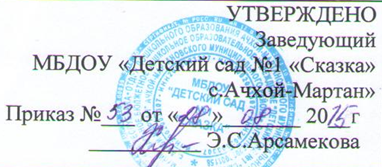 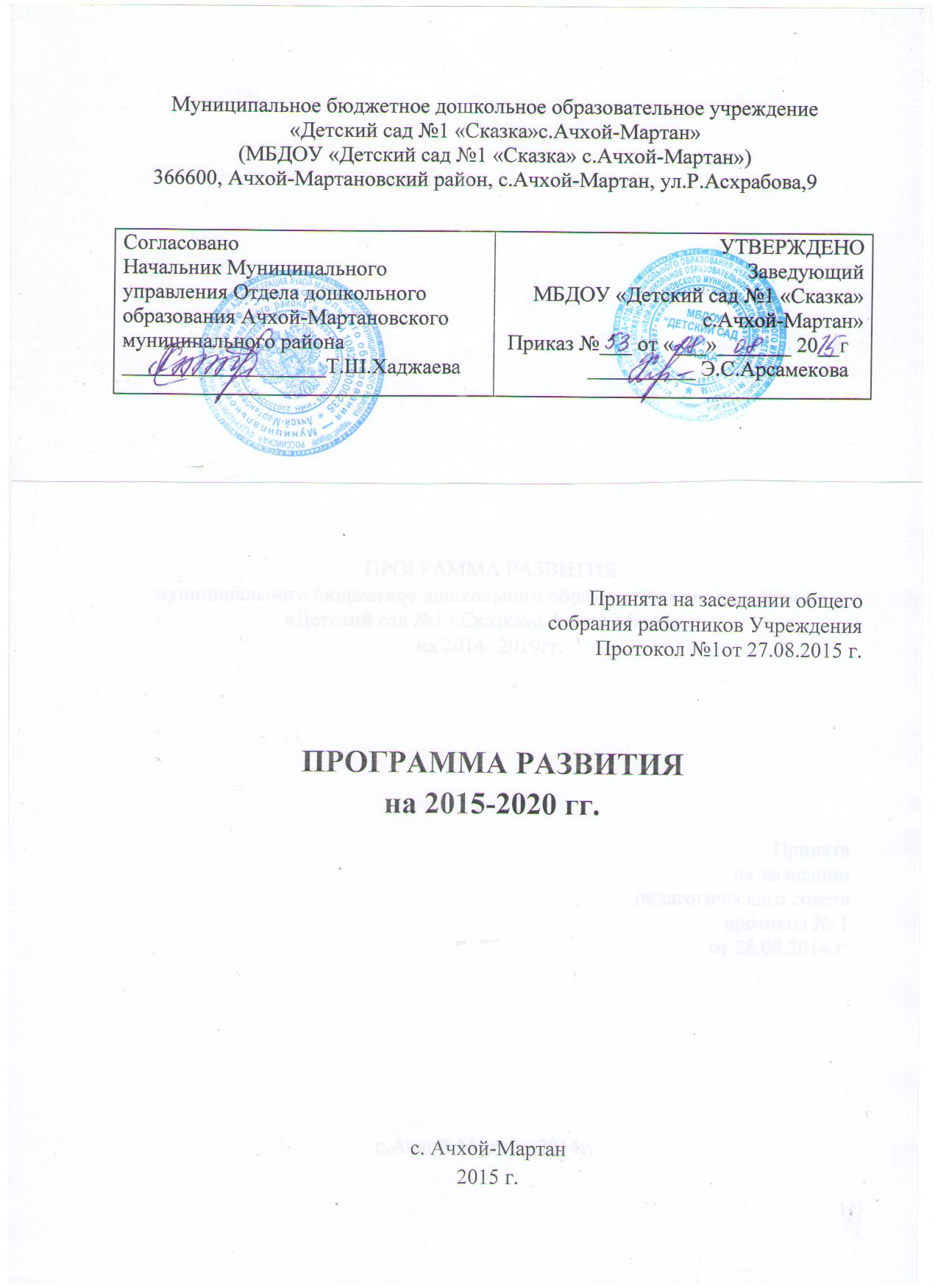 